Федеральная служба 
государственной статистики
(РОССТАТ)
ТЕРРИТОРИАЛЬНЫЙ ОРГАН ФЕДЕРАЛЬНОЙ СЛУЖБЫ
ГОСУДАРСТВЕННОЙ СТАТИСТИКИ ПО КАМЧАТСКОМУ КРАЮ
(КАМЧАТСТАТ)КАТАЛОГ - 2021статистических изданийи информационных услугг. Петропавловск-Камчатский2020СОДЕРЖАНИЕ«Числа не управляют миром, они показывают, как управляется мир»Иоганн Вольфган фон ГётеУважаемые дамы и господа!Основной целью функционирования системы государственной статистики является обеспечение своевременного и полного представления органам государственной власти всех уровней официальной статистической информации по вопросам социально-экономического развития региона, секторов экономики, а также удовлетворение информационных потребностей в статистической информации.Территориальный орган Федеральной службы государственной статистики по Камчатскому краю выпускает около 300 изданий, дающих представление о социально-экономической ситуации в регионе. Коллектив постоянно работает над тем, чтобы информация, предлагаемая в сборниках и аналитических материалах, была 
не просто необходима, но и интересна и удобна пользователю. Информация, публикуемая на страницах изданий, носит системный характер, отражает важнейшие показатели о количественной 
стороне социальных, экономических, демографических и других 
общественных процессов. Одним из традиционных способов распространения статистической продукции является подписка. Вашему вниманию предлагается «Каталог статистических изданий и информационных услуг на 2021 год», содержащий перечень экономико-статистических материалов, выпускаемых Камчатстатом в виде докладов, сборников, бюллетеней, аналитических записок, экспресс-информаций. По каждому изданию приводится краткая аннотация, подписной номер, показана периодичность выхода, стоимость одного экземпляра и полной подписки. Информацию можно заказывать как в печатном, так и в электронном виде. Цены на предлагаемые издания рассчитаны в соответствии с Порядком расчета стоимости предоставления статистической информации на основе договоров об оказании информационных услуг от 29.10.2018 
№153-У, утвержденным руководителем Росстата А.Е. Суриновым 26.10.2018 года и утверждены приказом руководителя Камчатстата от 09.10.2020 № 71.Электронная версия Каталога информационно-статистических услуг на 2021 год размещена на сайте Камчатстата https://kamstat.gks.ru. в разделе «Информационные услуги»/ Каталог публикаций.ВНИМАНИЮ ЗАКАЗЧИКА!Согласно действующей нормативно-правовой базы единственным собственником всех видов статистической информации на территории Камчатского края является Территориальный орган Федеральной службы государственной статистики. Приобретенные статистические издания переизданию и тиражированию не подлежат. При использовании материалов Камчатстата в средствах массовой информации ссылка на источник обязательна.Надеемся на деловое сотрудничество и ждем Вас по адресу:683017  г.Петропавловск-Камчатский, ул. Кроноцкая, 14тел./факс (415-2)21-99-00/ (415-2)21-99-11E-mail:  p41_kamstat@gks.ruhttp:// kamstat.gks.ruРежим работы:КРАТКАЯ ХАРАКТЕРИСТИКА ВЫПУСКАЕМЫХ ЭКОНОМИКО-СТАТИСТИЧЕСКИХ МАТЕРИАЛОВСтатистическая информация - содержит совокупность сводных итоговых цифровых показателей, собранных для характеристики какого-либо явления или процесса за определенный период.Статистический сборник - содержит табличный  материал по итогам постоянного статистического наблюдения и единовременных учетов. В отличие от бюллетеня готовится реже, в основном, один раз в год. Обязательно содержит данные в динамике за ряд лет. В сборнике используются как абсолютные, так и относительные показатели.Статистический бюллетень - состоит из табличного материала, выпускаемого с определенной периодичностью - годовой, полугодовой, квартальной, месячной. Содержит информацию нарастающим итогом с начала года, кроме того,  по мере необходимости и при наличии данных - по месяцам, кварталам. Предусматривает наряду с абсолютными данными использование относительных показателей. Может содержать краткий комментарий, текстовую аннотацию. Доклад - обзор на заданную тему за определенный период. Предусматривает, наряду с текстовым, использование табличного и графического материала.Аналитическая записка - текстовое изложение вопроса. В отличие от доклада содержит глубокий анализ причин, факторов рассматриваемых вопросов, процессов, выводы.Экспресс-информация - оперативная информация, сводка по данным статистической отчетности, единовременных обследований. Содержит табличную или краткую текстовую информацию.Информационные таблицы – таблицы со статистической и иной информацией, получение которых предусмотрено централизованно поставляемым программным обеспечением для электронной обработки данных.Классификатор - нормативный документ, содержащий систематизированный свод наименований и кодов классификационных группировок и (или) объектов классификации. В зависимости от области применения и уровня принятия  (утверждения) классификаторы подразделяются на следующие категории: общероссийские, отраслевые (ведомственные) и классификаторы, приравненные к соответствующей категории стандартов.СЛУЖЕБНЫЕ ТЕЛЕФОНЫ СПЕЦИАЛИСТОВОТВЕТСТВЕННЫЕ ЗА ПОДГОТОВКУ МАТЕРИАЛОВГОСУДАРСТВЕННЫЕ УСЛУГИ КАМЧАТСТАТАВажнейшей задачей Росстата и его территориальных органов в современных условиях является предоставление пользователям полной, достоверной и своевременной официальной статистической информации по Российской Федерации и ее субъектам.Камчатстат оказывает государственные услуги:предоставление организациям и гражданам официальной статистической информации в установленном порядке;предоставление заинтересованным пользователям данных бухгалтерской (финансовой) отчетности юридических лиц, осуществляющих свою деятельность на территории Камчатского края.Сроки и последовательность административных процедур и административных действий по оказанию данных государственных услуг определяют следующие нормативные документы:Административный регламент предоставления Федеральной службой государственной статистики государственной услуги по предоставлению гражданам и организациям официальной статистической информации, утвержденный приказом Росстата от 29.12.2012 №668 и зарегистрированный в Минюсте России 02.04.2013 № 27965 (действует в ред. Приказа Росстата от 30.06.2016 №311);Административный регламент предоставления Федеральной службой государственной статистики государственной услуги "Обеспечение заинтересованных пользователей данными бухгалтерской (финансовой) отчетности юридических лиц, осуществляющих свою деятельность на территории Российской Федерации", утвержденный приказом Росстата от 20.05.2013 № 183 и зарегистрированный в Минюсте России 08.11.2013 №30338 (действует в ред. Приказа Росстата от 30.06.2016 № 310).Государственные услуги предоставляются заявителям без взимания государственной пошлины или иной платы.ОБРАЗЕЦ ЗАПРОСА О ПРЕДОСТАВЛЕНИИ ОФИЦИАЛЬНОЙ СТАТИСТИЧЕСКОЙ ИНФОРМАЦИИ ЗаявительОФИЦИАЛЬНЫЕ СТАТИСТИЧЕСКИЕ ПУБЛИКАЦИИ КАМЧАТСТАТАСоциально-экономическое положение Камчатского краяЕжемесячная официальная статистическая публикация включает в себя оперативную комплексную информацию, характеризующую социально-экономическую ситуацию в Камчатском крае за отчетный период, нарастающим итогом с начала года и в сравнении с соответствующими периодами предыдущего года. Основные экономические и социальные показатели представлены в динамике по месяцам и кварталам текущего и предыдущего годов. В докладе содержатся данные по промышленному производству, строительству, сельскому хозяйству, транспорту, оптовому и потребительскому рынкам. Приведены сведения об обороте организаций, уровне жизни населения, о ценах, финансах, занятости и безработице, заболеваемости, правонарушениях, демографических процессах. Данные оперативной отчетности в докладе в дальнейшем могут быть уточнены. Информация отражена в текстовом, табличном и графическом видах. Краткосрочные экономические показатели Камчатского краяВ официальном статистическом бюллетене представлена информация  по важнейшим экономическим и социальным показателям. Приведена помесячная, поквартальная, годовая динамика оперативных данных в 2011-2020 годах. Включена информация, отражающая развитие: промышленного производства, сельского хозяйства, строительства, транспорта. Содержатся данные о розничной торговле и платных услугах населению, финансовых результатах деятельности организаций,  ценах и инвестициях. Опубликованы сведения, характеризующие уровень жизни населения, развитие рынка труда,  демографические процессы. Размещена информация о производстве важнейших видов промышленной продукции.Материал представлен в виде таблиц.Камчатский край в цифрахВ официальном статистическом сборнике размещена информация, отражающая социально-экономическое развитие Камчатского края в 2019 году в сравнении с рядом предшествующих лет. В сборнике приведены историко-географическая справка, сведения о государственном устройстве края. Представлены данные, характеризующие население Камчатского края, его уровень жизни, социальную сферу. Материал сборника освещает положение дел в промышленном производстве, строительстве, сельском хозяйстве, на транспорте и в торговле. Публикуется информация о ценах, финансах и инвестициях, внешнеэкономической деятельности. Приведены основные экономические и социальные показатели по Российской Федерации  и по регионам Дальневосточного федерального округа. Графический материал наглядно дополняет таблицы сборника.Камчатский статистический ежегодник Настоящий сборник - наиболее полное издание, отражающее явления и процессы, происходящие в экономической, социальной и культурной жизни Камчатского края. В сборнике приведены историко-географическая справка, сведения о государственном устройстве края. Размещена информация  об охране окружающей среды, о населении, его занятости и уровне жизни, правонарушениях. Включена информация о развитии социальной сферы, состоянии дел в промышленном производстве, сельском хозяйстве, строительстве, на транспорте, в отраслях, обслуживающих население. Содержит показатели, характеризующие производство, использование валового регионального продукта, финансовое состояние, инвестиционную и внешнеэкономическую деятельность, инфляционные процессы.ИНФОРМАЦИОННЫЕ УСЛУГИ КАМЧАТСТАТАПОРЯДОК ОФОРМЛЕНИЯ ЗАКАЗОВ 
НА ИНФОРМАЦИОННЫЕ УСЛУГИ КАМЧАТСТАТА:1. В случае разового запроса пользователь представляет:Письмо–запрос на предоставление информациипри заказе статистической информации в письме–запросе (образец – стр.12) указывается информация, позволяющая однозначно определить состав требуемых сведений (наименования, разрез, периоды времени и периодичность предоставления интересующих статистических показателей); при заказе статистических публикаций в письме–запросе указываются коды и наименования, год издания, количество экземпляров каждой публикации Каталога статистических публикаций и информационных услуг. Документ, подтверждающий оплату услуги (может быть представлен по почте, факсу, лично).2. В случае получения информации на постоянной основе пользователь представляет:2.1. Письмо о намерении заключения договора (контракта) 
об оказании информационных услуг и реквизиты организации;2.2. Перечень необходимой статистической информации, содержащий наименования, разрез, периоды времени и периодичность предоставления интересующих статистических показателей либо коды и наименования, год издания, количество экземпляров каждой статистической публикации; 2.3. Документы, подтверждающие оплату услуги в соответствии 
с порядком, определенным в договоре (контракте), после его подписания.Письмо о намерении заключения договора (контракта) об оказании информационных услуг или разовый запрос на предоставление статистической информации следует направить в адрес Камчатстата:на почтовый адрес: 683017, г. Петропавловск-Камчатский, 
                                           ул.Кроноцкая, д. 14по электронной почте на электронный адрес: p41_kamstat@gks.ruРеквизиты Камчатстата приведены на стр. 66-67ОБРАЗЕЦ ЗАПРОСА О ПРЕДОСТАВЛЕНИИ ПЛАТНОЙ ИНФОРМАЦИИ(на фирменном бланке организации (предприятия))Просим Вас предоставить _________________________________________________________________________________________________________________________________________________________________________(при заказе публикаций по Каталогу статистических публикаций и информационных услуг указываются коды и наименования, год издания, количество экземпляров каждой публикации;при заказе статистической информации сверх Каталога статистических публикаций и информационных услуг – наименования, разрез, периоды времени и периодичность предоставления интересующих статистических показателей). Информацию просим предоставить в течение _____ рабочих дней.(нормативный срок подготовки ответа – 10 рабочих дней, если менее – расчет стоимости оказанной услуги осуществляется с  использованием повышающих коэффициентов)  Оплату гарантируем.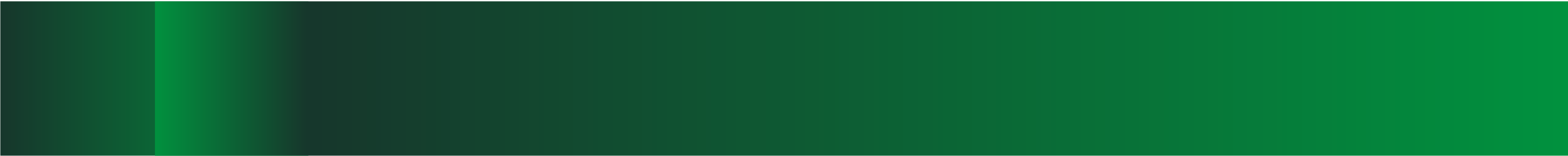 СБОР СТАТИСТИЧЕСКОЙ ОТЧЕТНОСТИ В ЭЛЕКТРОННОМ ВИДЕ:Камчатстат информирует, что поэтапно переходит на сбор отчетности от предприятий и организаций в электронном виде. Передача отчетности в электронном виде для Камчатстата осуществляется:- через специализированных операторов связи, информация о которых представлена на официальном сайте Камчатстата (https://kamstat.gks.ru) в разделе «Респондентам» – «Статистическая отчетность в электронном виде» - «Предоставление отчетов через спецоператоров связи»;- через систему «WEB-сбор» в режиме «on-line» - непосредственно на сайте Камчатстата и в режиме «off-line» - с использованием специализированного программного обеспечения, не требующего постоянного подключения к Интернету.  Программное обеспечение и ссылка на «on-line» режим размещены на сайте Камчатстата в разделе «Респондентам» – «Статистическая отчетность в электронном виде» - «Система Web-сбора» - Сдача статистической отчетности в электронном виде».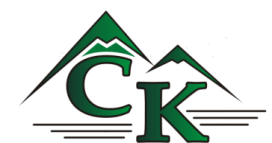 ПРИЛОЖЕНИЕОбразец (квитанция)Адрес Камчатстата:683017, г.Петропавловск-Камчатский, ул. Кроноцкая,14тел.:   (415) 21-99-00факс:  (415) 21-99-11
E-mail: p41_kamstat@gks.ru http:// kamstat.gks.ruОбразецТерриториальный орган Федеральной службы государственной статистики по Камчатскому краю (Камчатстат) информирует Вас о том, что все начисления, представленные к оплате по договорам и запросам на оказание информационных услуг, регистрируются в Государственной информационной системе о государственных и муниципальных платежах (ГИС ГМП), где присваивается «Уникальный идентификатор начисления» (УИН) каждому выставленному счету (квитанции). Согласно Приказу Минфина России от 12 ноября 2013г. №107н «Об утверждении Правил указания информации в реквизитах распоряжений о переводе денежных средств в уплату платежей в бюджетную систему Российской Федерации» (с изменениями дополнениями) в обязательном порядке при проведении оплаты в платежном поручении в <22> поле обязательно указывать «Уникальный идентификатор начисления» (УИН).ОбразецДОГОВОР  №об оказании информационных услугг. Петропавловск-Камчатский                                  «___» _______________ 20___г.Территориальный орган Федеральной службы государственной статистики по Камчатскому краю, именуемый в дальнейшем “Исполнитель”, в лице руководителя Территориального органа Федеральной службы государственной статистики по Камчатскому краю Завадской М.В., действующей на основании Положения о Камчатстате, утвержденного приказом Росстата от 20.04.2018  №232, c одной стороны, и в дальнейшем именуемый "Заказчик", с другой стороны, заключили настоящий договор о нижеследующем:I. ПРЕДМЕТ ДОГОВОРАИсполнитель поставляет в адрес Заказчика статистические издания в виде статистических сборников, бюллетеней, экспресс-информаций, экономических докладов и аналитических записок в печатном исполнении или в электронной версии, а Заказчик оплачивает статистические издания в установленные сроки.II. ОБЯЗАННОСТИ СТОРОН2.1. Исполнитель в установленные сроки представляет Заказчику издания согласно каталогу и подписному бланку-заказу (каталог и подписной бланк заказа являются неотъемлемой частью договора). Доставка статинформации осуществляется почтой, электронной почтой либо курьером Заказчика на основании доверенности (нужное подчеркнуть).2.2. В случае невыполнения какой-либо работы по каталогу (по объективным причинам) Исполнитель извещает Заказчика не позднее, чем за 10 дней до окончания срока выполнения работ.2.3. Сумма по договору за год составляет_________________________________ ________________________________________________________________________________.2.4. Форма оплаты определяется Заказчиком: предоплата в размере до 100 процентов суммы договора, либо оплата по факту предоставления информации. Оплата за статинформацию производится Заказчиком в безналичном порядке на основании предоставленных Исполнителем счета, счета-фактуры, акта об оказании услуг до 25 числа следующего месяца. Заказчик обязан вернуть Исполнителю подписанный акт об оказании услуг. В случае невозврата Заказчиком подписанного акта об оказании услуг в течение 30 кадендарных дней со дня получения акта, услуги считаются оказанными и принятыми Заказчиком и последующие претензии по ним не принимаются.При оплате Заказчик обязан указать в платежном поручении уникальный идентификатор начисления (УИН), указанный в выставленном счете.2.5. За просрочку оплаты выставленной счет-фактуры Заказчик несет ответственность в соответствии с действующим законодательством Российской Федерации. В случае несвоевременного получения счет-фактуры Заказчик извещает Исполнителя по телефонам: 21-99-07, 21-99-06.2.6. В случае неоплаты статистических изданий за предыдущий месяц Исполнитель оставляет за собой право не поставлять информацию в следующем месяце.2.7. Представленный материал не может быть полностью или частично воспроизведен, тиражирован и распространен другим лицам, а также в качестве официального издания без согласования с Территориальным органом Федеральной службы государственной статистики по Камчатскому краю. Ответственность за хранение и использование статистических материалов с грифом “Для служебного пользования” несет Заказчик.2.8. Указанная в п.2.3. настоящего договора сумма может быть изменена Исполнителем в одностороннем порядке в связи с изменением порядка формирования цены. Изменение суммы договора оформляется дополнительным соглашением сторон.III. СРОК ДЕЙСТВИЯ ДОГОВОРА, ПОРЯДОК РАСТОРЖЕНИЯ ДОГОВОРА, ВНЕСЕНИЯ ИЗМЕНЕНИЙ И ДОПОЛНЕНИЙ.3.1. Срок действия договора устанавливается с 01.01.2021 по 31.12.2021. 3.2. Изменение условий договора, его расторжение и прекращение допускаются по согласованию сторон. Вносимые дополнения и изменения рассматриваются сторонами в тридцатидневный срок и оформляются дополнительным соглашением.3.3. О предстоящем досрочном расторжении договора Заказчик извещает Исполнителя не позднее, чем за месяц. В случае несоблюдения данного срока, Заказчик производит оплату уже подготовленного материала.3.4. Споры, возникающие при исполнении данного договора, предварительно регулируются сторонами. При не достижении положительного результата спор передается на рассмотрение в Арбитражный суд Камчатского края.IV. ЮРИДИЧЕСКИЕ АДРЕСА СТОРОНИСПОЛНИТЕЛЬ: . Петропавловск-Камчатский, ул. Кроноцкая, 14. Территориальный орган Федеральной службы государственной статистики по Камчатскому краю.Реквизиты для перечисления: ИНН 4101008028 КПП 410101001 УФК по Камчатскому краю (Территориальный орган  Федеральной службы государственной статистики по Камчатскому краю, л/сч 04381361990) Казначейский счет 03100643000000013800, БИК ТОФК 013002402, Единый казначейский счет 40102810945370000031 в Отделении Петропавловск-Камчатский Банка России//Управление Федерального казначейства по Камчатскому краю г. Петропавловск-Камчатский, код доходов 15711301040016000130, ОКПО 2347676, ОКТМО 30701000001, ОКФС 12, ОКОПФ 75104.»ЗАКАЗЧИК: ___________________________________________________________________________________ Главный бухгалтер (Ф.И.О., № телефона) _______________________________________________ПОЛУЧАТЕЛЬ (адрес, отдел, № кабинета, № телефона, ИНН) для которого предназначена информация ___________________________________________________________________________________Каталог статистических изданий и информационных услуг на 2021 годКАТАЛОГОтветственный за выпускотдел сводных статистических работ 
и региональных счетовКомпьютерная верстка 
отдела сводных статистических работ и 
региональных счетов КамчатстатаПорядок использования материалов данного издания регламентируется
Гражданским кодексом Российской Федерации (часть четвертая)Подписано в печать 12.10.2020				Формат 60х84  1/16 Тираж 90 экз.							ЗаказОтпечатано в Камчатстате683017, г.Петропавловск-Камчатский, ул. Кроноцкая, 14страницыстраницыОбращение к пользователям статистической информации……………………………………3Краткая характеристика выпускаемых экономико-статистических материалов………….5Служебные телефоны специалистов………………………………………………………….6Ответственные за подготовку материалов……………………………………………………6ГОСУДАРСТВЕННЫЕ УСЛУГИ……………………………………………………………….7Образец запроса о предоставлении официальной статистической информации…………..8Официальные статистические публикации Камчатстата……………………………………9ИНФОРМАЦИОННЫЕ УСЛУГИ КАМЧАТСТАТА………………………………………….11Порядок оформления заказов на информационные услуги Камчатстата…………………..11Образец запроса о предоставлении платной информации………………………………….12СТАТИСТИЧЕСКИЕ ПУБЛИКАЦИИ КАМЧАТСТАТА…………………………………….13Комплексные информационные материалы………………………………………………….13Региональные счета и основные фонды………………………………………………………20Статистический регистр………………………………………………………………………..21Промышленное производство…………………………………………………………………23Сельское хозяйство…………………………………………………………………………….26Строительство и инвестиции………………………………………………………………….29Научные исследования и инновации……………….…………………………………………32Оптовая торговля…………………………….…………………………………………………34Внешнеэкономическая деятельность ………………………………………………………...35Розничная торговля…………………………………………………………………………….36Транспорт и связь………………………………………………………………………………39Платные услуги населению……………………………………………………………………40Жилищно-коммунальное хозяйство…………………………………………………………..41Охрана окружающей среды…………………………………………………………….……...44Социальная сфера………………………………………….…………………………………...46Демографическая статистика………………………………………………………………….48Финансы………………………………………………………………………………………...52Цены и тарифы………………………………………………….………………………………54Рабочая сила, оплата и условия труда работников…………………………………………..57Уровень жизни и обследование домашних хозяйств…………………….…………………..61Классификаторы………………………………………………………………………………..63Приложение…………………………………………………………………………………….66Понедельникс 8.45до 17.30Перерыв 
с 12.30 до 13.30Вторникс 8.45до 17.30Перерыв 
с 12.30 до 13.30Средас 8.45до 17.30Перерыв 
с 12.30 до 13.30Четвергс 8.45до 17.30Перерыв 
с 12.30 до 13.30Пятницас 8.45до 14.30с 12.30 до 13.15ДолжностьФИОтелефонРуководитель Завадская 
Марина Владимировна21-99-01Заместитель руководителя Стефанишин
Сергей Николаевич21-99-02Заместитель руководителяДворка Галина Федоровна21-99-03Финансово-экономический отделХоханов 
Денис Анатольевич21-99-07РазделыОтветственныеТелефоныКомплексные информационные материалы Региональные счета и основные фондыСтрук 
Ирина Геннадьевна21-99-09Научные исследования и инновации Социальная сфера Демографическая статистика Рабочая сила, оплата и условия труда работниковБорисова
Елена Сергеевна21-99-33Строительство и инвестицииОптовая торговляВнешнеэкономическая деятельность Розничная торговляТранспорт и связьПлатные услуги населениюЖилищно-коммунальное хозяйствоЧернышова 
Виктория Викторовна21-99-27Статистический регистр Промышленное производство Сельское хозяйство Охрана окружающей среды КлассификаторыШахматова
Светлана Николаевна21-99-19Финансы Цены и тарифы  Уровень жизни и обследование домашних хозяйств Зайкова 
Ольга Михайловна21-99-40Территориальный орган Федеральной службы государственной статистики 
по Камчатскому краю(для физического лица – фамилия, имя, отчество (при наличии), для юридического лица – полное и, если имеется, сокращенное 
или фирменное наименование)(для физического лица – фамилия, имя, отчество (при наличии), для юридического лица – полное и, если имеется, сокращенное 
или фирменное наименование)Почтовый адресАдрес электронной почтыКонтактный телефонПрошу  предоставить  имеющуюся  официальную  статистическую Прошу  предоставить  имеющуюся  официальную  статистическую информацию  по  следующим  показателям:(следует привести сведения, позволяющие однозначно определить состав запрашиваемой информации: наименование показателя(ей), требуемая степень детализации данных и периоды, за которые требуется информация)(следует привести сведения, позволяющие однозначно определить состав запрашиваемой информации: наименование показателя(ей), требуемая степень детализации данных и периоды, за которые требуется информация)Ответ прошу направить по почтовому адресу / по электронному адресу.                                                                    (нужное подчеркнуть)« »20г.(подпись)(Ф.И.О. физического лица/руководителя организации)1.37.2ДокладПериодичностьСрок 
выпускаРазмещение на Интернет-сайте Камчатстата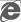 месячнаяна 15 рабочий день Публикации / Официальные статистические 
публикации КамчатстатаПубликации / Официальные статистические 
публикации Камчатстата1.37.3.БюллетеньПериодичностьСрок 
выпускаРазмещение на Интернет-сайте Камчатстатамесячнаядо 28 числаПубликации / Официальные статистические публикации КамчатстатаПубликации / Официальные статистические публикации Камчатстата1.37.4СборникПериодичностьСрок выпускаРазмещение на Интернет-сайте КамчатстатагодоваямайПубликации / Официальные статистические публикации КамчатстатаПубликации / Официальные статистические публикации Камчатстата1.37.5СборникПериодичностьСрок 
выпускаРазмещение на Интернет-сайте  КамчатстатагодоваядекабрьПубликации / Официальные статистические публикации КамчатстатаПубликации / Официальные статистические публикации Камчатстатаот «___»______20__г. № _____Территориальный орган Федеральной службы государственной статистики 
по  Камчатскому краюИнформация необходима (выбрать нужный вариант):Информация необходима (выбрать нужный вариант):  в печатном виде   в электронном виде(информация пересылается почтой России либо передаётся лично в руки)(информация передаётся по электронной почте)РЕКВИЗИТЫ ОРГАНИЗАЦИИ (ПРЕДПРИЯТИЯ)РЕКВИЗИТЫ ОРГАНИЗАЦИИ (ПРЕДПРИЯТИЯ)РЕКВИЗИТЫ ОРГАНИЗАЦИИ (ПРЕДПРИЯТИЯ)РЕКВИЗИТЫ ОРГАНИЗАЦИИ (ПРЕДПРИЯТИЯ)Юридический адрес(индекс, город, улица, дом, корпус)(индекс, город, улица, дом, корпус)(индекс, город, улица, дом, корпус)Почтовый адрес(для отправки информации)(индекс, город, улица, дом, корпус)(индекс, город, улица, дом, корпус)(индекс, город, улица, дом, корпус)Адрес электронной почты(для отправки информации)БанкРасчетный счетК/счетИННБИККППОКПОРуководительМ.П.(подпись)(расшифровка подписи)Ф.И.О. контактного лицаТелефон№ п/пНаименование статистической информацииПериодичностьПериодичностьЦена, рублей Цена, рублей Цена, рублей № п/пНаименование статистической информацииПериодичностьПериодичностьбумажный
вариантбумажный
вариантэлектронный
вид№ п/пНаименование статистической информацииПериодичностьПериодичность   1 экз.   .
годовая
подписка   1 экз.   .
годовая
подписка   1 экз.   .
годовая
подпискаКОМПЛЕКСНЫЕ ИНФОРМАЦИОННЫЕ МАТЕРИАЛЫКОМПЛЕКСНЫЕ ИНФОРМАЦИОННЫЕ МАТЕРИАЛЫКОМПЛЕКСНЫЕ ИНФОРМАЦИОННЫЕ МАТЕРИАЛЫКОМПЛЕКСНЫЕ ИНФОРМАЦИОННЫЕ МАТЕРИАЛЫКОМПЛЕКСНЫЕ ИНФОРМАЦИОННЫЕ МАТЕРИАЛЫКОМПЛЕКСНЫЕ ИНФОРМАЦИОННЫЕ МАТЕРИАЛЫКОМПЛЕКСНЫЕ ИНФОРМАЦИОННЫЕ МАТЕРИАЛЫСтатистические сборникиСтатистические сборникиСтатистические сборникиСтатистические сборникиСтатистические сборникиСтатистические сборникиСтатистические сборники1.1.1Камчатский край(комплексный статистический сборник)годовая, 
ноябрьгодовая, 
ноябрь110201102010300Настоящий сборник является наиболее полным комплексным изданием Камчатстата, отражающим явления и процессы, происходящие в экономической и социальной жизни края. Статистические данные публикуются за 2014-2020гг. Для сравнительной характеристики по отдельным показателям данные приведены по России в целом и регионам Дальневосточного федерального округа.Настоящий сборник является наиболее полным комплексным изданием Камчатстата, отражающим явления и процессы, происходящие в экономической и социальной жизни края. Статистические данные публикуются за 2014-2020гг. Для сравнительной характеристики по отдельным показателям данные приведены по России в целом и регионам Дальневосточного федерального округа.Настоящий сборник является наиболее полным комплексным изданием Камчатстата, отражающим явления и процессы, происходящие в экономической и социальной жизни края. Статистические данные публикуются за 2014-2020гг. Для сравнительной характеристики по отдельным показателям данные приведены по России в целом и регионам Дальневосточного федерального округа.Настоящий сборник является наиболее полным комплексным изданием Камчатстата, отражающим явления и процессы, происходящие в экономической и социальной жизни края. Статистические данные публикуются за 2014-2020гг. Для сравнительной характеристики по отдельным показателям данные приведены по России в целом и регионам Дальневосточного федерального округа.Настоящий сборник является наиболее полным комплексным изданием Камчатстата, отражающим явления и процессы, происходящие в экономической и социальной жизни края. Статистические данные публикуются за 2014-2020гг. Для сравнительной характеристики по отдельным показателям данные приведены по России в целом и регионам Дальневосточного федерального округа.Настоящий сборник является наиболее полным комплексным изданием Камчатстата, отражающим явления и процессы, происходящие в экономической и социальной жизни края. Статистические данные публикуются за 2014-2020гг. Для сравнительной характеристики по отдельным показателям данные приведены по России в целом и регионам Дальневосточного федерального округа.1.1.2Социально-экономическое положение городов и районов Камчатского края годовая, 
октябрьгодовая, 
октябрь845084508035В сборнике представлены данные о демографической ситуации, безработице, развитии социальной сферы, уровне жизни населения, деятельности организаций по видам экономической деятельности; рейтинговые оценки по основным показателям социально-экономического развития районов. Информация приведена в динамике за 2015-2020гг.В сборнике представлены данные о демографической ситуации, безработице, развитии социальной сферы, уровне жизни населения, деятельности организаций по видам экономической деятельности; рейтинговые оценки по основным показателям социально-экономического развития районов. Информация приведена в динамике за 2015-2020гг.В сборнике представлены данные о демографической ситуации, безработице, развитии социальной сферы, уровне жизни населения, деятельности организаций по видам экономической деятельности; рейтинговые оценки по основным показателям социально-экономического развития районов. Информация приведена в динамике за 2015-2020гг.В сборнике представлены данные о демографической ситуации, безработице, развитии социальной сферы, уровне жизни населения, деятельности организаций по видам экономической деятельности; рейтинговые оценки по основным показателям социально-экономического развития районов. Информация приведена в динамике за 2015-2020гг.В сборнике представлены данные о демографической ситуации, безработице, развитии социальной сферы, уровне жизни населения, деятельности организаций по видам экономической деятельности; рейтинговые оценки по основным показателям социально-экономического развития районов. Информация приведена в динамике за 2015-2020гг.В сборнике представлены данные о демографической ситуации, безработице, развитии социальной сферы, уровне жизни населения, деятельности организаций по видам экономической деятельности; рейтинговые оценки по основным показателям социально-экономического развития районов. Информация приведена в динамике за 2015-2020гг.1.1.4Камчатка - 2020 в цифрах и диаграммахгодовая,
апрельгодовая,
апрель299029902730Статистическое обозрение. Малоформатное (карманное) издание. В нем представлены оперативные данные по основным социально-экономическим показателям, характеризующим положение Камчатского края за 2020 год. Информация приведена на основе ежемесячных и ежеквартальных статистических показателей в текстовом виде и цветных диаграммах.Статистическое обозрение. Малоформатное (карманное) издание. В нем представлены оперативные данные по основным социально-экономическим показателям, характеризующим положение Камчатского края за 2020 год. Информация приведена на основе ежемесячных и ежеквартальных статистических показателей в текстовом виде и цветных диаграммах.Статистическое обозрение. Малоформатное (карманное) издание. В нем представлены оперативные данные по основным социально-экономическим показателям, характеризующим положение Камчатского края за 2020 год. Информация приведена на основе ежемесячных и ежеквартальных статистических показателей в текстовом виде и цветных диаграммах.Статистическое обозрение. Малоформатное (карманное) издание. В нем представлены оперативные данные по основным социально-экономическим показателям, характеризующим положение Камчатского края за 2020 год. Информация приведена на основе ежемесячных и ежеквартальных статистических показателей в текстовом виде и цветных диаграммах.Статистическое обозрение. Малоформатное (карманное) издание. В нем представлены оперативные данные по основным социально-экономическим показателям, характеризующим положение Камчатского края за 2020 год. Информация приведена на основе ежемесячных и ежеквартальных статистических показателей в текстовом виде и цветных диаграммах.Статистическое обозрение. Малоформатное (карманное) издание. В нем представлены оперативные данные по основным социально-экономическим показателям, характеризующим положение Камчатского края за 2020 год. Информация приведена на основе ежемесячных и ежеквартальных статистических показателей в текстовом виде и цветных диаграммах.1.1.5Камчатский край в цифрахгодовая,
майгодовая,
май742074207000Краткий статистический сборник. Помещена информация о социально-экономическом положении Камчатского края за 2020 год. Приведены данные, отражающие демографические процессы, проблемы занятости и безработицы, денежные доходы населения, о социальной сфере, финансовом состоянии, внешнеэкономической деятельности, инвестициях, ценах и тарифах, о деятельности организаций отдельных видов экономической деятельности. В сборнике информация приведена в динамике за шесть лет.Краткий статистический сборник. Помещена информация о социально-экономическом положении Камчатского края за 2020 год. Приведены данные, отражающие демографические процессы, проблемы занятости и безработицы, денежные доходы населения, о социальной сфере, финансовом состоянии, внешнеэкономической деятельности, инвестициях, ценах и тарифах, о деятельности организаций отдельных видов экономической деятельности. В сборнике информация приведена в динамике за шесть лет.Краткий статистический сборник. Помещена информация о социально-экономическом положении Камчатского края за 2020 год. Приведены данные, отражающие демографические процессы, проблемы занятости и безработицы, денежные доходы населения, о социальной сфере, финансовом состоянии, внешнеэкономической деятельности, инвестициях, ценах и тарифах, о деятельности организаций отдельных видов экономической деятельности. В сборнике информация приведена в динамике за шесть лет.Краткий статистический сборник. Помещена информация о социально-экономическом положении Камчатского края за 2020 год. Приведены данные, отражающие демографические процессы, проблемы занятости и безработицы, денежные доходы населения, о социальной сфере, финансовом состоянии, внешнеэкономической деятельности, инвестициях, ценах и тарифах, о деятельности организаций отдельных видов экономической деятельности. В сборнике информация приведена в динамике за шесть лет.Краткий статистический сборник. Помещена информация о социально-экономическом положении Камчатского края за 2020 год. Приведены данные, отражающие демографические процессы, проблемы занятости и безработицы, денежные доходы населения, о социальной сфере, финансовом состоянии, внешнеэкономической деятельности, инвестициях, ценах и тарифах, о деятельности организаций отдельных видов экономической деятельности. В сборнике информация приведена в динамике за шесть лет.Краткий статистический сборник. Помещена информация о социально-экономическом положении Камчатского края за 2020 год. Приведены данные, отражающие демографические процессы, проблемы занятости и безработицы, денежные доходы населения, о социальной сфере, финансовом состоянии, внешнеэкономической деятельности, инвестициях, ценах и тарифах, о деятельности организаций отдельных видов экономической деятельности. В сборнике информация приведена в динамике за шесть лет.1.1.6Доступная статистикагодовая, 
июльгодовая, 
июль360036003300В малоформатном сборнике в максимально доступной форме представлена информация по самым актуальным вопросам за 2020 год, в ряде случаев в сравнении с предыдущим годом. Публикуются сведения, отражающие ситуацию в социальной сфере и характеризующие уровень жизни населения, рынок труда, внешнеэкономическую деятельность. Издание иллюстрировано цветными  диаграммами и картинками.В малоформатном сборнике в максимально доступной форме представлена информация по самым актуальным вопросам за 2020 год, в ряде случаев в сравнении с предыдущим годом. Публикуются сведения, отражающие ситуацию в социальной сфере и характеризующие уровень жизни населения, рынок труда, внешнеэкономическую деятельность. Издание иллюстрировано цветными  диаграммами и картинками.В малоформатном сборнике в максимально доступной форме представлена информация по самым актуальным вопросам за 2020 год, в ряде случаев в сравнении с предыдущим годом. Публикуются сведения, отражающие ситуацию в социальной сфере и характеризующие уровень жизни населения, рынок труда, внешнеэкономическую деятельность. Издание иллюстрировано цветными  диаграммами и картинками.В малоформатном сборнике в максимально доступной форме представлена информация по самым актуальным вопросам за 2020 год, в ряде случаев в сравнении с предыдущим годом. Публикуются сведения, отражающие ситуацию в социальной сфере и характеризующие уровень жизни населения, рынок труда, внешнеэкономическую деятельность. Издание иллюстрировано цветными  диаграммами и картинками.В малоформатном сборнике в максимально доступной форме представлена информация по самым актуальным вопросам за 2020 год, в ряде случаев в сравнении с предыдущим годом. Публикуются сведения, отражающие ситуацию в социальной сфере и характеризующие уровень жизни населения, рынок труда, внешнеэкономическую деятельность. Издание иллюстрировано цветными  диаграммами и картинками.В малоформатном сборнике в максимально доступной форме представлена информация по самым актуальным вопросам за 2020 год, в ряде случаев в сравнении с предыдущим годом. Публикуются сведения, отражающие ситуацию в социальной сфере и характеризующие уровень жизни населения, рынок труда, внешнеэкономическую деятельность. Издание иллюстрировано цветными  диаграммами и картинками.1.1.8Паспорт социально-экономического развития района (города)годовая,
октябрьгодовая,
октябрьстоимость полного комплекта392803928035770В сборнике представлены основные характеристики состояния экономики и социальной сферы каждого района края и городов: Петропавловска-Камчатского, Елизово (полный комплект состоит из 13 паспортов). Данные приведены в динамике за 2010-2020гг. Информация выпускается отдельно по каждому району (городу). Стоимость отдельного паспорта:В сборнике представлены основные характеристики состояния экономики и социальной сферы каждого района края и городов: Петропавловска-Камчатского, Елизово (полный комплект состоит из 13 паспортов). Данные приведены в динамике за 2010-2020гг. Информация выпускается отдельно по каждому району (городу). Стоимость отдельного паспорта:В сборнике представлены основные характеристики состояния экономики и социальной сферы каждого района края и городов: Петропавловска-Камчатского, Елизово (полный комплект состоит из 13 паспортов). Данные приведены в динамике за 2010-2020гг. Информация выпускается отдельно по каждому району (городу). Стоимость отдельного паспорта:В сборнике представлены основные характеристики состояния экономики и социальной сферы каждого района края и городов: Петропавловска-Камчатского, Елизово (полный комплект состоит из 13 паспортов). Данные приведены в динамике за 2010-2020гг. Информация выпускается отдельно по каждому району (городу). Стоимость отдельного паспорта:В сборнике представлены основные характеристики состояния экономики и социальной сферы каждого района края и городов: Петропавловска-Камчатского, Елизово (полный комплект состоит из 13 паспортов). Данные приведены в динамике за 2010-2020гг. Информация выпускается отдельно по каждому району (городу). Стоимость отдельного паспорта:В сборнике представлены основные характеристики состояния экономики и социальной сферы каждого района края и городов: Петропавловска-Камчатского, Елизово (полный комплект состоит из 13 паспортов). Данные приведены в динамике за 2010-2020гг. Информация выпускается отдельно по каждому району (городу). Стоимость отдельного паспорта:г.Петропавловск-Камчатский 340034003090Елизовский район330033002990г.Елизово288028802630Мильковский район294029402680Соболевский район294029402680Усть-Большерецкий район294029402680Усть-Камчатский район294029402680Алеутский район289028902630Быстринский район294029402680Карагинский район294029402680Олюторский район299029902730Пенжинский район288028802630Тигильский район3300330029901.1.10Петропавловск-Камчатский в цифрахгодовая,
сентябрьгодовая,
сентябрь515051504740В сборнике отражена информация, всесторонне характеризующая социально-экономическое положение краевого центра в динамике за 2015-2020гг.: промышленное производство, инвестиции в основной капитал и строительство, транспорт, торговлю и платные услуги населению, финансы, социальную сферу и охрану окружающей среды. Отдельные показатели, характеризуют социальную сферу и демографию. Дана краткая историко-географическая справка развития города. Издание иллюстрировано цветными графиками.В сборнике отражена информация, всесторонне характеризующая социально-экономическое положение краевого центра в динамике за 2015-2020гг.: промышленное производство, инвестиции в основной капитал и строительство, транспорт, торговлю и платные услуги населению, финансы, социальную сферу и охрану окружающей среды. Отдельные показатели, характеризуют социальную сферу и демографию. Дана краткая историко-географическая справка развития города. Издание иллюстрировано цветными графиками.В сборнике отражена информация, всесторонне характеризующая социально-экономическое положение краевого центра в динамике за 2015-2020гг.: промышленное производство, инвестиции в основной капитал и строительство, транспорт, торговлю и платные услуги населению, финансы, социальную сферу и охрану окружающей среды. Отдельные показатели, характеризуют социальную сферу и демографию. Дана краткая историко-географическая справка развития города. Издание иллюстрировано цветными графиками.В сборнике отражена информация, всесторонне характеризующая социально-экономическое положение краевого центра в динамике за 2015-2020гг.: промышленное производство, инвестиции в основной капитал и строительство, транспорт, торговлю и платные услуги населению, финансы, социальную сферу и охрану окружающей среды. Отдельные показатели, характеризуют социальную сферу и демографию. Дана краткая историко-географическая справка развития города. Издание иллюстрировано цветными графиками.В сборнике отражена информация, всесторонне характеризующая социально-экономическое положение краевого центра в динамике за 2015-2020гг.: промышленное производство, инвестиции в основной капитал и строительство, транспорт, торговлю и платные услуги населению, финансы, социальную сферу и охрану окружающей среды. Отдельные показатели, характеризуют социальную сферу и демографию. Дана краткая историко-географическая справка развития города. Издание иллюстрировано цветными графиками.В сборнике отражена информация, всесторонне характеризующая социально-экономическое положение краевого центра в динамике за 2015-2020гг.: промышленное производство, инвестиции в основной капитал и строительство, транспорт, торговлю и платные услуги населению, финансы, социальную сферу и охрану окружающей среды. Отдельные показатели, характеризуют социальную сферу и демографию. Дана краткая историко-географическая справка развития города. Издание иллюстрировано цветными графиками.1.1.11Показатели эффективности деятельности органов местного самоуправления городских округов и муниципальных районовгодовая,
майгодовая,
май220022001990Сборник содержит информацию по статистическим показателям, необходимым для оценки эффективности деятельности органов местного самоуправления городских округов и муниципальных районов за 2015-2020 годы. Сборник содержит методологические комментарии, историко-географическую справку.Сборник содержит информацию по статистическим показателям, необходимым для оценки эффективности деятельности органов местного самоуправления городских округов и муниципальных районов за 2015-2020 годы. Сборник содержит методологические комментарии, историко-географическую справку.Сборник содержит информацию по статистическим показателям, необходимым для оценки эффективности деятельности органов местного самоуправления городских округов и муниципальных районов за 2015-2020 годы. Сборник содержит методологические комментарии, историко-географическую справку.Сборник содержит информацию по статистическим показателям, необходимым для оценки эффективности деятельности органов местного самоуправления городских округов и муниципальных районов за 2015-2020 годы. Сборник содержит методологические комментарии, историко-географическую справку.Сборник содержит информацию по статистическим показателям, необходимым для оценки эффективности деятельности органов местного самоуправления городских округов и муниципальных районов за 2015-2020 годы. Сборник содержит методологические комментарии, историко-географическую справку.Сборник содержит информацию по статистическим показателям, необходимым для оценки эффективности деятельности органов местного самоуправления городских округов и муниципальных районов за 2015-2020 годы. Сборник содержит методологические комментарии, историко-географическую справку.1.1.1341 регион. Графический обзоргодовая,
августгодовая,
август412041203700В сборнике приведены основные показатели, характеризующие социально-экономического положение Камчатского края. Информация представлена с помощью диаграмм и графиков, в отдельных случаях дается краткий текстовой анализ. По ряду показателей проводится сопоставление с регионами Дальневосточного федерального округа и Россией. Информация представлена в динамике за 2011-2020 годы.В сборнике приведены основные показатели, характеризующие социально-экономического положение Камчатского края. Информация представлена с помощью диаграмм и графиков, в отдельных случаях дается краткий текстовой анализ. По ряду показателей проводится сопоставление с регионами Дальневосточного федерального округа и Россией. Информация представлена в динамике за 2011-2020 годы.В сборнике приведены основные показатели, характеризующие социально-экономического положение Камчатского края. Информация представлена с помощью диаграмм и графиков, в отдельных случаях дается краткий текстовой анализ. По ряду показателей проводится сопоставление с регионами Дальневосточного федерального округа и Россией. Информация представлена в динамике за 2011-2020 годы.В сборнике приведены основные показатели, характеризующие социально-экономического положение Камчатского края. Информация представлена с помощью диаграмм и графиков, в отдельных случаях дается краткий текстовой анализ. По ряду показателей проводится сопоставление с регионами Дальневосточного федерального округа и Россией. Информация представлена в динамике за 2011-2020 годы.В сборнике приведены основные показатели, характеризующие социально-экономического положение Камчатского края. Информация представлена с помощью диаграмм и графиков, в отдельных случаях дается краткий текстовой анализ. По ряду показателей проводится сопоставление с регионами Дальневосточного федерального округа и Россией. Информация представлена в динамике за 2011-2020 годы.В сборнике приведены основные показатели, характеризующие социально-экономического положение Камчатского края. Информация представлена с помощью диаграмм и графиков, в отдельных случаях дается краткий текстовой анализ. По ряду показателей проводится сопоставление с регионами Дальневосточного федерального округа и Россией. Информация представлена в динамике за 2011-2020 годы.1.1.14Национальные проекты в призме статистикиНациональные проекты в призме статистикигодовая, сентябрь397036003600новинкаСборник содержит информацию по отдельным статистическим показателям, характеризующим ход реализации национальных проектов по трём направлениям: «Человеческий капитал», «Комфортная среда для жизни» и «Экономический рост» согласно Указу Президента Российской Федерации от 7 мая 2018 года 
«О национальных целях и стратегических задачах развития Российской Федерации на период до 2024 года». Динамика 2 года (2019-2020 годы). Издание иллюстрировано цветными диаграммами. Приведены краткие методологические пояснения.Сборник содержит информацию по отдельным статистическим показателям, характеризующим ход реализации национальных проектов по трём направлениям: «Человеческий капитал», «Комфортная среда для жизни» и «Экономический рост» согласно Указу Президента Российской Федерации от 7 мая 2018 года 
«О национальных целях и стратегических задачах развития Российской Федерации на период до 2024 года». Динамика 2 года (2019-2020 годы). Издание иллюстрировано цветными диаграммами. Приведены краткие методологические пояснения.Сборник содержит информацию по отдельным статистическим показателям, характеризующим ход реализации национальных проектов по трём направлениям: «Человеческий капитал», «Комфортная среда для жизни» и «Экономический рост» согласно Указу Президента Российской Федерации от 7 мая 2018 года 
«О национальных целях и стратегических задачах развития Российской Федерации на период до 2024 года». Динамика 2 года (2019-2020 годы). Издание иллюстрировано цветными диаграммами. Приведены краткие методологические пояснения.Сборник содержит информацию по отдельным статистическим показателям, характеризующим ход реализации национальных проектов по трём направлениям: «Человеческий капитал», «Комфортная среда для жизни» и «Экономический рост» согласно Указу Президента Российской Федерации от 7 мая 2018 года 
«О национальных целях и стратегических задачах развития Российской Федерации на период до 2024 года». Динамика 2 года (2019-2020 годы). Издание иллюстрировано цветными диаграммами. Приведены краткие методологические пояснения.Сборник содержит информацию по отдельным статистическим показателям, характеризующим ход реализации национальных проектов по трём направлениям: «Человеческий капитал», «Комфортная среда для жизни» и «Экономический рост» согласно Указу Президента Российской Федерации от 7 мая 2018 года 
«О национальных целях и стратегических задачах развития Российской Федерации на период до 2024 года». Динамика 2 года (2019-2020 годы). Издание иллюстрировано цветными диаграммами. Приведены краткие методологические пояснения.Сборник содержит информацию по отдельным статистическим показателям, характеризующим ход реализации национальных проектов по трём направлениям: «Человеческий капитал», «Комфортная среда для жизни» и «Экономический рост» согласно Указу Президента Российской Федерации от 7 мая 2018 года 
«О национальных целях и стратегических задачах развития Российской Федерации на период до 2024 года». Динамика 2 года (2019-2020 годы). Издание иллюстрировано цветными диаграммами. Приведены краткие методологические пояснения.1.1.20Экономика и социальная сфера муниципальных образований Камчатского краягодовая, 
ноябрьгодовая, 
ноябрь793079307210В сборнике представлена информация об объектах бытового обслуживания, розничной торговли и общественного питания, коммунальной сферы, социальной защиты населения, спортивных сооружениях, общеобразовательных учреждениях, учреждениях здравоохранения, культуры и искусства муниципальных образований Камчатского края. Содержится информация о муниципальном бюджете территориальных образований, численности муниципальных служащих. Часть материалов сборника посвящена деятельности организаций отдельных видов экономической деятельности. Динамика – 5 лет (2016-2020 годы). Издание иллюстрировано цветными диаграммами. Приведены краткие методологические пояснения, историко-географическая справка.В сборнике представлена информация об объектах бытового обслуживания, розничной торговли и общественного питания, коммунальной сферы, социальной защиты населения, спортивных сооружениях, общеобразовательных учреждениях, учреждениях здравоохранения, культуры и искусства муниципальных образований Камчатского края. Содержится информация о муниципальном бюджете территориальных образований, численности муниципальных служащих. Часть материалов сборника посвящена деятельности организаций отдельных видов экономической деятельности. Динамика – 5 лет (2016-2020 годы). Издание иллюстрировано цветными диаграммами. Приведены краткие методологические пояснения, историко-географическая справка.В сборнике представлена информация об объектах бытового обслуживания, розничной торговли и общественного питания, коммунальной сферы, социальной защиты населения, спортивных сооружениях, общеобразовательных учреждениях, учреждениях здравоохранения, культуры и искусства муниципальных образований Камчатского края. Содержится информация о муниципальном бюджете территориальных образований, численности муниципальных служащих. Часть материалов сборника посвящена деятельности организаций отдельных видов экономической деятельности. Динамика – 5 лет (2016-2020 годы). Издание иллюстрировано цветными диаграммами. Приведены краткие методологические пояснения, историко-географическая справка.В сборнике представлена информация об объектах бытового обслуживания, розничной торговли и общественного питания, коммунальной сферы, социальной защиты населения, спортивных сооружениях, общеобразовательных учреждениях, учреждениях здравоохранения, культуры и искусства муниципальных образований Камчатского края. Содержится информация о муниципальном бюджете территориальных образований, численности муниципальных служащих. Часть материалов сборника посвящена деятельности организаций отдельных видов экономической деятельности. Динамика – 5 лет (2016-2020 годы). Издание иллюстрировано цветными диаграммами. Приведены краткие методологические пояснения, историко-географическая справка.В сборнике представлена информация об объектах бытового обслуживания, розничной торговли и общественного питания, коммунальной сферы, социальной защиты населения, спортивных сооружениях, общеобразовательных учреждениях, учреждениях здравоохранения, культуры и искусства муниципальных образований Камчатского края. Содержится информация о муниципальном бюджете территориальных образований, численности муниципальных служащих. Часть материалов сборника посвящена деятельности организаций отдельных видов экономической деятельности. Динамика – 5 лет (2016-2020 годы). Издание иллюстрировано цветными диаграммами. Приведены краткие методологические пояснения, историко-географическая справка.В сборнике представлена информация об объектах бытового обслуживания, розничной торговли и общественного питания, коммунальной сферы, социальной защиты населения, спортивных сооружениях, общеобразовательных учреждениях, учреждениях здравоохранения, культуры и искусства муниципальных образований Камчатского края. Содержится информация о муниципальном бюджете территориальных образований, численности муниципальных служащих. Часть материалов сборника посвящена деятельности организаций отдельных видов экономической деятельности. Динамика – 5 лет (2016-2020 годы). Издание иллюстрировано цветными диаграммами. Приведены краткие методологические пояснения, историко-географическая справка.Комплексные статистические бюллетениКомплексные статистические бюллетениКомплексные статистические бюллетениКомплексные статистические бюллетениКомплексные статистические бюллетениКомплексные статистические бюллетениКомплексные статистические бюллетени1.2.1Основные показатели экономического и социального развития Камчатского краямесячная, 
на 15 рабочий деньмесячная, 
на 15 рабочий деньхх4004800Бюллетень содержит оперативные сведения по важнейшим социально-экономическим показателям развития экономики края в сравнении с аналогичным периодом предыдущего года.Бюллетень содержит оперативные сведения по важнейшим социально-экономическим показателям развития экономики края в сравнении с аналогичным периодом предыдущего года.Бюллетень содержит оперативные сведения по важнейшим социально-экономическим показателям развития экономики края в сравнении с аналогичным периодом предыдущего года.Бюллетень содержит оперативные сведения по важнейшим социально-экономическим показателям развития экономики края в сравнении с аналогичным периодом предыдущего года.Бюллетень содержит оперативные сведения по важнейшим социально-экономическим показателям развития экономики края в сравнении с аналогичным периодом предыдущего года.Бюллетень содержит оперативные сведения по важнейшим социально-экономическим показателям развития экономики края в сравнении с аналогичным периодом предыдущего года.1.2.2Основные показатели социально-экономического развития регионов Дальневосточного федерального округамесячная, 
до 25 числамесячная, 
до 25 числахх6207440В бюллетене представлена расширенная система оперативных показателей для оценки ситуации в сфере производства и в социальной сфере Камчатского края на фоне регионов Дальневосточного федерального округа.В бюллетене представлена расширенная система оперативных показателей для оценки ситуации в сфере производства и в социальной сфере Камчатского края на фоне регионов Дальневосточного федерального округа.В бюллетене представлена расширенная система оперативных показателей для оценки ситуации в сфере производства и в социальной сфере Камчатского края на фоне регионов Дальневосточного федерального округа.В бюллетене представлена расширенная система оперативных показателей для оценки ситуации в сфере производства и в социальной сфере Камчатского края на фоне регионов Дальневосточного федерального округа.В бюллетене представлена расширенная система оперативных показателей для оценки ситуации в сфере производства и в социальной сфере Камчатского края на фоне регионов Дальневосточного федерального округа.В бюллетене представлена расширенная система оперативных показателей для оценки ситуации в сфере производства и в социальной сфере Камчатского края на фоне регионов Дальневосточного федерального округа.1.2.3Краткосрочные экономические показатели Камчатского края месячная,
28 числамесячная,
28 числа185022200185022200ХБюллетень содержит в ежемесячной динамике с 2012 года данные по важнейшим показателям, характеризующим состояние экономики и уровень жизни населения.Бюллетень содержит в ежемесячной динамике с 2012 года данные по важнейшим показателям, характеризующим состояние экономики и уровень жизни населения.Бюллетень содержит в ежемесячной динамике с 2012 года данные по важнейшим показателям, характеризующим состояние экономики и уровень жизни населения.Бюллетень содержит в ежемесячной динамике с 2012 года данные по важнейшим показателям, характеризующим состояние экономики и уровень жизни населения.Бюллетень содержит в ежемесячной динамике с 2012 года данные по важнейшим показателям, характеризующим состояние экономики и уровень жизни населения.Бюллетень содержит в ежемесячной динамике с 2012 года данные по важнейшим показателям, характеризующим состояние экономики и уровень жизни населения.1.2.4Основные экономические показатели Петропавловск-Камчатского городского округамесячная,
до 28 числамесячная,
до 28 числаХХ4104920Представлены оперативные сведения по основным экономическим показателям производителей промышленной продукции, строительства, сельского хозяйства, торговли и транспорта. Публикуются данные об объемах и видах платных услуг,                              а так же отдельные финансовые показатели организаций. Бюллетень иллюстрирован графиками.Представлены оперативные сведения по основным экономическим показателям производителей промышленной продукции, строительства, сельского хозяйства, торговли и транспорта. Публикуются данные об объемах и видах платных услуг,                              а так же отдельные финансовые показатели организаций. Бюллетень иллюстрирован графиками.Представлены оперативные сведения по основным экономическим показателям производителей промышленной продукции, строительства, сельского хозяйства, торговли и транспорта. Публикуются данные об объемах и видах платных услуг,                              а так же отдельные финансовые показатели организаций. Бюллетень иллюстрирован графиками.Представлены оперативные сведения по основным экономическим показателям производителей промышленной продукции, строительства, сельского хозяйства, торговли и транспорта. Публикуются данные об объемах и видах платных услуг,                              а так же отдельные финансовые показатели организаций. Бюллетень иллюстрирован графиками.Представлены оперативные сведения по основным экономическим показателям производителей промышленной продукции, строительства, сельского хозяйства, торговли и транспорта. Публикуются данные об объемах и видах платных услуг,                              а так же отдельные финансовые показатели организаций. Бюллетень иллюстрирован графиками.Представлены оперативные сведения по основным экономическим показателям производителей промышленной продукции, строительства, сельского хозяйства, торговли и транспорта. Публикуются данные об объемах и видах платных услуг,                              а так же отдельные финансовые показатели организаций. Бюллетень иллюстрирован графиками.1.2.5Основные показатели социально-экономического положения районов Камчатского краямесячная, 
27 числамесячная, 
27 числахх4605520В бюллетене приводится информация по основным социально-экономическим показателям в разрезе районов Камчатского края. Данные публикуются в сравнении с соответствующим периодом предыдущего года.В бюллетене приводится информация по основным социально-экономическим показателям в разрезе районов Камчатского края. Данные публикуются в сравнении с соответствующим периодом предыдущего года.В бюллетене приводится информация по основным социально-экономическим показателям в разрезе районов Камчатского края. Данные публикуются в сравнении с соответствующим периодом предыдущего года.В бюллетене приводится информация по основным социально-экономическим показателям в разрезе районов Камчатского края. Данные публикуются в сравнении с соответствующим периодом предыдущего года.В бюллетене приводится информация по основным социально-экономическим показателям в разрезе районов Камчатского края. Данные публикуются в сравнении с соответствующим периодом предыдущего года.В бюллетене приводится информация по основным социально-экономическим показателям в разрезе районов Камчатского края. Данные публикуются в сравнении с соответствующим периодом предыдущего года.1.2.6Мониторинг факторов, определяющих возникновение угроз экономической безопасности регионаквартальная
февраль, май, август, ноябрьквартальная
февраль, май, август, ноябрь520208052020804701880В бюллетене представлены данные, характеризующие экономическую безопасность края: валовой региональный продукт, финансовое состояние, промышленное производство, зависимость от импорта, инвестиции в основной капитал, демография, уровень безработицы и доходы населения.В бюллетене представлены данные, характеризующие экономическую безопасность края: валовой региональный продукт, финансовое состояние, промышленное производство, зависимость от импорта, инвестиции в основной капитал, демография, уровень безработицы и доходы населения.В бюллетене представлены данные, характеризующие экономическую безопасность края: валовой региональный продукт, финансовое состояние, промышленное производство, зависимость от импорта, инвестиции в основной капитал, демография, уровень безработицы и доходы населения.В бюллетене представлены данные, характеризующие экономическую безопасность края: валовой региональный продукт, финансовое состояние, промышленное производство, зависимость от импорта, инвестиции в основной капитал, демография, уровень безработицы и доходы населения.В бюллетене представлены данные, характеризующие экономическую безопасность края: валовой региональный продукт, финансовое состояние, промышленное производство, зависимость от импорта, инвестиции в основной капитал, демография, уровень безработицы и доходы населения.В бюллетене представлены данные, характеризующие экономическую безопасность края: валовой региональный продукт, финансовое состояние, промышленное производство, зависимость от импорта, инвестиции в основной капитал, демография, уровень безработицы и доходы населения.1.2.7Отдельные показатели развития Петропавловск-Камчатского городского округапо запросупо запросу1.2.8Основные социально-экономические показатели по Елизовскому районумесячная,
до 25 числамесячная,
до 25 числахх3704440Бюллетень содержит оперативные сведения по важнейшим социально-экономическим показателям развития Елизовского района в сравнении с предыдущим периодом текущего года и аналогичным периодом предыдущего года.Бюллетень содержит оперативные сведения по важнейшим социально-экономическим показателям развития Елизовского района в сравнении с предыдущим периодом текущего года и аналогичным периодом предыдущего года.Бюллетень содержит оперативные сведения по важнейшим социально-экономическим показателям развития Елизовского района в сравнении с предыдущим периодом текущего года и аналогичным периодом предыдущего года.Бюллетень содержит оперативные сведения по важнейшим социально-экономическим показателям развития Елизовского района в сравнении с предыдущим периодом текущего года и аналогичным периодом предыдущего года.Бюллетень содержит оперативные сведения по важнейшим социально-экономическим показателям развития Елизовского района в сравнении с предыдущим периодом текущего года и аналогичным периодом предыдущего года.Бюллетень содержит оперативные сведения по важнейшим социально-экономическим показателям развития Елизовского района в сравнении с предыдущим периодом текущего года и аналогичным периодом предыдущего года.1.2.9Основные показатели, характеризующие инфраструктуру муниципальных образований Камчатского края 
(по состоянию на 31.12.2020)годовая, 
августгодовая, 
август410410370Бюллетень содержит информацию по Камчатскому краю (в целом по краю, сводные итоги по городским округам и муниципальным районам), полученную на основе итогов разработки формы федерального статистического наблюдения 
№ 1-МО «Сведения об объектах инфраструктуры муниципального образования», предоставляемой органами местного самоуправления. Бюллетень содержит информацию по Камчатскому краю (в целом по краю, сводные итоги по городским округам и муниципальным районам), полученную на основе итогов разработки формы федерального статистического наблюдения 
№ 1-МО «Сведения об объектах инфраструктуры муниципального образования», предоставляемой органами местного самоуправления. Бюллетень содержит информацию по Камчатскому краю (в целом по краю, сводные итоги по городским округам и муниципальным районам), полученную на основе итогов разработки формы федерального статистического наблюдения 
№ 1-МО «Сведения об объектах инфраструктуры муниципального образования», предоставляемой органами местного самоуправления. Бюллетень содержит информацию по Камчатскому краю (в целом по краю, сводные итоги по городским округам и муниципальным районам), полученную на основе итогов разработки формы федерального статистического наблюдения 
№ 1-МО «Сведения об объектах инфраструктуры муниципального образования», предоставляемой органами местного самоуправления. Бюллетень содержит информацию по Камчатскому краю (в целом по краю, сводные итоги по городским округам и муниципальным районам), полученную на основе итогов разработки формы федерального статистического наблюдения 
№ 1-МО «Сведения об объектах инфраструктуры муниципального образования», предоставляемой органами местного самоуправления. Бюллетень содержит информацию по Камчатскому краю (в целом по краю, сводные итоги по городским округам и муниципальным районам), полученную на основе итогов разработки формы федерального статистического наблюдения 
№ 1-МО «Сведения об объектах инфраструктуры муниципального образования», предоставляемой органами местного самоуправления. 1.2.10Сведения о наличии объектов бытового обслуживания Камчатского края
(по состоянию на 31.12.2020)годовая, 
августгодовая, 
август410410370Бюллетень содержит информацию по Камчатскому краю (в целом по краю, по муниципальным образованиям), полученную на основе итогов разработки формы федерального статистического наблюдения № 1-МО «Сведения об объектах инфраструктуры муниципального образования», предоставляемой органами местного самоуправления.Бюллетень содержит информацию по Камчатскому краю (в целом по краю, по муниципальным образованиям), полученную на основе итогов разработки формы федерального статистического наблюдения № 1-МО «Сведения об объектах инфраструктуры муниципального образования», предоставляемой органами местного самоуправления.Бюллетень содержит информацию по Камчатскому краю (в целом по краю, по муниципальным образованиям), полученную на основе итогов разработки формы федерального статистического наблюдения № 1-МО «Сведения об объектах инфраструктуры муниципального образования», предоставляемой органами местного самоуправления.Бюллетень содержит информацию по Камчатскому краю (в целом по краю, по муниципальным образованиям), полученную на основе итогов разработки формы федерального статистического наблюдения № 1-МО «Сведения об объектах инфраструктуры муниципального образования», предоставляемой органами местного самоуправления.Бюллетень содержит информацию по Камчатскому краю (в целом по краю, по муниципальным образованиям), полученную на основе итогов разработки формы федерального статистического наблюдения № 1-МО «Сведения об объектах инфраструктуры муниципального образования», предоставляемой органами местного самоуправления.Бюллетень содержит информацию по Камчатскому краю (в целом по краю, по муниципальным образованиям), полученную на основе итогов разработки формы федерального статистического наблюдения № 1-МО «Сведения об объектах инфраструктуры муниципального образования», предоставляемой органами местного самоуправления.1.2.11Сведения о наличии объектов розничной торговли и общественного питания Камчатского края
(по состоянию на 31.12.2020)годовая, 
августгодовая, 
август510510460Бюллетень содержит информацию по Камчатскому краю (в целом по краю, по муниципальным образованиям), полученную на основе итогов разработки формы федерального статистического наблюдения № 1-МО «Сведения об объектах инфраструктуры муниципального образования», предоставляемой органами местного самоуправления.Бюллетень содержит информацию по Камчатскому краю (в целом по краю, по муниципальным образованиям), полученную на основе итогов разработки формы федерального статистического наблюдения № 1-МО «Сведения об объектах инфраструктуры муниципального образования», предоставляемой органами местного самоуправления.Бюллетень содержит информацию по Камчатскому краю (в целом по краю, по муниципальным образованиям), полученную на основе итогов разработки формы федерального статистического наблюдения № 1-МО «Сведения об объектах инфраструктуры муниципального образования», предоставляемой органами местного самоуправления.Бюллетень содержит информацию по Камчатскому краю (в целом по краю, по муниципальным образованиям), полученную на основе итогов разработки формы федерального статистического наблюдения № 1-МО «Сведения об объектах инфраструктуры муниципального образования», предоставляемой органами местного самоуправления.Бюллетень содержит информацию по Камчатскому краю (в целом по краю, по муниципальным образованиям), полученную на основе итогов разработки формы федерального статистического наблюдения № 1-МО «Сведения об объектах инфраструктуры муниципального образования», предоставляемой органами местного самоуправления.Бюллетень содержит информацию по Камчатскому краю (в целом по краю, по муниципальным образованиям), полученную на основе итогов разработки формы федерального статистического наблюдения № 1-МО «Сведения об объектах инфраструктуры муниципального образования», предоставляемой органами местного самоуправления.Комплексные аналитические записки и докладыКомплексные аналитические записки и докладыКомплексные аналитические записки и докладыКомплексные аналитические записки и докладыКомплексные аналитические записки и докладыКомплексные аналитические записки и докладыКомплексные аналитические записки и доклады1.3.1Социально-экономическое положение Камчатского края за январь-декабрь 
2020 годагодовая, 
январьгодовая, 
январь215021502000оперативный экономико-статистический обзор1.3.2Социально-экономическое положение Камчатского края за 2020 годгодовая,
до 25 мартагодовая,
до 25 марта262026202430Годовой  экономико-статистический обзор, по материалам текущей отчетностиСодержит информацию о производстве товаров и услуг, рынках товаров и услуг, ценах, финансах, рынке труда, уровне жизни населения, демографической ситуации, заболеваемости населения и правонарушениях.Содержит информацию о производстве товаров и услуг, рынках товаров и услуг, ценах, финансах, рынке труда, уровне жизни населения, демографической ситуации, заболеваемости населения и правонарушениях.Содержит информацию о производстве товаров и услуг, рынках товаров и услуг, ценах, финансах, рынке труда, уровне жизни населения, демографической ситуации, заболеваемости населения и правонарушениях.Содержит информацию о производстве товаров и услуг, рынках товаров и услуг, ценах, финансах, рынке труда, уровне жизни населения, демографической ситуации, заболеваемости населения и правонарушениях.Содержит информацию о производстве товаров и услуг, рынках товаров и услуг, ценах, финансах, рынке труда, уровне жизни населения, демографической ситуации, заболеваемости населения и правонарушениях.Содержит информацию о производстве товаров и услуг, рынках товаров и услуг, ценах, финансах, рынке труда, уровне жизни населения, демографической ситуации, заболеваемости населения и правонарушениях.1.3.3Социально-экономическое положение Камчатского края
экономико-статистический обзормесячная, 
11 раз в год
на 19-22 рабочий день,
февраль, март, апрель, май, июнь, июль, август, сентябрь, октябрь, ноябрь, декабрьмесячная, 
11 раз в год
на 19-22 рабочий день,
февраль, март, апрель, май, июнь, июль, август, сентябрь, октябрь, ноябрь, декабрь1980217801980217801820200201.3.5Социально-экономическая ситуация 
в Петропавловск-Камчатском городском округе за 2020 годгодовая,
февраль годовая,
февраль 132013201160годовой докладПриведены оперативные данные по функционированию организаций краевого центра по видам экономической деятельности, о демографической ситуации, ходе жилищно-коммунальной реформы, социальной сфере, занятости населения и его доходах.Приведены оперативные данные по функционированию организаций краевого центра по видам экономической деятельности, о демографической ситуации, ходе жилищно-коммунальной реформы, социальной сфере, занятости населения и его доходах.Приведены оперативные данные по функционированию организаций краевого центра по видам экономической деятельности, о демографической ситуации, ходе жилищно-коммунальной реформы, социальной сфере, занятости населения и его доходах.Приведены оперативные данные по функционированию организаций краевого центра по видам экономической деятельности, о демографической ситуации, ходе жилищно-коммунальной реформы, социальной сфере, занятости населения и его доходах.Приведены оперативные данные по функционированию организаций краевого центра по видам экономической деятельности, о демографической ситуации, ходе жилищно-коммунальной реформы, социальной сфере, занятости населения и его доходах.Приведены оперативные данные по функционированию организаций краевого центра по видам экономической деятельности, о демографической ситуации, ходе жилищно-коммунальной реформы, социальной сфере, занятости населения и его доходах.1.3.6Социально-экономическая ситуация в Петропавловск-Камчатском городском округе
ежеквартальный доклад
* за 1, 2, 3 кварталы 2021 годаквартальная*
на 22 рабочий день,
апрель, июль, 
октябрьквартальная*
на 22 рабочий день,
апрель, июль, 
октябрь1320396013203960116034801.3.7Продовольственный рынок
Камчатского края 
экономико-статистический обзоргодовая
апрельгодовая
апрель220022002100В обзоре приводится информация о состоянии потребительского рынка продовольственных товаров за 2020 год. В сравнении с аналогичным периодом предыдущего года анализируется производство и реализация сельхозпродукции, производство отдельных пищевых продуктов, оборот розничной торговли пищевыми продуктами, качество товаров, изменение цен, денежные доходы населения и структура их потребительских расходов.В обзоре приводится информация о состоянии потребительского рынка продовольственных товаров за 2020 год. В сравнении с аналогичным периодом предыдущего года анализируется производство и реализация сельхозпродукции, производство отдельных пищевых продуктов, оборот розничной торговли пищевыми продуктами, качество товаров, изменение цен, денежные доходы населения и структура их потребительских расходов.В обзоре приводится информация о состоянии потребительского рынка продовольственных товаров за 2020 год. В сравнении с аналогичным периодом предыдущего года анализируется производство и реализация сельхозпродукции, производство отдельных пищевых продуктов, оборот розничной торговли пищевыми продуктами, качество товаров, изменение цен, денежные доходы населения и структура их потребительских расходов.В обзоре приводится информация о состоянии потребительского рынка продовольственных товаров за 2020 год. В сравнении с аналогичным периодом предыдущего года анализируется производство и реализация сельхозпродукции, производство отдельных пищевых продуктов, оборот розничной торговли пищевыми продуктами, качество товаров, изменение цен, денежные доходы населения и структура их потребительских расходов.В обзоре приводится информация о состоянии потребительского рынка продовольственных товаров за 2020 год. В сравнении с аналогичным периодом предыдущего года анализируется производство и реализация сельхозпродукции, производство отдельных пищевых продуктов, оборот розничной торговли пищевыми продуктами, качество товаров, изменение цен, денежные доходы населения и структура их потребительских расходов.В обзоре приводится информация о состоянии потребительского рынка продовольственных товаров за 2020 год. В сравнении с аналогичным периодом предыдущего года анализируется производство и реализация сельхозпродукции, производство отдельных пищевых продуктов, оборот розничной торговли пищевыми продуктами, качество товаров, изменение цен, денежные доходы населения и структура их потребительских расходов.1.3.8Дальневосточный федеральный округ: социально-экономическое развитие 
за 2020 год
экономико-статистический обзоргодовая,
мартгодовая,
март77707770ХПо оперативным данным межрегионального обмена информацией в обзоре представлен анализ по наиболее актуальным вопросам, характеризующим развитие Камчатского края в сравнении с регионами Дальневосточного федерального округа и России в целом.По оперативным данным межрегионального обмена информацией в обзоре представлен анализ по наиболее актуальным вопросам, характеризующим развитие Камчатского края в сравнении с регионами Дальневосточного федерального округа и России в целом.По оперативным данным межрегионального обмена информацией в обзоре представлен анализ по наиболее актуальным вопросам, характеризующим развитие Камчатского края в сравнении с регионами Дальневосточного федерального округа и России в целом.По оперативным данным межрегионального обмена информацией в обзоре представлен анализ по наиболее актуальным вопросам, характеризующим развитие Камчатского края в сравнении с регионами Дальневосточного федерального округа и России в целом.По оперативным данным межрегионального обмена информацией в обзоре представлен анализ по наиболее актуальным вопросам, характеризующим развитие Камчатского края в сравнении с регионами Дальневосточного федерального округа и России в целом.По оперативным данным межрегионального обмена информацией в обзоре представлен анализ по наиболее актуальным вопросам, характеризующим развитие Камчатского края в сравнении с регионами Дальневосточного федерального округа и России в целом.1.3.9Итоги 2020 года: Камчатский край и регионы Россииэкономико-статистический обзоргодовая
апрельгодовая
апрель77707770хВ обзоре приводится рейтинговая оценка по основным показателям социально-экономического развития Камчатского края и регионов России. Рейтинг приводится по данным текущей статистической отчетности за 2020 год.В обзоре приводится рейтинговая оценка по основным показателям социально-экономического развития Камчатского края и регионов России. Рейтинг приводится по данным текущей статистической отчетности за 2020 год.В обзоре приводится рейтинговая оценка по основным показателям социально-экономического развития Камчатского края и регионов России. Рейтинг приводится по данным текущей статистической отчетности за 2020 год.В обзоре приводится рейтинговая оценка по основным показателям социально-экономического развития Камчатского края и регионов России. Рейтинг приводится по данным текущей статистической отчетности за 2020 год.В обзоре приводится рейтинговая оценка по основным показателям социально-экономического развития Камчатского края и регионов России. Рейтинг приводится по данным текущей статистической отчетности за 2020 год.В обзоре приводится рейтинговая оценка по основным показателям социально-экономического развития Камчатского края и регионов России. Рейтинг приводится по данным текущей статистической отчетности за 2020 год.Экспресс–информацииЭкспресс–информацииЭкспресс–информацииЭкспресс–информацииЭкспресс–информацииЭкспресс–информацииЭкспресс–информации1.4.1Основные социально-экономические показатели по Камчатскому краюмесячная,
на 15 рабочий деньмесячная,
на 15 рабочий деньХХ27032401.4.2Основные показатели социально-экономического развития Камчатского края в сравнении с Российской Федерациеймесячная,
на 16 рабочий деньмесячная,
на 16 рабочий деньХХ25030001.4.4Основные социально-экономические показатели по Петропавловск-Камчатскому городскому округумесячная,
на 16 рабочий день месячная,
на 16 рабочий день ХХ28033601.4.5.Динамика социально-экономического развития муниципальных районов и городских округов Камчатского краягодовая, февральгодовая, февральХХ250(по данным оперативной статистики 
за январь-декабрь 2020 года)1.4.6.Затраты организаций Камчатского края на производство и реализацию продукции (товаров, работ, услуг) в 2020 году в разрезе видов экономической деятельности годовая, 
августгодовая, 
августХХ250Окончательные итоги. По организациям без субъектов малого предпринимательства, бюджетных организаций, банков, страховых и прочих финансово-кредитных организаций.Окончательные итоги. По организациям без субъектов малого предпринимательства, бюджетных организаций, банков, страховых и прочих финансово-кредитных организаций.Окончательные итоги. По организациям без субъектов малого предпринимательства, бюджетных организаций, банков, страховых и прочих финансово-кредитных организаций.Окончательные итоги. По организациям без субъектов малого предпринимательства, бюджетных организаций, банков, страховых и прочих финансово-кредитных организаций.Окончательные итоги. По организациям без субъектов малого предпринимательства, бюджетных организаций, банков, страховых и прочих финансово-кредитных организаций.Окончательные итоги. По организациям без субъектов малого предпринимательства, бюджетных организаций, банков, страховых и прочих финансово-кредитных организаций.РЕГИОНАЛЬНЫЕ СЧЕТА И ОСНОВНЫЕ ФОНДЫРЕГИОНАЛЬНЫЕ СЧЕТА И ОСНОВНЫЕ ФОНДЫРЕГИОНАЛЬНЫЕ СЧЕТА И ОСНОВНЫЕ ФОНДЫРЕГИОНАЛЬНЫЕ СЧЕТА И ОСНОВНЫЕ ФОНДЫРЕГИОНАЛЬНЫЕ СЧЕТА И ОСНОВНЫЕ ФОНДЫРЕГИОНАЛЬНЫЕ СЧЕТА И ОСНОВНЫЕ ФОНДЫРЕГИОНАЛЬНЫЕ СЧЕТА И ОСНОВНЫЕ ФОНДЫСтатистические сборникиСтатистические сборникиСтатистические сборникиСтатистические сборникиСтатистические сборникиСтатистические сборникиСтатистические сборники2.1.1Региональные счета Камчатского краягодовая,
майгодовая,
май227022702120В сборнике представлены данные за 2015-2019гг. о производстве валового регионального продукта (ВРП), фактическом потреблении домашних хозяйств, о величине ВРП на душу населения, структуре ВРП по видам первичных доходов. Отдельные показатели приведены по России и регионам Дальневосточного федерального округа.В сборнике представлены данные за 2015-2019гг. о производстве валового регионального продукта (ВРП), фактическом потреблении домашних хозяйств, о величине ВРП на душу населения, структуре ВРП по видам первичных доходов. Отдельные показатели приведены по России и регионам Дальневосточного федерального округа.В сборнике представлены данные за 2015-2019гг. о производстве валового регионального продукта (ВРП), фактическом потреблении домашних хозяйств, о величине ВРП на душу населения, структуре ВРП по видам первичных доходов. Отдельные показатели приведены по России и регионам Дальневосточного федерального округа.В сборнике представлены данные за 2015-2019гг. о производстве валового регионального продукта (ВРП), фактическом потреблении домашних хозяйств, о величине ВРП на душу населения, структуре ВРП по видам первичных доходов. Отдельные показатели приведены по России и регионам Дальневосточного федерального округа.В сборнике представлены данные за 2015-2019гг. о производстве валового регионального продукта (ВРП), фактическом потреблении домашних хозяйств, о величине ВРП на душу населения, структуре ВРП по видам первичных доходов. Отдельные показатели приведены по России и регионам Дальневосточного федерального округа.В сборнике представлены данные за 2015-2019гг. о производстве валового регионального продукта (ВРП), фактическом потреблении домашних хозяйств, о величине ВРП на душу населения, структуре ВРП по видам первичных доходов. Отдельные показатели приведены по России и регионам Дальневосточного федерального округа.2.1.2Основные фонды Камчатского краягодовая, 
декабрьгодовая, 
декабрь252025202300В сборнике приведены показатели баланса основного капитала за 2015-2020гг.; данные о стоимости основных фондов коммерческих и некоммерческих организаций в разрезе видов экономической деятельности, форм собственности, районов края. Отдельные показатели приведены по России и регионам Дальневосточного федерального округа.В сборнике приведены показатели баланса основного капитала за 2015-2020гг.; данные о стоимости основных фондов коммерческих и некоммерческих организаций в разрезе видов экономической деятельности, форм собственности, районов края. Отдельные показатели приведены по России и регионам Дальневосточного федерального округа.В сборнике приведены показатели баланса основного капитала за 2015-2020гг.; данные о стоимости основных фондов коммерческих и некоммерческих организаций в разрезе видов экономической деятельности, форм собственности, районов края. Отдельные показатели приведены по России и регионам Дальневосточного федерального округа.В сборнике приведены показатели баланса основного капитала за 2015-2020гг.; данные о стоимости основных фондов коммерческих и некоммерческих организаций в разрезе видов экономической деятельности, форм собственности, районов края. Отдельные показатели приведены по России и регионам Дальневосточного федерального округа.В сборнике приведены показатели баланса основного капитала за 2015-2020гг.; данные о стоимости основных фондов коммерческих и некоммерческих организаций в разрезе видов экономической деятельности, форм собственности, районов края. Отдельные показатели приведены по России и регионам Дальневосточного федерального округа.В сборнике приведены показатели баланса основного капитала за 2015-2020гг.; данные о стоимости основных фондов коммерческих и некоммерческих организаций в разрезе видов экономической деятельности, форм собственности, районов края. Отдельные показатели приведены по России и регионам Дальневосточного федерального округа.Статистические бюллетениСтатистические бюллетениСтатистические бюллетениСтатистические бюллетениСтатистические бюллетениСтатистические бюллетениСтатистические бюллетени2.2.1Наличие и движение основных фондов 
в Камчатском крае на 1 января 2021 годагодовая,
июльгодовая,
июль129012901180Представлены данные по коммерческим и некоммерческим организациям края в разрезе видов экономической деятельности, форм собственности, районов края.Представлены данные по коммерческим и некоммерческим организациям края в разрезе видов экономической деятельности, форм собственности, районов края.Представлены данные по коммерческим и некоммерческим организациям края в разрезе видов экономической деятельности, форм собственности, районов края.Представлены данные по коммерческим и некоммерческим организациям края в разрезе видов экономической деятельности, форм собственности, районов края.Представлены данные по коммерческим и некоммерческим организациям края в разрезе видов экономической деятельности, форм собственности, районов края.Представлены данные по коммерческим и некоммерческим организациям края в разрезе видов экономической деятельности, форм собственности, районов края.2.2.2Наличие и движение основных фондов 
в Петропавловск-Камчатском городском округе на 1 января 2021 годагодовая,
июльгодовая,
июль10701070970Представлены данные по коммерческим и некоммерческим организациям краевого центра в разрезе видов экономической деятельности, форм собственности.Представлены данные по коммерческим и некоммерческим организациям краевого центра в разрезе видов экономической деятельности, форм собственности.Представлены данные по коммерческим и некоммерческим организациям краевого центра в разрезе видов экономической деятельности, форм собственности.Представлены данные по коммерческим и некоммерческим организациям краевого центра в разрезе видов экономической деятельности, форм собственности.Представлены данные по коммерческим и некоммерческим организациям краевого центра в разрезе видов экономической деятельности, форм собственности.Представлены данные по коммерческим и некоммерческим организациям краевого центра в разрезе видов экономической деятельности, форм собственности.Экономико-статистический обзорЭкономико-статистический обзорЭкономико-статистический обзорЭкономико-статистический обзорЭкономико-статистический обзорЭкономико-статистический обзорЭкономико-статистический обзор2.3.1Валовой региональный продукт: оценка развития Камчатского краягодовая, 
июньгодовая, 
июнь53605360хновинкаВ аналитической записке приведен анализ валового регионального продукта (ВРП) как важнейшего показателя экономического развития региона.Представлена его структура и динамика роста, в том числе на душу населения.Материал представлен в текстовом (анализ), табличном, графическом исполнении. Записка подкреплена методологическими комментариями.В аналитической записке приведен анализ валового регионального продукта (ВРП) как важнейшего показателя экономического развития региона.Представлена его структура и динамика роста, в том числе на душу населения.Материал представлен в текстовом (анализ), табличном, графическом исполнении. Записка подкреплена методологическими комментариями.В аналитической записке приведен анализ валового регионального продукта (ВРП) как важнейшего показателя экономического развития региона.Представлена его структура и динамика роста, в том числе на душу населения.Материал представлен в текстовом (анализ), табличном, графическом исполнении. Записка подкреплена методологическими комментариями.В аналитической записке приведен анализ валового регионального продукта (ВРП) как важнейшего показателя экономического развития региона.Представлена его структура и динамика роста, в том числе на душу населения.Материал представлен в текстовом (анализ), табличном, графическом исполнении. Записка подкреплена методологическими комментариями.В аналитической записке приведен анализ валового регионального продукта (ВРП) как важнейшего показателя экономического развития региона.Представлена его структура и динамика роста, в том числе на душу населения.Материал представлен в текстовом (анализ), табличном, графическом исполнении. Записка подкреплена методологическими комментариями.В аналитической записке приведен анализ валового регионального продукта (ВРП) как важнейшего показателя экономического развития региона.Представлена его структура и динамика роста, в том числе на душу населения.Материал представлен в текстовом (анализ), табличном, графическом исполнении. Записка подкреплена методологическими комментариями.Экспресс–информацииЭкспресс–информацииЭкспресс–информацииЭкспресс–информацииЭкспресс–информацииЭкспресс–информацииЭкспресс–информации2.4.1Индекс выпуска продукции и услуг по базовым видам экономической деятельности Камчатского края
утвержденные данныеквартальная 
январь, апрель, июль, октябрьквартальная 
январь, апрель, июль, октябрьХХ2108402.4.2Валовой региональный продукт Камчатского края за 2019 годгодовая, 
30 мартагодовая, 
30 мартаХХ2502.4.3Баланс основного капитала Камчатского края за 2020 годгодовая, декабрьгодовая, декабрьХХ260СТАТИСТИЧЕСКИЙ РЕГИСТРСТАТИСТИЧЕСКИЙ РЕГИСТРСТАТИСТИЧЕСКИЙ РЕГИСТРСТАТИСТИЧЕСКИЙ РЕГИСТРСТАТИСТИЧЕСКИЙ РЕГИСТРСТАТИСТИЧЕСКИЙ РЕГИСТРСТАТИСТИЧЕСКИЙ РЕГИСТРСтатистические сборникиСтатистические сборникиСтатистические сборникиСтатистические сборникиСтатистические сборникиСтатистические сборникиСтатистические сборники3.1.1Демография организаций Камчатского краягодовая,
майгодовая,
май134013401200В сборнике размещена информация по данным государственной регистрации о количестве хозяйствующих субъектов, их демографии, распределении по формам собственности, организационно-правовым формам, а также данные в разрезе видов экономической деятельности. Отдельные показатели приведены за ряд лет. Информация представлена также по районам Камчатского края и регионам Дальневосточного федерального округа. В сборнике размещена информация по данным государственной регистрации о количестве хозяйствующих субъектов, их демографии, распределении по формам собственности, организационно-правовым формам, а также данные в разрезе видов экономической деятельности. Отдельные показатели приведены за ряд лет. Информация представлена также по районам Камчатского края и регионам Дальневосточного федерального округа. В сборнике размещена информация по данным государственной регистрации о количестве хозяйствующих субъектов, их демографии, распределении по формам собственности, организационно-правовым формам, а также данные в разрезе видов экономической деятельности. Отдельные показатели приведены за ряд лет. Информация представлена также по районам Камчатского края и регионам Дальневосточного федерального округа. В сборнике размещена информация по данным государственной регистрации о количестве хозяйствующих субъектов, их демографии, распределении по формам собственности, организационно-правовым формам, а также данные в разрезе видов экономической деятельности. Отдельные показатели приведены за ряд лет. Информация представлена также по районам Камчатского края и регионам Дальневосточного федерального округа. В сборнике размещена информация по данным государственной регистрации о количестве хозяйствующих субъектов, их демографии, распределении по формам собственности, организационно-правовым формам, а также данные в разрезе видов экономической деятельности. Отдельные показатели приведены за ряд лет. Информация представлена также по районам Камчатского края и регионам Дальневосточного федерального округа. В сборнике размещена информация по данным государственной регистрации о количестве хозяйствующих субъектов, их демографии, распределении по формам собственности, организационно-правовым формам, а также данные в разрезе видов экономической деятельности. Отдельные показатели приведены за ряд лет. Информация представлена также по районам Камчатского края и регионам Дальневосточного федерального округа. Статистические бюллетениСтатистические бюллетениСтатистические бюллетениСтатистические бюллетениСтатистические бюллетениСтатистические бюллетениСтатистические бюллетени3.2.1Количество организаций (предприятий) Камчатского краяквартальная
февраль, 
май, август, ноябрьквартальная
февраль, 
май, август, ноябрь5802320580232048019203.2.2Списки действующих предприятий и 
организаций Камчатского края, предоставивших бухгалтерскую или статистическую отчетность за 2020 год
(электронная версия)по запросу
2 полугодиепо запросу
2 полугодиев зависимости от объёма запросав зависимости от объёма запросав зависимости от объёма запросаСписки формируются по индивидуальному запросу заказчика с возможным указанием видов деятельности, адресов и могут быть представлены в разрезе:- видов экономической деятельности;
- форм собственности; 
- организационно-правовых форм;
- ведомственной подчиненности;
- муниципальных районов и городских округовСписки формируются по индивидуальному запросу заказчика с возможным указанием видов деятельности, адресов и могут быть представлены в разрезе:- видов экономической деятельности;
- форм собственности; 
- организационно-правовых форм;
- ведомственной подчиненности;
- муниципальных районов и городских округовСписки формируются по индивидуальному запросу заказчика с возможным указанием видов деятельности, адресов и могут быть представлены в разрезе:- видов экономической деятельности;
- форм собственности; 
- организационно-правовых форм;
- ведомственной подчиненности;
- муниципальных районов и городских округовСписки формируются по индивидуальному запросу заказчика с возможным указанием видов деятельности, адресов и могут быть представлены в разрезе:- видов экономической деятельности;
- форм собственности; 
- организационно-правовых форм;
- ведомственной подчиненности;
- муниципальных районов и городских округовСписки формируются по индивидуальному запросу заказчика с возможным указанием видов деятельности, адресов и могут быть представлены в разрезе:- видов экономической деятельности;
- форм собственности; 
- организационно-правовых форм;
- ведомственной подчиненности;
- муниципальных районов и городских округовСписки формируются по индивидуальному запросу заказчика с возможным указанием видов деятельности, адресов и могут быть представлены в разрезе:- видов экономической деятельности;
- форм собственности; 
- организационно-правовых форм;
- ведомственной подчиненности;
- муниципальных районов и городских округов3.2.3Списки предприятий и организаций Камчатского края, состоящих на учете в Статрегистре (электронная версия)по запросупо запросув зависимости от объема запросав зависимости от объема запросав зависимости от объема запросаСписки формируются по индивидуальному запросу заказчика на текущую дату с возможным указанием видов деятельности, адресов  и могут быть представлены в разрезе:- видов экономической деятельности;
- форм собственности; 
- организационно-правовых форм;
- ведомственной подчиненности;
- муниципальных районов и городских округовСписки формируются по индивидуальному запросу заказчика на текущую дату с возможным указанием видов деятельности, адресов  и могут быть представлены в разрезе:- видов экономической деятельности;
- форм собственности; 
- организационно-правовых форм;
- ведомственной подчиненности;
- муниципальных районов и городских округовСписки формируются по индивидуальному запросу заказчика на текущую дату с возможным указанием видов деятельности, адресов  и могут быть представлены в разрезе:- видов экономической деятельности;
- форм собственности; 
- организационно-правовых форм;
- ведомственной подчиненности;
- муниципальных районов и городских округовСписки формируются по индивидуальному запросу заказчика на текущую дату с возможным указанием видов деятельности, адресов  и могут быть представлены в разрезе:- видов экономической деятельности;
- форм собственности; 
- организационно-правовых форм;
- ведомственной подчиненности;
- муниципальных районов и городских округовСписки формируются по индивидуальному запросу заказчика на текущую дату с возможным указанием видов деятельности, адресов  и могут быть представлены в разрезе:- видов экономической деятельности;
- форм собственности; 
- организационно-правовых форм;
- ведомственной подчиненности;
- муниципальных районов и городских округовСписки формируются по индивидуальному запросу заказчика на текущую дату с возможным указанием видов деятельности, адресов  и могут быть представлены в разрезе:- видов экономической деятельности;
- форм собственности; 
- организационно-правовых форм;
- ведомственной подчиненности;
- муниципальных районов и городских округовПРОМЫШЛЕННОЕ ПРОИЗВОДСТВОПРОМЫШЛЕННОЕ ПРОИЗВОДСТВОПРОМЫШЛЕННОЕ ПРОИЗВОДСТВОПРОМЫШЛЕННОЕ ПРОИЗВОДСТВОПРОМЫШЛЕННОЕ ПРОИЗВОДСТВОПРОМЫШЛЕННОЕ ПРОИЗВОДСТВОПРОМЫШЛЕННОЕ ПРОИЗВОДСТВОСтатистические сборникиСтатистические сборникиСтатистические сборникиСтатистические сборникиСтатистические сборникиСтатистические сборникиСтатистические сборники4.1.1Промышленное производство в Камчатском краегодовая, 
ноябрьгодовая, 
ноябрь278027802520Приведены данные, характеризующие работу организаций добывающих, обрабатывающих производств, осуществляющих обеспечение электрической энергией, газом и паром, кондиционирование воздуха, водоснабжение, водоотведение, организацию сбора и утилизации отходов, деятельность по ликвидации загрязнений. Публикуется информация о числе зарегистрированных организаций, о производстве основных видов продукции, материально-технической базе и инвестициям, малом предпринимательстве, электробалансе, о труде и ценах в промышленности, об охране окружающей среды. Размещены также отдельные показатели финансово-хозяйственной деятельности промышленных организаций и их инновационной деятельности. Отдельные показатели приведены по районам Камчатского края. Данные приведены в динамике за ряд лет. Издание сопровождается аналитическим комментарием, методологическими пояснениями, графическим материалом.Приведены данные, характеризующие работу организаций добывающих, обрабатывающих производств, осуществляющих обеспечение электрической энергией, газом и паром, кондиционирование воздуха, водоснабжение, водоотведение, организацию сбора и утилизации отходов, деятельность по ликвидации загрязнений. Публикуется информация о числе зарегистрированных организаций, о производстве основных видов продукции, материально-технической базе и инвестициям, малом предпринимательстве, электробалансе, о труде и ценах в промышленности, об охране окружающей среды. Размещены также отдельные показатели финансово-хозяйственной деятельности промышленных организаций и их инновационной деятельности. Отдельные показатели приведены по районам Камчатского края. Данные приведены в динамике за ряд лет. Издание сопровождается аналитическим комментарием, методологическими пояснениями, графическим материалом.Приведены данные, характеризующие работу организаций добывающих, обрабатывающих производств, осуществляющих обеспечение электрической энергией, газом и паром, кондиционирование воздуха, водоснабжение, водоотведение, организацию сбора и утилизации отходов, деятельность по ликвидации загрязнений. Публикуется информация о числе зарегистрированных организаций, о производстве основных видов продукции, материально-технической базе и инвестициям, малом предпринимательстве, электробалансе, о труде и ценах в промышленности, об охране окружающей среды. Размещены также отдельные показатели финансово-хозяйственной деятельности промышленных организаций и их инновационной деятельности. Отдельные показатели приведены по районам Камчатского края. Данные приведены в динамике за ряд лет. Издание сопровождается аналитическим комментарием, методологическими пояснениями, графическим материалом.Приведены данные, характеризующие работу организаций добывающих, обрабатывающих производств, осуществляющих обеспечение электрической энергией, газом и паром, кондиционирование воздуха, водоснабжение, водоотведение, организацию сбора и утилизации отходов, деятельность по ликвидации загрязнений. Публикуется информация о числе зарегистрированных организаций, о производстве основных видов продукции, материально-технической базе и инвестициям, малом предпринимательстве, электробалансе, о труде и ценах в промышленности, об охране окружающей среды. Размещены также отдельные показатели финансово-хозяйственной деятельности промышленных организаций и их инновационной деятельности. Отдельные показатели приведены по районам Камчатского края. Данные приведены в динамике за ряд лет. Издание сопровождается аналитическим комментарием, методологическими пояснениями, графическим материалом.Приведены данные, характеризующие работу организаций добывающих, обрабатывающих производств, осуществляющих обеспечение электрической энергией, газом и паром, кондиционирование воздуха, водоснабжение, водоотведение, организацию сбора и утилизации отходов, деятельность по ликвидации загрязнений. Публикуется информация о числе зарегистрированных организаций, о производстве основных видов продукции, материально-технической базе и инвестициям, малом предпринимательстве, электробалансе, о труде и ценах в промышленности, об охране окружающей среды. Размещены также отдельные показатели финансово-хозяйственной деятельности промышленных организаций и их инновационной деятельности. Отдельные показатели приведены по районам Камчатского края. Данные приведены в динамике за ряд лет. Издание сопровождается аналитическим комментарием, методологическими пояснениями, графическим материалом.Приведены данные, характеризующие работу организаций добывающих, обрабатывающих производств, осуществляющих обеспечение электрической энергией, газом и паром, кондиционирование воздуха, водоснабжение, водоотведение, организацию сбора и утилизации отходов, деятельность по ликвидации загрязнений. Публикуется информация о числе зарегистрированных организаций, о производстве основных видов продукции, материально-технической базе и инвестициям, малом предпринимательстве, электробалансе, о труде и ценах в промышленности, об охране окружающей среды. Размещены также отдельные показатели финансово-хозяйственной деятельности промышленных организаций и их инновационной деятельности. Отдельные показатели приведены по районам Камчатского края. Данные приведены в динамике за ряд лет. Издание сопровождается аналитическим комментарием, методологическими пояснениями, графическим материалом.4.1.3Рыбопромышленный комплекс Камчатского краягодовая, 
сентябрьгодовая, 
сентябрь221022102040Представлены данные о производстве рыбной продукции, об экспортных поставках рыбной продукции, о потреблении, реализации рыбы и рыбопродуктов, об улове рыбы и других водных биоресурсов, а также об отдельных показателях рыбоводства. По отдельным показателям информация приведена по районам края, по Российской Федерации и по регионам Дальневосточного федерального округа. В сборнике приведены методологические пояснения, аналитический комментарий, графический материал. Данные приведены в динамике за ряд лет.Представлены данные о производстве рыбной продукции, об экспортных поставках рыбной продукции, о потреблении, реализации рыбы и рыбопродуктов, об улове рыбы и других водных биоресурсов, а также об отдельных показателях рыбоводства. По отдельным показателям информация приведена по районам края, по Российской Федерации и по регионам Дальневосточного федерального округа. В сборнике приведены методологические пояснения, аналитический комментарий, графический материал. Данные приведены в динамике за ряд лет.Представлены данные о производстве рыбной продукции, об экспортных поставках рыбной продукции, о потреблении, реализации рыбы и рыбопродуктов, об улове рыбы и других водных биоресурсов, а также об отдельных показателях рыбоводства. По отдельным показателям информация приведена по районам края, по Российской Федерации и по регионам Дальневосточного федерального округа. В сборнике приведены методологические пояснения, аналитический комментарий, графический материал. Данные приведены в динамике за ряд лет.Представлены данные о производстве рыбной продукции, об экспортных поставках рыбной продукции, о потреблении, реализации рыбы и рыбопродуктов, об улове рыбы и других водных биоресурсов, а также об отдельных показателях рыбоводства. По отдельным показателям информация приведена по районам края, по Российской Федерации и по регионам Дальневосточного федерального округа. В сборнике приведены методологические пояснения, аналитический комментарий, графический материал. Данные приведены в динамике за ряд лет.Представлены данные о производстве рыбной продукции, об экспортных поставках рыбной продукции, о потреблении, реализации рыбы и рыбопродуктов, об улове рыбы и других водных биоресурсов, а также об отдельных показателях рыбоводства. По отдельным показателям информация приведена по районам края, по Российской Федерации и по регионам Дальневосточного федерального округа. В сборнике приведены методологические пояснения, аналитический комментарий, графический материал. Данные приведены в динамике за ряд лет.Представлены данные о производстве рыбной продукции, об экспортных поставках рыбной продукции, о потреблении, реализации рыбы и рыбопродуктов, об улове рыбы и других водных биоресурсов, а также об отдельных показателях рыбоводства. По отдельным показателям информация приведена по районам края, по Российской Федерации и по регионам Дальневосточного федерального округа. В сборнике приведены методологические пояснения, аналитический комментарий, графический материал. Данные приведены в динамике за ряд лет.4.1.4Электроэнергетика Камчатского краягодовая, 
июньгодовая, 
июнь118011801070В сборнике представлены данные за 2015-2020 годы о наличии и мощности электростанций, выработке электроэнергии по категориям и типам электростанций. Публикуется электробаланс, потребление электроэнергии и электровооружённость труда по видам экономической деятельности. Отдельные показатели приведены по Российской Федерации и по регионам Дальневосточного федерального округа. В сборнике приведены методологические пояснения, аналитический комментарий, графический материал.В сборнике представлены данные за 2015-2020 годы о наличии и мощности электростанций, выработке электроэнергии по категориям и типам электростанций. Публикуется электробаланс, потребление электроэнергии и электровооружённость труда по видам экономической деятельности. Отдельные показатели приведены по Российской Федерации и по регионам Дальневосточного федерального округа. В сборнике приведены методологические пояснения, аналитический комментарий, графический материал.В сборнике представлены данные за 2015-2020 годы о наличии и мощности электростанций, выработке электроэнергии по категориям и типам электростанций. Публикуется электробаланс, потребление электроэнергии и электровооружённость труда по видам экономической деятельности. Отдельные показатели приведены по Российской Федерации и по регионам Дальневосточного федерального округа. В сборнике приведены методологические пояснения, аналитический комментарий, графический материал.В сборнике представлены данные за 2015-2020 годы о наличии и мощности электростанций, выработке электроэнергии по категориям и типам электростанций. Публикуется электробаланс, потребление электроэнергии и электровооружённость труда по видам экономической деятельности. Отдельные показатели приведены по Российской Федерации и по регионам Дальневосточного федерального округа. В сборнике приведены методологические пояснения, аналитический комментарий, графический материал.В сборнике представлены данные за 2015-2020 годы о наличии и мощности электростанций, выработке электроэнергии по категориям и типам электростанций. Публикуется электробаланс, потребление электроэнергии и электровооружённость труда по видам экономической деятельности. Отдельные показатели приведены по Российской Федерации и по регионам Дальневосточного федерального округа. В сборнике приведены методологические пояснения, аналитический комментарий, графический материал.В сборнике представлены данные за 2015-2020 годы о наличии и мощности электростанций, выработке электроэнергии по категориям и типам электростанций. Публикуется электробаланс, потребление электроэнергии и электровооружённость труда по видам экономической деятельности. Отдельные показатели приведены по Российской Федерации и по регионам Дальневосточного федерального округа. В сборнике приведены методологические пояснения, аналитический комментарий, графический материал.Статистические бюллетениСтатистические бюллетениСтатистические бюллетениСтатистические бюллетениСтатистические бюллетениСтатистические бюллетениСтатистические бюллетени4.2.1Структура и основные показатели деятельности хозяйствующих субъектов (без субъектов малого предпринимательства) Камчатского края за 2020 годгодовая, 
октябрьгодовая, 
октябрь122012201120В бюллетене приводятся данные годового структурного обследования организаций, не являющихся субъектами малого предпринимательства (включая средние предприятия) по видам экономической деятельности; по муниципальным образованиям Камчатского края. Представлены сведения о структуре уставного капитала, обороте, отгрузке товаров, работ и услуг, о затратах на производство продукции, о затратах на производство и продажу продукции в расчете на 1 рубль произведенной продукции. Бюллетень иллюстрирован графиками.В бюллетене приводятся данные годового структурного обследования организаций, не являющихся субъектами малого предпринимательства (включая средние предприятия) по видам экономической деятельности; по муниципальным образованиям Камчатского края. Представлены сведения о структуре уставного капитала, обороте, отгрузке товаров, работ и услуг, о затратах на производство продукции, о затратах на производство и продажу продукции в расчете на 1 рубль произведенной продукции. Бюллетень иллюстрирован графиками.В бюллетене приводятся данные годового структурного обследования организаций, не являющихся субъектами малого предпринимательства (включая средние предприятия) по видам экономической деятельности; по муниципальным образованиям Камчатского края. Представлены сведения о структуре уставного капитала, обороте, отгрузке товаров, работ и услуг, о затратах на производство продукции, о затратах на производство и продажу продукции в расчете на 1 рубль произведенной продукции. Бюллетень иллюстрирован графиками.В бюллетене приводятся данные годового структурного обследования организаций, не являющихся субъектами малого предпринимательства (включая средние предприятия) по видам экономической деятельности; по муниципальным образованиям Камчатского края. Представлены сведения о структуре уставного капитала, обороте, отгрузке товаров, работ и услуг, о затратах на производство продукции, о затратах на производство и продажу продукции в расчете на 1 рубль произведенной продукции. Бюллетень иллюстрирован графиками.В бюллетене приводятся данные годового структурного обследования организаций, не являющихся субъектами малого предпринимательства (включая средние предприятия) по видам экономической деятельности; по муниципальным образованиям Камчатского края. Представлены сведения о структуре уставного капитала, обороте, отгрузке товаров, работ и услуг, о затратах на производство продукции, о затратах на производство и продажу продукции в расчете на 1 рубль произведенной продукции. Бюллетень иллюстрирован графиками.В бюллетене приводятся данные годового структурного обследования организаций, не являющихся субъектами малого предпринимательства (включая средние предприятия) по видам экономической деятельности; по муниципальным образованиям Камчатского края. Представлены сведения о структуре уставного капитала, обороте, отгрузке товаров, работ и услуг, о затратах на производство продукции, о затратах на производство и продажу продукции в расчете на 1 рубль произведенной продукции. Бюллетень иллюстрирован графиками.4.2.2Основные показатели деятельности организаций Камчатского краяквартальная
февраль, май, август, ноябрьквартальная
февраль, май, август, ноябрь520208052020804601840Представлены сведения по полному кругу организаций об обороте, отгрузке товаров, работ и услуг, индексах производства в разрезе видов экономической деятельности. Публикуются отдельные показатели деятельности организаций сельского хозяйства, строительства, торговли и транспорта. Данные в разрезе районов края приведены по организациям, не относящимся к субъектам малого предпринимательства (включая средние предприятия). Бюллетень иллюстрирован графиками.Представлены сведения по полному кругу организаций об обороте, отгрузке товаров, работ и услуг, индексах производства в разрезе видов экономической деятельности. Публикуются отдельные показатели деятельности организаций сельского хозяйства, строительства, торговли и транспорта. Данные в разрезе районов края приведены по организациям, не относящимся к субъектам малого предпринимательства (включая средние предприятия). Бюллетень иллюстрирован графиками.Представлены сведения по полному кругу организаций об обороте, отгрузке товаров, работ и услуг, индексах производства в разрезе видов экономической деятельности. Публикуются отдельные показатели деятельности организаций сельского хозяйства, строительства, торговли и транспорта. Данные в разрезе районов края приведены по организациям, не относящимся к субъектам малого предпринимательства (включая средние предприятия). Бюллетень иллюстрирован графиками.Представлены сведения по полному кругу организаций об обороте, отгрузке товаров, работ и услуг, индексах производства в разрезе видов экономической деятельности. Публикуются отдельные показатели деятельности организаций сельского хозяйства, строительства, торговли и транспорта. Данные в разрезе районов края приведены по организациям, не относящимся к субъектам малого предпринимательства (включая средние предприятия). Бюллетень иллюстрирован графиками.Представлены сведения по полному кругу организаций об обороте, отгрузке товаров, работ и услуг, индексах производства в разрезе видов экономической деятельности. Публикуются отдельные показатели деятельности организаций сельского хозяйства, строительства, торговли и транспорта. Данные в разрезе районов края приведены по организациям, не относящимся к субъектам малого предпринимательства (включая средние предприятия). Бюллетень иллюстрирован графиками.Представлены сведения по полному кругу организаций об обороте, отгрузке товаров, работ и услуг, индексах производства в разрезе видов экономической деятельности. Публикуются отдельные показатели деятельности организаций сельского хозяйства, строительства, торговли и транспорта. Данные в разрезе районов края приведены по организациям, не относящимся к субъектам малого предпринимательства (включая средние предприятия). Бюллетень иллюстрирован графиками.4.2.3Основные показатели промышленного производства Камчатского краямесячнаямесячнаяхх4104920Приведены данные о производстве важнейших видов продукции, индексах производства, обороте организаций, отгрузке товаров, работ и услуг по полному кругу организаций добывающих, обрабатывающих производств, осуществляющих обеспечение электрической энергией, газом и паром, кондиционирование воздуха, водоснабжение, водоотведение, организацию сбора и утилизации отходов, деятельность по ликвидации загрязнений. Отдельные показатели представлены по регионам Дальневосточного федерального округа. Бюллетень иллюстрирован графиками.Приведены данные о производстве важнейших видов продукции, индексах производства, обороте организаций, отгрузке товаров, работ и услуг по полному кругу организаций добывающих, обрабатывающих производств, осуществляющих обеспечение электрической энергией, газом и паром, кондиционирование воздуха, водоснабжение, водоотведение, организацию сбора и утилизации отходов, деятельность по ликвидации загрязнений. Отдельные показатели представлены по регионам Дальневосточного федерального округа. Бюллетень иллюстрирован графиками.Приведены данные о производстве важнейших видов продукции, индексах производства, обороте организаций, отгрузке товаров, работ и услуг по полному кругу организаций добывающих, обрабатывающих производств, осуществляющих обеспечение электрической энергией, газом и паром, кондиционирование воздуха, водоснабжение, водоотведение, организацию сбора и утилизации отходов, деятельность по ликвидации загрязнений. Отдельные показатели представлены по регионам Дальневосточного федерального округа. Бюллетень иллюстрирован графиками.Приведены данные о производстве важнейших видов продукции, индексах производства, обороте организаций, отгрузке товаров, работ и услуг по полному кругу организаций добывающих, обрабатывающих производств, осуществляющих обеспечение электрической энергией, газом и паром, кондиционирование воздуха, водоснабжение, водоотведение, организацию сбора и утилизации отходов, деятельность по ликвидации загрязнений. Отдельные показатели представлены по регионам Дальневосточного федерального округа. Бюллетень иллюстрирован графиками.Приведены данные о производстве важнейших видов продукции, индексах производства, обороте организаций, отгрузке товаров, работ и услуг по полному кругу организаций добывающих, обрабатывающих производств, осуществляющих обеспечение электрической энергией, газом и паром, кондиционирование воздуха, водоснабжение, водоотведение, организацию сбора и утилизации отходов, деятельность по ликвидации загрязнений. Отдельные показатели представлены по регионам Дальневосточного федерального округа. Бюллетень иллюстрирован графиками.Приведены данные о производстве важнейших видов продукции, индексах производства, обороте организаций, отгрузке товаров, работ и услуг по полному кругу организаций добывающих, обрабатывающих производств, осуществляющих обеспечение электрической энергией, газом и паром, кондиционирование воздуха, водоснабжение, водоотведение, организацию сбора и утилизации отходов, деятельность по ликвидации загрязнений. Отдельные показатели представлены по регионам Дальневосточного федерального округа. Бюллетень иллюстрирован графиками.4.2.4Основные показатели деятельности малого и среднего предпринимательства Камчатского краяквартальная
март, июнь, 
сентябрь, 
декабрьквартальная
март, июнь, 
сентябрь, 
декабрь540216054021604601840Представлена информация о деятельности малых и средних предприятий (без микропредприятий), об их количестве и структуре по видам деятельности, основных показателях по труду, об обороте организаций, отгрузке товаров и услуг, продаже товаров несобственного производства, инвестициях в основной капитал. Приведены сведения о количестве индивидуальных предпринимателей по их типам в разрезе видов деятельности.Представлена информация о деятельности малых и средних предприятий (без микропредприятий), об их количестве и структуре по видам деятельности, основных показателях по труду, об обороте организаций, отгрузке товаров и услуг, продаже товаров несобственного производства, инвестициях в основной капитал. Приведены сведения о количестве индивидуальных предпринимателей по их типам в разрезе видов деятельности.Представлена информация о деятельности малых и средних предприятий (без микропредприятий), об их количестве и структуре по видам деятельности, основных показателях по труду, об обороте организаций, отгрузке товаров и услуг, продаже товаров несобственного производства, инвестициях в основной капитал. Приведены сведения о количестве индивидуальных предпринимателей по их типам в разрезе видов деятельности.Представлена информация о деятельности малых и средних предприятий (без микропредприятий), об их количестве и структуре по видам деятельности, основных показателях по труду, об обороте организаций, отгрузке товаров и услуг, продаже товаров несобственного производства, инвестициях в основной капитал. Приведены сведения о количестве индивидуальных предпринимателей по их типам в разрезе видов деятельности.Представлена информация о деятельности малых и средних предприятий (без микропредприятий), об их количестве и структуре по видам деятельности, основных показателях по труду, об обороте организаций, отгрузке товаров и услуг, продаже товаров несобственного производства, инвестициях в основной капитал. Приведены сведения о количестве индивидуальных предпринимателей по их типам в разрезе видов деятельности.Представлена информация о деятельности малых и средних предприятий (без микропредприятий), об их количестве и структуре по видам деятельности, основных показателях по труду, об обороте организаций, отгрузке товаров и услуг, продаже товаров несобственного производства, инвестициях в основной капитал. Приведены сведения о количестве индивидуальных предпринимателей по их типам в разрезе видов деятельности.Аналитические запискиАналитические запискиАналитические запискиАналитические запискиАналитические запискиАналитические запискиАналитические записки4.3.1Анализ состояния промышленного производства Камчатского края и перспективы его развитиягодовая,
октябрьгодовая,
октябрь51505150хВ записке содержится анализ состояния и тенденций развития промышленного производства Камчатского края. Приведен комплексный анализ основных показателей работы организаций: динамика и структура промышленного производства, индексы производства и информация об ассортименте производимых в крае промышленных товаров в натуральном выражении, наличие трудовых ресурсов и производственного потенциала, данные об уровне использования производственных мощностей, об инвестиционной активности предприятий, финансовые результаты работы организаций, занятых промышленным производством. Информация сопровождается цветными графиками и табличным материалом. В записке содержится анализ состояния и тенденций развития промышленного производства Камчатского края. Приведен комплексный анализ основных показателей работы организаций: динамика и структура промышленного производства, индексы производства и информация об ассортименте производимых в крае промышленных товаров в натуральном выражении, наличие трудовых ресурсов и производственного потенциала, данные об уровне использования производственных мощностей, об инвестиционной активности предприятий, финансовые результаты работы организаций, занятых промышленным производством. Информация сопровождается цветными графиками и табличным материалом. В записке содержится анализ состояния и тенденций развития промышленного производства Камчатского края. Приведен комплексный анализ основных показателей работы организаций: динамика и структура промышленного производства, индексы производства и информация об ассортименте производимых в крае промышленных товаров в натуральном выражении, наличие трудовых ресурсов и производственного потенциала, данные об уровне использования производственных мощностей, об инвестиционной активности предприятий, финансовые результаты работы организаций, занятых промышленным производством. Информация сопровождается цветными графиками и табличным материалом. В записке содержится анализ состояния и тенденций развития промышленного производства Камчатского края. Приведен комплексный анализ основных показателей работы организаций: динамика и структура промышленного производства, индексы производства и информация об ассортименте производимых в крае промышленных товаров в натуральном выражении, наличие трудовых ресурсов и производственного потенциала, данные об уровне использования производственных мощностей, об инвестиционной активности предприятий, финансовые результаты работы организаций, занятых промышленным производством. Информация сопровождается цветными графиками и табличным материалом. В записке содержится анализ состояния и тенденций развития промышленного производства Камчатского края. Приведен комплексный анализ основных показателей работы организаций: динамика и структура промышленного производства, индексы производства и информация об ассортименте производимых в крае промышленных товаров в натуральном выражении, наличие трудовых ресурсов и производственного потенциала, данные об уровне использования производственных мощностей, об инвестиционной активности предприятий, финансовые результаты работы организаций, занятых промышленным производством. Информация сопровождается цветными графиками и табличным материалом. В записке содержится анализ состояния и тенденций развития промышленного производства Камчатского края. Приведен комплексный анализ основных показателей работы организаций: динамика и структура промышленного производства, индексы производства и информация об ассортименте производимых в крае промышленных товаров в натуральном выражении, наличие трудовых ресурсов и производственного потенциала, данные об уровне использования производственных мощностей, об инвестиционной активности предприятий, финансовые результаты работы организаций, занятых промышленным производством. Информация сопровождается цветными графиками и табличным материалом. Экспресс–информацииЭкспресс–информацииЭкспресс–информацииЭкспресс–информацииЭкспресс–информацииЭкспресс–информацииЭкспресс–информации4.4.1Основные показатели промышленного производства Камчатского краямесячнаямесячнаяХХ2603120по материалам текущей отчетности4.4.2Основные итоги промышленного производства Камчатского края 
за 2020 годгодоваягодоваяХХ250500по материалам годовой отчетности- предварительные данныеавгуставгуст- окончательные итогиноябрьноябрь4.4.3Производство отдельных видов продукции в Камчатском краемесячнаямесячнаяХХ2503000по материалам текущей отчетности4.4.4Производство продукции в Камчатском крае за 2020 год 
(по установленной номенклатуре)годовая,
июльгодовая,
июльхх250по материалам годовой отчетности4.4.5Производство рыбопродукции 
в Камчатском краемесячнаямесячнаяхх2503000по материалам текущей отчетности4.4.6Баланс производства и потребления электроэнергии в Камчатском краегодовая,
майгодовая,
майхх210по данным годовой отчетности4.4.7Уровень использования производственных мощностей по выпуску отдельных видов продукции 
в Камчатском краегодовая, 
июльгодовая, 
июльхх250по данным годовой отчетностиСЕЛЬСКОЕ ХОЗЯЙСТВОСЕЛЬСКОЕ ХОЗЯЙСТВОСЕЛЬСКОЕ ХОЗЯЙСТВОСЕЛЬСКОЕ ХОЗЯЙСТВОСЕЛЬСКОЕ ХОЗЯЙСТВОСЕЛЬСКОЕ ХОЗЯЙСТВОСЕЛЬСКОЕ ХОЗЯЙСТВОСтатистические сборникиСтатистические сборникиСтатистические сборникиСтатистические сборникиСтатистические сборникиСтатистические сборникиСтатистические сборники5.1.1Сельское хозяйство Камчатского краягодовая, 
ноябрьгодовая, 
ноябрь182018201670В сборнике содержатся показатели, характеризующие состояние растениеводства и животноводства по категориям хозяйств и по районам Камчатского края. Приведены данные о реализации сельскохозяйственной продукции, ценах производителей, потреблении основных продуктов питания. Один из разделов сборника посвящен социальной сфере села. Информация представлена за 2015-2020 годы. В сборнике содержатся показатели, характеризующие состояние растениеводства и животноводства по категориям хозяйств и по районам Камчатского края. Приведены данные о реализации сельскохозяйственной продукции, ценах производителей, потреблении основных продуктов питания. Один из разделов сборника посвящен социальной сфере села. Информация представлена за 2015-2020 годы. В сборнике содержатся показатели, характеризующие состояние растениеводства и животноводства по категориям хозяйств и по районам Камчатского края. Приведены данные о реализации сельскохозяйственной продукции, ценах производителей, потреблении основных продуктов питания. Один из разделов сборника посвящен социальной сфере села. Информация представлена за 2015-2020 годы. В сборнике содержатся показатели, характеризующие состояние растениеводства и животноводства по категориям хозяйств и по районам Камчатского края. Приведены данные о реализации сельскохозяйственной продукции, ценах производителей, потреблении основных продуктов питания. Один из разделов сборника посвящен социальной сфере села. Информация представлена за 2015-2020 годы. В сборнике содержатся показатели, характеризующие состояние растениеводства и животноводства по категориям хозяйств и по районам Камчатского края. Приведены данные о реализации сельскохозяйственной продукции, ценах производителей, потреблении основных продуктов питания. Один из разделов сборника посвящен социальной сфере села. Информация представлена за 2015-2020 годы. В сборнике содержатся показатели, характеризующие состояние растениеводства и животноводства по категориям хозяйств и по районам Камчатского края. Приведены данные о реализации сельскохозяйственной продукции, ценах производителей, потреблении основных продуктов питания. Один из разделов сборника посвящен социальной сфере села. Информация представлена за 2015-2020 годы. 5.1.2Сельскохозяйственная деятельность Камчаткигодовая, 
апрельгодовая, 
апрель214021401990Сборник содержит информацию о посевных площадях и урожайности сельскохозяйственной продукции, продуктивности скота и птицы, товарности сельскохозяйственного производства, материально-технической базе сельского хозяйства по категориям хозяйств за 2015-2020 годы. Отдельные показатели приведены по регионам Дальневосточного федерального округа. В издании размещены графики.Сборник содержит информацию о посевных площадях и урожайности сельскохозяйственной продукции, продуктивности скота и птицы, товарности сельскохозяйственного производства, материально-технической базе сельского хозяйства по категориям хозяйств за 2015-2020 годы. Отдельные показатели приведены по регионам Дальневосточного федерального округа. В издании размещены графики.Сборник содержит информацию о посевных площадях и урожайности сельскохозяйственной продукции, продуктивности скота и птицы, товарности сельскохозяйственного производства, материально-технической базе сельского хозяйства по категориям хозяйств за 2015-2020 годы. Отдельные показатели приведены по регионам Дальневосточного федерального округа. В издании размещены графики.Сборник содержит информацию о посевных площадях и урожайности сельскохозяйственной продукции, продуктивности скота и птицы, товарности сельскохозяйственного производства, материально-технической базе сельского хозяйства по категориям хозяйств за 2015-2020 годы. Отдельные показатели приведены по регионам Дальневосточного федерального округа. В издании размещены графики.Сборник содержит информацию о посевных площадях и урожайности сельскохозяйственной продукции, продуктивности скота и птицы, товарности сельскохозяйственного производства, материально-технической базе сельского хозяйства по категориям хозяйств за 2015-2020 годы. Отдельные показатели приведены по регионам Дальневосточного федерального округа. В издании размещены графики.Сборник содержит информацию о посевных площадях и урожайности сельскохозяйственной продукции, продуктивности скота и птицы, товарности сельскохозяйственного производства, материально-технической базе сельского хозяйства по категориям хозяйств за 2015-2020 годы. Отдельные показатели приведены по регионам Дальневосточного федерального округа. В издании размещены графики.5.1.3Посевные площади и валовой сбор сельскохозяйственных культур в Камчатском краегодовая, 
майгодовая, 
май140014001260Представлены данные о структуре посевных площадей, внесении удобрений, валовом сборе овощей, картофеля и кормовых культур. Данные приведены в разрезе районов края и категорий хозяйств за 2015-2020 годы. Представлены данные о структуре посевных площадей, внесении удобрений, валовом сборе овощей, картофеля и кормовых культур. Данные приведены в разрезе районов края и категорий хозяйств за 2015-2020 годы. Представлены данные о структуре посевных площадей, внесении удобрений, валовом сборе овощей, картофеля и кормовых культур. Данные приведены в разрезе районов края и категорий хозяйств за 2015-2020 годы. Представлены данные о структуре посевных площадей, внесении удобрений, валовом сборе овощей, картофеля и кормовых культур. Данные приведены в разрезе районов края и категорий хозяйств за 2015-2020 годы. Представлены данные о структуре посевных площадей, внесении удобрений, валовом сборе овощей, картофеля и кормовых культур. Данные приведены в разрезе районов края и категорий хозяйств за 2015-2020 годы. Представлены данные о структуре посевных площадей, внесении удобрений, валовом сборе овощей, картофеля и кормовых культур. Данные приведены в разрезе районов края и категорий хозяйств за 2015-2020 годы. 5.1.4Производство продукции животноводства в Камчатском краегодовая,
июльгодовая,
июль182018201670В сборнике приведены сведения о поголовье скота и птицы, структуре производства продуктов животноводства, расходе кормов и продуктивности скота и птицы. Данные представлены в разрезе районов Камчатского края за 2015-2020 годы. По ряду отдельных показателей размещены данные по России и регионам Дальневосточного федерального округа. В сборнике приведены сведения о поголовье скота и птицы, структуре производства продуктов животноводства, расходе кормов и продуктивности скота и птицы. Данные представлены в разрезе районов Камчатского края за 2015-2020 годы. По ряду отдельных показателей размещены данные по России и регионам Дальневосточного федерального округа. В сборнике приведены сведения о поголовье скота и птицы, структуре производства продуктов животноводства, расходе кормов и продуктивности скота и птицы. Данные представлены в разрезе районов Камчатского края за 2015-2020 годы. По ряду отдельных показателей размещены данные по России и регионам Дальневосточного федерального округа. В сборнике приведены сведения о поголовье скота и птицы, структуре производства продуктов животноводства, расходе кормов и продуктивности скота и птицы. Данные представлены в разрезе районов Камчатского края за 2015-2020 годы. По ряду отдельных показателей размещены данные по России и регионам Дальневосточного федерального округа. В сборнике приведены сведения о поголовье скота и птицы, структуре производства продуктов животноводства, расходе кормов и продуктивности скота и птицы. Данные представлены в разрезе районов Камчатского края за 2015-2020 годы. По ряду отдельных показателей размещены данные по России и регионам Дальневосточного федерального округа. В сборнике приведены сведения о поголовье скота и птицы, структуре производства продуктов животноводства, расходе кормов и продуктивности скота и птицы. Данные представлены в разрезе районов Камчатского края за 2015-2020 годы. По ряду отдельных показателей размещены данные по России и регионам Дальневосточного федерального округа. 5.1.5Реализация сельскохозяйственной продукции в  Камчатском краегодовая, 
апрельгодовая, 
апрель137013701240Сборник содержит информацию о сбыте сельскохозяйственной продукции по видам продукции и различным каналам реализации, в том числе для государственных и муниципальных нужд. Приведена структура реализации продукции по каналам сбыта и категориям хозяйств в разрезе районов края. Данные размещены за 2015-2020 годы. По ряду отдельных показателей размещены данные по России и регионам Дальневосточного федерального округа.Сборник содержит информацию о сбыте сельскохозяйственной продукции по видам продукции и различным каналам реализации, в том числе для государственных и муниципальных нужд. Приведена структура реализации продукции по каналам сбыта и категориям хозяйств в разрезе районов края. Данные размещены за 2015-2020 годы. По ряду отдельных показателей размещены данные по России и регионам Дальневосточного федерального округа.Сборник содержит информацию о сбыте сельскохозяйственной продукции по видам продукции и различным каналам реализации, в том числе для государственных и муниципальных нужд. Приведена структура реализации продукции по каналам сбыта и категориям хозяйств в разрезе районов края. Данные размещены за 2015-2020 годы. По ряду отдельных показателей размещены данные по России и регионам Дальневосточного федерального округа.Сборник содержит информацию о сбыте сельскохозяйственной продукции по видам продукции и различным каналам реализации, в том числе для государственных и муниципальных нужд. Приведена структура реализации продукции по каналам сбыта и категориям хозяйств в разрезе районов края. Данные размещены за 2015-2020 годы. По ряду отдельных показателей размещены данные по России и регионам Дальневосточного федерального округа.Сборник содержит информацию о сбыте сельскохозяйственной продукции по видам продукции и различным каналам реализации, в том числе для государственных и муниципальных нужд. Приведена структура реализации продукции по каналам сбыта и категориям хозяйств в разрезе районов края. Данные размещены за 2015-2020 годы. По ряду отдельных показателей размещены данные по России и регионам Дальневосточного федерального округа.Сборник содержит информацию о сбыте сельскохозяйственной продукции по видам продукции и различным каналам реализации, в том числе для государственных и муниципальных нужд. Приведена структура реализации продукции по каналам сбыта и категориям хозяйств в разрезе районов края. Данные размещены за 2015-2020 годы. По ряду отдельных показателей размещены данные по России и регионам Дальневосточного федерального округа.5.1.6Ресурсы и потребление основных продуктов питания населением Камчатского краягодовая, 
октябрьгодовая, 
октябрь139013901260В сборнике приведены данные по ресурсам и использованию: мяса и мясопродуктов, молока и яиц, картофеля, овощей, фруктов и ягод, зерна 
за 2015-2020 годы. Представлены данные о потреблении продуктов питания в расчете на одного жителя Камчатского края, по России и регионам Дальневосточного федерального округа. Информация иллюстрирована графиками. В сборнике приведены данные по ресурсам и использованию: мяса и мясопродуктов, молока и яиц, картофеля, овощей, фруктов и ягод, зерна 
за 2015-2020 годы. Представлены данные о потреблении продуктов питания в расчете на одного жителя Камчатского края, по России и регионам Дальневосточного федерального округа. Информация иллюстрирована графиками. В сборнике приведены данные по ресурсам и использованию: мяса и мясопродуктов, молока и яиц, картофеля, овощей, фруктов и ягод, зерна 
за 2015-2020 годы. Представлены данные о потреблении продуктов питания в расчете на одного жителя Камчатского края, по России и регионам Дальневосточного федерального округа. Информация иллюстрирована графиками. В сборнике приведены данные по ресурсам и использованию: мяса и мясопродуктов, молока и яиц, картофеля, овощей, фруктов и ягод, зерна 
за 2015-2020 годы. Представлены данные о потреблении продуктов питания в расчете на одного жителя Камчатского края, по России и регионам Дальневосточного федерального округа. Информация иллюстрирована графиками. В сборнике приведены данные по ресурсам и использованию: мяса и мясопродуктов, молока и яиц, картофеля, овощей, фруктов и ягод, зерна 
за 2015-2020 годы. Представлены данные о потреблении продуктов питания в расчете на одного жителя Камчатского края, по России и регионам Дальневосточного федерального округа. Информация иллюстрирована графиками. В сборнике приведены данные по ресурсам и использованию: мяса и мясопродуктов, молока и яиц, картофеля, овощей, фруктов и ягод, зерна 
за 2015-2020 годы. Представлены данные о потреблении продуктов питания в расчете на одного жителя Камчатского края, по России и регионам Дальневосточного федерального округа. Информация иллюстрирована графиками. Статистические бюллетениСтатистические бюллетениСтатистические бюллетениСтатистические бюллетениСтатистические бюллетениСтатистические бюллетениСтатистические бюллетени5.2.1Земельный фонд Камчатского края 
по состоянию на 01.01.2021годовая, октябрьгодовая, октябрь4804804105.2.2Итоги учета скота, птицы и оленей 
в хозяйствах всех категорий 
Камчатского края на 01.01.2021годовая, 
майгодовая, 
май4104103705.2.3Размеры и структура посевных площадей под урожай 2021 годагодовая,
августгодовая,
август4104103705.2.4Внесение минеральных и органических удобрений в Камчатском крае 
за 2020 годгодовая,
мартгодовая,
март4204203705.2.5Наличие тракторов, сельскохозяйственных машин и энергетических мощностей в сельскохозяйственных организациях Камчатского края за 2020 годгодовая, 
майгодовая, 
май4104103705.2.7Посевные площади, валовой сбор и урожайность сельскохозяйственных культур в Камчатском крае за 2020 годгодовая, 
апрельгодовая, 
апрель4204203705.2.8Основные экономические показатели, характеризующие состояние сельского хозяйства Камчатского краямесячнаямесячнаяхх4104920Экспресс–информацииЭкспресс–информацииЭкспресс–информацииЭкспресс–информацииЭкспресс–информацииЭкспресс–информацииЭкспресс–информации5.4.1Объём и индекс производства сельскохозяйственной продукции в Камчатском крае за 2020 годгодоваягодоваяхх210420- предварительные данныефевральфевраль- окончательные итогиоктябрьоктябрь5.4.2Производство продукции животноводства во всех категориях хозяйств Камчатского края 
за январь-декабрь 2020 года1 раз в год,
январь1 раз в год,
январьхх2505.4.3Реализация сельскохозяйственной продукции во всех категориях хозяйств Камчатского края за 2020 годгодовая,
апрельгодовая,
апрельхх2105.4.5Баланс продовольственных ресурсов  Камчатского края 
за январь-декабрь 2020 годагодовая,
апрельгодовая,
апрельхх2505.4.6Наличие оленей в хозяйствах Камчатского края по состоянию 
на 01.01.2021годовая,
апрельгодовая,
апрельхх2105.4.7Баланс продовольственных ресурсов Камчатского края квартальная
июнь, сентябрь, 
декабрьквартальная
июнь, сентябрь, 
декабрьхх250750СТРОИТЕЛЬСТВО И ИНВЕСТИЦИИСТРОИТЕЛЬСТВО И ИНВЕСТИЦИИСТРОИТЕЛЬСТВО И ИНВЕСТИЦИИСТРОИТЕЛЬСТВО И ИНВЕСТИЦИИСТРОИТЕЛЬСТВО И ИНВЕСТИЦИИСТРОИТЕЛЬСТВО И ИНВЕСТИЦИИСТРОИТЕЛЬСТВО И ИНВЕСТИЦИИСтатистические сборникиСтатистические сборникиСтатистические сборникиСтатистические сборникиСтатистические сборникиСтатистические сборникиСтатистические сборники6.1.1Инвестиции в Камчатском краеИнвестиции в Камчатском краегодовая, сентябрь227022702110Помещены данные за 2015-2020гг., характеризующие динамику инвестиций в основной капитал по видам экономической деятельности, источникам финансирования, формам собственности. Содержит данные об уровне и динамике цен в сфере инвестиционной деятельности; данные, характеризующие материально-вещественные и финансовые ресурсы организаций для инвестиционной деятельности. Отражены результаты инвестиционной деятельности: ввод в действие производственных мощностей, жилых домов и объектов социальной сферы. Отдельные показатели приводятся по районам края, России и регионам Дальневосточного федерального округа. Помещены данные за 2015-2020гг., характеризующие динамику инвестиций в основной капитал по видам экономической деятельности, источникам финансирования, формам собственности. Содержит данные об уровне и динамике цен в сфере инвестиционной деятельности; данные, характеризующие материально-вещественные и финансовые ресурсы организаций для инвестиционной деятельности. Отражены результаты инвестиционной деятельности: ввод в действие производственных мощностей, жилых домов и объектов социальной сферы. Отдельные показатели приводятся по районам края, России и регионам Дальневосточного федерального округа. Помещены данные за 2015-2020гг., характеризующие динамику инвестиций в основной капитал по видам экономической деятельности, источникам финансирования, формам собственности. Содержит данные об уровне и динамике цен в сфере инвестиционной деятельности; данные, характеризующие материально-вещественные и финансовые ресурсы организаций для инвестиционной деятельности. Отражены результаты инвестиционной деятельности: ввод в действие производственных мощностей, жилых домов и объектов социальной сферы. Отдельные показатели приводятся по районам края, России и регионам Дальневосточного федерального округа. Помещены данные за 2015-2020гг., характеризующие динамику инвестиций в основной капитал по видам экономической деятельности, источникам финансирования, формам собственности. Содержит данные об уровне и динамике цен в сфере инвестиционной деятельности; данные, характеризующие материально-вещественные и финансовые ресурсы организаций для инвестиционной деятельности. Отражены результаты инвестиционной деятельности: ввод в действие производственных мощностей, жилых домов и объектов социальной сферы. Отдельные показатели приводятся по районам края, России и регионам Дальневосточного федерального округа. Помещены данные за 2015-2020гг., характеризующие динамику инвестиций в основной капитал по видам экономической деятельности, источникам финансирования, формам собственности. Содержит данные об уровне и динамике цен в сфере инвестиционной деятельности; данные, характеризующие материально-вещественные и финансовые ресурсы организаций для инвестиционной деятельности. Отражены результаты инвестиционной деятельности: ввод в действие производственных мощностей, жилых домов и объектов социальной сферы. Отдельные показатели приводятся по районам края, России и регионам Дальневосточного федерального округа. Помещены данные за 2015-2020гг., характеризующие динамику инвестиций в основной капитал по видам экономической деятельности, источникам финансирования, формам собственности. Содержит данные об уровне и динамике цен в сфере инвестиционной деятельности; данные, характеризующие материально-вещественные и финансовые ресурсы организаций для инвестиционной деятельности. Отражены результаты инвестиционной деятельности: ввод в действие производственных мощностей, жилых домов и объектов социальной сферы. Отдельные показатели приводятся по районам края, России и регионам Дальневосточного федерального округа. 6.1.2Деятельность строительных организаций Камчатского краяДеятельность строительных организаций Камчатского краягодовая, 
август150015001350Представлены сведения, характеризующие деятельность строительных организаций за 2015-2020гг.: о структуре и динамике объема работ, выполненных по виду деятельности «Строительство», о финансовом положении, труде и ценах в строительстве, численности и заработной плате занятых в строительстве, производстве важнейших видов продукции для строительства. Данные представлены по полному кругу организаций, формам собственности. По районам Камчатского края данные приводятся по организациям, не относящимся к субъектам малого предпринимательства. Некоторые показатели приводятся по России и регионам Дальневосточного федерального округа. Представлены сведения, характеризующие деятельность строительных организаций за 2015-2020гг.: о структуре и динамике объема работ, выполненных по виду деятельности «Строительство», о финансовом положении, труде и ценах в строительстве, численности и заработной плате занятых в строительстве, производстве важнейших видов продукции для строительства. Данные представлены по полному кругу организаций, формам собственности. По районам Камчатского края данные приводятся по организациям, не относящимся к субъектам малого предпринимательства. Некоторые показатели приводятся по России и регионам Дальневосточного федерального округа. Представлены сведения, характеризующие деятельность строительных организаций за 2015-2020гг.: о структуре и динамике объема работ, выполненных по виду деятельности «Строительство», о финансовом положении, труде и ценах в строительстве, численности и заработной плате занятых в строительстве, производстве важнейших видов продукции для строительства. Данные представлены по полному кругу организаций, формам собственности. По районам Камчатского края данные приводятся по организациям, не относящимся к субъектам малого предпринимательства. Некоторые показатели приводятся по России и регионам Дальневосточного федерального округа. Представлены сведения, характеризующие деятельность строительных организаций за 2015-2020гг.: о структуре и динамике объема работ, выполненных по виду деятельности «Строительство», о финансовом положении, труде и ценах в строительстве, численности и заработной плате занятых в строительстве, производстве важнейших видов продукции для строительства. Данные представлены по полному кругу организаций, формам собственности. По районам Камчатского края данные приводятся по организациям, не относящимся к субъектам малого предпринимательства. Некоторые показатели приводятся по России и регионам Дальневосточного федерального округа. Представлены сведения, характеризующие деятельность строительных организаций за 2015-2020гг.: о структуре и динамике объема работ, выполненных по виду деятельности «Строительство», о финансовом положении, труде и ценах в строительстве, численности и заработной плате занятых в строительстве, производстве важнейших видов продукции для строительства. Данные представлены по полному кругу организаций, формам собственности. По районам Камчатского края данные приводятся по организациям, не относящимся к субъектам малого предпринимательства. Некоторые показатели приводятся по России и регионам Дальневосточного федерального округа. Представлены сведения, характеризующие деятельность строительных организаций за 2015-2020гг.: о структуре и динамике объема работ, выполненных по виду деятельности «Строительство», о финансовом положении, труде и ценах в строительстве, численности и заработной плате занятых в строительстве, производстве важнейших видов продукции для строительства. Данные представлены по полному кругу организаций, формам собственности. По районам Камчатского края данные приводятся по организациям, не относящимся к субъектам малого предпринимательства. Некоторые показатели приводятся по России и регионам Дальневосточного федерального округа. Статистические бюллетениСтатистические бюллетениСтатистические бюллетениСтатистические бюллетениСтатистические бюллетениСтатистические бюллетениСтатистические бюллетени6.2.1Инвестиции в экономику 
Камчатского краяИнвестиции в экономику 
Камчатского краяквартальная
март, июнь, сентябрь, декабрьхх4601840Представлена информация об инвестициях в основной капитал в разрезе видов экономической деятельности, источников финансирования. Сведения предоставлены по данным текущей отчетности без субъектов малого предпринимательства, не наблюдаемых прямыми статистическими методами.Представлена информация об инвестициях в основной капитал в разрезе видов экономической деятельности, источников финансирования. Сведения предоставлены по данным текущей отчетности без субъектов малого предпринимательства, не наблюдаемых прямыми статистическими методами.Представлена информация об инвестициях в основной капитал в разрезе видов экономической деятельности, источников финансирования. Сведения предоставлены по данным текущей отчетности без субъектов малого предпринимательства, не наблюдаемых прямыми статистическими методами.Представлена информация об инвестициях в основной капитал в разрезе видов экономической деятельности, источников финансирования. Сведения предоставлены по данным текущей отчетности без субъектов малого предпринимательства, не наблюдаемых прямыми статистическими методами.Представлена информация об инвестициях в основной капитал в разрезе видов экономической деятельности, источников финансирования. Сведения предоставлены по данным текущей отчетности без субъектов малого предпринимательства, не наблюдаемых прямыми статистическими методами.Представлена информация об инвестициях в основной капитал в разрезе видов экономической деятельности, источников финансирования. Сведения предоставлены по данным текущей отчетности без субъектов малого предпринимательства, не наблюдаемых прямыми статистическими методами.6.2.2Инвестиционная деятельность организаций Камчатского края 
за 2020 год
по данным годовой отчетностиИнвестиционная деятельность организаций Камчатского края 
за 2020 год
по данным годовой отчетностигодовая,
август10501050980Информация приведена по организациям, не относящимся к субъектам малого предпринимательства. Представлены данные о направлениях инвестиций по видам основных фондов, формам собственности; о технологической структуре инвестиций; источниках финансирования в разрезе видов экономической деятельности и районов края. Информация приведена по организациям, не относящимся к субъектам малого предпринимательства. Представлены данные о направлениях инвестиций по видам основных фондов, формам собственности; о технологической структуре инвестиций; источниках финансирования в разрезе видов экономической деятельности и районов края. Информация приведена по организациям, не относящимся к субъектам малого предпринимательства. Представлены данные о направлениях инвестиций по видам основных фондов, формам собственности; о технологической структуре инвестиций; источниках финансирования в разрезе видов экономической деятельности и районов края. Информация приведена по организациям, не относящимся к субъектам малого предпринимательства. Представлены данные о направлениях инвестиций по видам основных фондов, формам собственности; о технологической структуре инвестиций; источниках финансирования в разрезе видов экономической деятельности и районов края. Информация приведена по организациям, не относящимся к субъектам малого предпринимательства. Представлены данные о направлениях инвестиций по видам основных фондов, формам собственности; о технологической структуре инвестиций; источниках финансирования в разрезе видов экономической деятельности и районов края. Информация приведена по организациям, не относящимся к субъектам малого предпринимательства. Представлены данные о направлениях инвестиций по видам основных фондов, формам собственности; о технологической структуре инвестиций; источниках финансирования в разрезе видов экономической деятельности и районов края. 6.2.3Строительство в Камчатском крае 
за 2020 годСтроительство в Камчатском крае 
за 2020 годгодовая, 
апрель139013901290Представлены данные о ходе строительства объектов, финансируемых из федерального бюджета; о вводе в действие производственных и непроизводственных мощностей; вводе зданий; строительстве индивидуального жилья, незавершенном строительстве. Показатели приведены по формам собственности и районам края. Представлены данные о ходе строительства объектов, финансируемых из федерального бюджета; о вводе в действие производственных и непроизводственных мощностей; вводе зданий; строительстве индивидуального жилья, незавершенном строительстве. Показатели приведены по формам собственности и районам края. Представлены данные о ходе строительства объектов, финансируемых из федерального бюджета; о вводе в действие производственных и непроизводственных мощностей; вводе зданий; строительстве индивидуального жилья, незавершенном строительстве. Показатели приведены по формам собственности и районам края. Представлены данные о ходе строительства объектов, финансируемых из федерального бюджета; о вводе в действие производственных и непроизводственных мощностей; вводе зданий; строительстве индивидуального жилья, незавершенном строительстве. Показатели приведены по формам собственности и районам края. Представлены данные о ходе строительства объектов, финансируемых из федерального бюджета; о вводе в действие производственных и непроизводственных мощностей; вводе зданий; строительстве индивидуального жилья, незавершенном строительстве. Показатели приведены по формам собственности и районам края. Представлены данные о ходе строительства объектов, финансируемых из федерального бюджета; о вводе в действие производственных и непроизводственных мощностей; вводе зданий; строительстве индивидуального жилья, незавершенном строительстве. Показатели приведены по формам собственности и районам края. Аналитические запискиАналитические запискиАналитические запискиАналитические запискиАналитические запискиАналитические запискиАналитические записки6.3.1Об инвестициях в основной капитал 
в Камчатском краеОб инвестициях в основной капитал 
в Камчатском краегодовая, 
октябрь53505350хВ записке проанализированы: структура инвестиций в основной капитал, направления их использования, источники финансирования. Отдельные показатели сопоставляются с аналогичными показателями по России и регионам Дальневосточного федерального округа.В записке проанализированы: структура инвестиций в основной капитал, направления их использования, источники финансирования. Отдельные показатели сопоставляются с аналогичными показателями по России и регионам Дальневосточного федерального округа.В записке проанализированы: структура инвестиций в основной капитал, направления их использования, источники финансирования. Отдельные показатели сопоставляются с аналогичными показателями по России и регионам Дальневосточного федерального округа.В записке проанализированы: структура инвестиций в основной капитал, направления их использования, источники финансирования. Отдельные показатели сопоставляются с аналогичными показателями по России и регионам Дальневосточного федерального округа.В записке проанализированы: структура инвестиций в основной капитал, направления их использования, источники финансирования. Отдельные показатели сопоставляются с аналогичными показателями по России и регионам Дальневосточного федерального округа.В записке проанализированы: структура инвестиций в основной капитал, направления их использования, источники финансирования. Отдельные показатели сопоставляются с аналогичными показателями по России и регионам Дальневосточного федерального округа.Экспресс–информацииЭкспресс–информацииЭкспресс–информацииЭкспресс–информацииЭкспресс–информацииЭкспресс–информацииЭкспресс–информации6.4.1Стоимость строительства 1 квадратного метра общей площади жилых домов в Камчатском краеСтоимость строительства 1 квадратного метра общей площади жилых домов в Камчатском краегодовая,
апрельквартальная
январь,
апрель, июль, октябрьХХ21010506.4.2Ввод в действие производственных и непроизводственных мощностей в Камчатском краеВвод в действие производственных и непроизводственных мощностей в Камчатском краеквартальная
январь, апрель, июль, октябрьХХ25010006.4.3Объем строительных работ Камчатского края за 2020 годОбъем строительных работ Камчатского края за 2020 годгодовая,
декабрьХХ210Содержит данные по объему работ, выполненных собственными силами по виду деятельности «строительство» по полному кругу хозяйствующих субъектов.Содержит данные по объему работ, выполненных собственными силами по виду деятельности «строительство» по полному кругу хозяйствующих субъектов.Содержит данные по объему работ, выполненных собственными силами по виду деятельности «строительство» по полному кругу хозяйствующих субъектов.Содержит данные по объему работ, выполненных собственными силами по виду деятельности «строительство» по полному кругу хозяйствующих субъектов.Содержит данные по объему работ, выполненных собственными силами по виду деятельности «строительство» по полному кругу хозяйствующих субъектов.Содержит данные по объему работ, выполненных собственными силами по виду деятельности «строительство» по полному кругу хозяйствующих субъектов.6.4.4Объем работ, выполненных по виду 
деятельности «Строительство» 
в Камчатском краепо данным текущей отчетностиОбъем работ, выполненных по виду 
деятельности «Строительство» 
в Камчатском краепо данным текущей отчетностимесячнаяХХ21025206.4.5Инвестиционная активность организаций, осуществляющих промышленное производство в Камчатском крае 
в 2021 годуИнвестиционная активность организаций, осуществляющих промышленное производство в Камчатском крае 
в 2021 годугодовая,
декабрьХХ250по материалам выборочного обследования, дан прогноз на 2022 год.по материалам выборочного обследования, дан прогноз на 2022 год.по материалам выборочного обследования, дан прогноз на 2022 год.по материалам выборочного обследования, дан прогноз на 2022 год.по материалам выборочного обследования, дан прогноз на 2022 год.по материалам выборочного обследования, дан прогноз на 2022 год.6.4.6Инвестиции в основной капитал по районам Камчатского края за 2020 годИнвестиции в основной капитал по районам Камчатского края за 2020 годгодовая,
мартхх3510Информация приводится по организациям, не относящимся к субъектам малого предпринимательства, в разрезе видов экономической деятельности: Информация приводится по организациям, не относящимся к субъектам малого предпринимательства, в разрезе видов экономической деятельности: Информация приводится по организациям, не относящимся к субъектам малого предпринимательства, в разрезе видов экономической деятельности: Информация приводится по организациям, не относящимся к субъектам малого предпринимательства, в разрезе видов экономической деятельности: Информация приводится по организациям, не относящимся к субъектам малого предпринимательства, в разрезе видов экономической деятельности: Информация приводится по организациям, не относящимся к субъектам малого предпринимательства, в разрезе видов экономической деятельности: - по запросу по конкретному району- по запросу по конкретному районухх2706.4.7Объемы незавершенного строительства по районам Камчатского краяОбъемы незавершенного строительства по районам Камчатского краягодовая, 
апрельхх2106.4.8Использование инвестиций в основной капитал в Камчатском краеИспользование инвестиций в основной капитал в Камчатском краеквартальная
март, июнь, сентябрь, декабрьхх25010006.4.9Строительство многоквартирных и индивидуальных домов по административным районам Камчатского краяСтроительство многоквартирных и индивидуальных домов по административным районам Камчатского краямесячнаяхх21025206.4.10Выборочное обследование деловой активности строительных организаций Камчатского краяВыборочное обследование деловой активности строительных организаций Камчатского краяквартальная март, июнь, сентябрь, декабрь хх2501000Дана обобщенная оценка производственной деятельности, финансового обеспечения. Приведены факторы, ограничивающие строительную деятельность организаций. Дана общая оценка экономической ситуации в отрасли. Сведения приводятся в сводном виде по Камчатскому краю.Дана обобщенная оценка производственной деятельности, финансового обеспечения. Приведены факторы, ограничивающие строительную деятельность организаций. Дана общая оценка экономической ситуации в отрасли. Сведения приводятся в сводном виде по Камчатскому краю.Дана обобщенная оценка производственной деятельности, финансового обеспечения. Приведены факторы, ограничивающие строительную деятельность организаций. Дана общая оценка экономической ситуации в отрасли. Сведения приводятся в сводном виде по Камчатскому краю.Дана обобщенная оценка производственной деятельности, финансового обеспечения. Приведены факторы, ограничивающие строительную деятельность организаций. Дана общая оценка экономической ситуации в отрасли. Сведения приводятся в сводном виде по Камчатскому краю.Дана обобщенная оценка производственной деятельности, финансового обеспечения. Приведены факторы, ограничивающие строительную деятельность организаций. Дана общая оценка экономической ситуации в отрасли. Сведения приводятся в сводном виде по Камчатскому краю.Дана обобщенная оценка производственной деятельности, финансового обеспечения. Приведены факторы, ограничивающие строительную деятельность организаций. Дана общая оценка экономической ситуации в отрасли. Сведения приводятся в сводном виде по Камчатскому краю.НАУЧНЫЕ ИССЛЕДОВАНИЯ И ИННОВАЦИИНАУЧНЫЕ ИССЛЕДОВАНИЯ И ИННОВАЦИИНАУЧНЫЕ ИССЛЕДОВАНИЯ И ИННОВАЦИИНАУЧНЫЕ ИССЛЕДОВАНИЯ И ИННОВАЦИИНАУЧНЫЕ ИССЛЕДОВАНИЯ И ИННОВАЦИИНАУЧНЫЕ ИССЛЕДОВАНИЯ И ИННОВАЦИИНАУЧНЫЕ ИССЛЕДОВАНИЯ И ИННОВАЦИИСтатистические сборникиСтатистические сборникиСтатистические сборникиСтатистические сборникиСтатистические сборникиСтатистические сборникиСтатистические сборники7.1.1Индикаторы научной и инновационной деятельности в Камчатском краеИндикаторы научной и инновационной деятельности в Камчатском краегодовая,
сентябрь241024102200Содержатся данные за 2015-2020гг. о кадровом потенциале организаций, выполняющих научно-исследовательские разработки; подготовке научных кадров; затратах и объеме выполненных работ. Приведены данные об инновационной деятельности, использовании передовых технологий. Отдельные показатели представлены в сравнении с Россией и регионами Дальневосточного федерального округа. Приведены международные сопоставления.Содержатся данные за 2015-2020гг. о кадровом потенциале организаций, выполняющих научно-исследовательские разработки; подготовке научных кадров; затратах и объеме выполненных работ. Приведены данные об инновационной деятельности, использовании передовых технологий. Отдельные показатели представлены в сравнении с Россией и регионами Дальневосточного федерального округа. Приведены международные сопоставления.Содержатся данные за 2015-2020гг. о кадровом потенциале организаций, выполняющих научно-исследовательские разработки; подготовке научных кадров; затратах и объеме выполненных работ. Приведены данные об инновационной деятельности, использовании передовых технологий. Отдельные показатели представлены в сравнении с Россией и регионами Дальневосточного федерального округа. Приведены международные сопоставления.Содержатся данные за 2015-2020гг. о кадровом потенциале организаций, выполняющих научно-исследовательские разработки; подготовке научных кадров; затратах и объеме выполненных работ. Приведены данные об инновационной деятельности, использовании передовых технологий. Отдельные показатели представлены в сравнении с Россией и регионами Дальневосточного федерального округа. Приведены международные сопоставления.Содержатся данные за 2015-2020гг. о кадровом потенциале организаций, выполняющих научно-исследовательские разработки; подготовке научных кадров; затратах и объеме выполненных работ. Приведены данные об инновационной деятельности, использовании передовых технологий. Отдельные показатели представлены в сравнении с Россией и регионами Дальневосточного федерального округа. Приведены международные сопоставления.Содержатся данные за 2015-2020гг. о кадровом потенциале организаций, выполняющих научно-исследовательские разработки; подготовке научных кадров; затратах и объеме выполненных работ. Приведены данные об инновационной деятельности, использовании передовых технологий. Отдельные показатели представлены в сравнении с Россией и регионами Дальневосточного федерального округа. Приведены международные сопоставления.7.1.2Использование информационных и коммуникационных технологий организациями Камчатского краяИспользование информационных и коммуникационных технологий организациями Камчатского краягодовая,
август228022801960Содержатся данные за 2015-2020гг. об уровне использования информационных технологий организациями, не относящимися к субъектам малого предпринимательства, в разрезе видов экономической деятельности, форм собственности, районов края; приведены факторы, сдерживающие использование технологий. Приведена информация об использовании информационных технологий в домашних хозяйствах. Отдельные показатели представлены в сравнении с Россией и регионами Дальневосточного федерального округа.Содержатся данные за 2015-2020гг. об уровне использования информационных технологий организациями, не относящимися к субъектам малого предпринимательства, в разрезе видов экономической деятельности, форм собственности, районов края; приведены факторы, сдерживающие использование технологий. Приведена информация об использовании информационных технологий в домашних хозяйствах. Отдельные показатели представлены в сравнении с Россией и регионами Дальневосточного федерального округа.Содержатся данные за 2015-2020гг. об уровне использования информационных технологий организациями, не относящимися к субъектам малого предпринимательства, в разрезе видов экономической деятельности, форм собственности, районов края; приведены факторы, сдерживающие использование технологий. Приведена информация об использовании информационных технологий в домашних хозяйствах. Отдельные показатели представлены в сравнении с Россией и регионами Дальневосточного федерального округа.Содержатся данные за 2015-2020гг. об уровне использования информационных технологий организациями, не относящимися к субъектам малого предпринимательства, в разрезе видов экономической деятельности, форм собственности, районов края; приведены факторы, сдерживающие использование технологий. Приведена информация об использовании информационных технологий в домашних хозяйствах. Отдельные показатели представлены в сравнении с Россией и регионами Дальневосточного федерального округа.Содержатся данные за 2015-2020гг. об уровне использования информационных технологий организациями, не относящимися к субъектам малого предпринимательства, в разрезе видов экономической деятельности, форм собственности, районов края; приведены факторы, сдерживающие использование технологий. Приведена информация об использовании информационных технологий в домашних хозяйствах. Отдельные показатели представлены в сравнении с Россией и регионами Дальневосточного федерального округа.Содержатся данные за 2015-2020гг. об уровне использования информационных технологий организациями, не относящимися к субъектам малого предпринимательства, в разрезе видов экономической деятельности, форм собственности, районов края; приведены факторы, сдерживающие использование технологий. Приведена информация об использовании информационных технологий в домашних хозяйствах. Отдельные показатели представлены в сравнении с Россией и регионами Дальневосточного федерального округа.Статистические бюллетениСтатистические бюллетениСтатистические бюллетениСтатистические бюллетениСтатистические бюллетениСтатистические бюллетениСтатистические бюллетени7.2.1Использование информационных и коммуникационных технологий населением Камчатского краяИспользование информационных и коммуникационных технологий населением Камчатского краягодовая,
апрель112011201050Содержатся данные за 2017-2020гг. об уровне использования информационных технологий и информационно-телекоммуникационных сетей населением в домашних хозяйства в сочетании с социально-демографическими и экономическими характеристиками респондентов; получение государственных и муниципальных услуг в электронном виде. Отдельные показатели представлены в сравнении с Россией и регионами Дальневосточного федерального округа.Содержатся данные за 2017-2020гг. об уровне использования информационных технологий и информационно-телекоммуникационных сетей населением в домашних хозяйства в сочетании с социально-демографическими и экономическими характеристиками респондентов; получение государственных и муниципальных услуг в электронном виде. Отдельные показатели представлены в сравнении с Россией и регионами Дальневосточного федерального округа.Содержатся данные за 2017-2020гг. об уровне использования информационных технологий и информационно-телекоммуникационных сетей населением в домашних хозяйства в сочетании с социально-демографическими и экономическими характеристиками респондентов; получение государственных и муниципальных услуг в электронном виде. Отдельные показатели представлены в сравнении с Россией и регионами Дальневосточного федерального округа.Содержатся данные за 2017-2020гг. об уровне использования информационных технологий и информационно-телекоммуникационных сетей населением в домашних хозяйства в сочетании с социально-демографическими и экономическими характеристиками респондентов; получение государственных и муниципальных услуг в электронном виде. Отдельные показатели представлены в сравнении с Россией и регионами Дальневосточного федерального округа.Содержатся данные за 2017-2020гг. об уровне использования информационных технологий и информационно-телекоммуникационных сетей населением в домашних хозяйства в сочетании с социально-демографическими и экономическими характеристиками респондентов; получение государственных и муниципальных услуг в электронном виде. Отдельные показатели представлены в сравнении с Россией и регионами Дальневосточного федерального округа.Содержатся данные за 2017-2020гг. об уровне использования информационных технологий и информационно-телекоммуникационных сетей населением в домашних хозяйства в сочетании с социально-демографическими и экономическими характеристиками респондентов; получение государственных и муниципальных услуг в электронном виде. Отдельные показатели представлены в сравнении с Россией и регионами Дальневосточного федерального округа.Экспресс–информацииЭкспресс–информацииЭкспресс–информацииЭкспресс–информацииЭкспресс–информацииЭкспресс–информацииЭкспресс–информации7.4.1Выполнение научных исследований и разработок в Камчатском крае за 2020 годВыполнение научных исследований и разработок в Камчатском крае за 2020 годгодовая, 
сентябрьхх2707.4.2Инновационная деятельность организаций, не являющихся субъектами малого предпринимательства Камчатского края за 2020 годИнновационная деятельность организаций, не являющихся субъектами малого предпринимательства Камчатского края за 2020 годгодовая,
сентябрьхх2607.4.3Использование передовых производственных технологий в Камчатском крае за 2020 годИспользование передовых производственных технологий в Камчатском крае за 2020 годгодовая, 
апрельхх270По организациям промышленного производства, образования и науки 
(без субъектов малого предпринимательства).По организациям промышленного производства, образования и науки 
(без субъектов малого предпринимательства).По организациям промышленного производства, образования и науки 
(без субъектов малого предпринимательства).По организациям промышленного производства, образования и науки 
(без субъектов малого предпринимательства).По организациям промышленного производства, образования и науки 
(без субъектов малого предпринимательства).По организациям промышленного производства, образования и науки 
(без субъектов малого предпринимательства).7.4.5Об использовании организациями Камчатского края  систем электронного документооборота и сети Интернет для взаимодействия с органами управления
в 2020 году (без субъектов малого предпринимательства)Об использовании организациями Камчатского края  систем электронного документооборота и сети Интернет для взаимодействия с органами управления
в 2020 году (без субъектов малого предпринимательства)годовая
августхх2507.4.6Об использовании организациями Камчатского края (без субъектов малого предпринимательства) средств, обеспечивающих информационную безопасность, и специальных программных средств в 2020 годуОб использовании организациями Камчатского края (без субъектов малого предпринимательства) средств, обеспечивающих информационную безопасность, и специальных программных средств в 2020 годугодовая
августхх250ОПТОВАЯ ТОРГОВЛЯОПТОВАЯ ТОРГОВЛЯОПТОВАЯ ТОРГОВЛЯОПТОВАЯ ТОРГОВЛЯОПТОВАЯ ТОРГОВЛЯОПТОВАЯ ТОРГОВЛЯОПТОВАЯ ТОРГОВЛЯСтатистические сборникиСтатистические сборникиСтатистические сборникиСтатистические сборникиСтатистические сборникиСтатистические сборникиСтатистические сборники8.1.1Оптовая торговля в Камчатском краеОптовая торговля в Камчатском краегодовая,
сентябрь259025902380В сборнике представлены данные об обороте оптовой торговли в месячной динамике, межрегиональной торговле, финансовых показателях, численности и оплате труда работников, итогах выборочных обследований по конъюнктуре и деловой активности в оптовой торговле за 2015-2020гг. По ряду показателей данные приводятся по регионам Дальневосточного федерального округа.В сборнике представлены данные об обороте оптовой торговли в месячной динамике, межрегиональной торговле, финансовых показателях, численности и оплате труда работников, итогах выборочных обследований по конъюнктуре и деловой активности в оптовой торговле за 2015-2020гг. По ряду показателей данные приводятся по регионам Дальневосточного федерального округа.В сборнике представлены данные об обороте оптовой торговли в месячной динамике, межрегиональной торговле, финансовых показателях, численности и оплате труда работников, итогах выборочных обследований по конъюнктуре и деловой активности в оптовой торговле за 2015-2020гг. По ряду показателей данные приводятся по регионам Дальневосточного федерального округа.В сборнике представлены данные об обороте оптовой торговли в месячной динамике, межрегиональной торговле, финансовых показателях, численности и оплате труда работников, итогах выборочных обследований по конъюнктуре и деловой активности в оптовой торговле за 2015-2020гг. По ряду показателей данные приводятся по регионам Дальневосточного федерального округа.В сборнике представлены данные об обороте оптовой торговли в месячной динамике, межрегиональной торговле, финансовых показателях, численности и оплате труда работников, итогах выборочных обследований по конъюнктуре и деловой активности в оптовой торговле за 2015-2020гг. По ряду показателей данные приводятся по регионам Дальневосточного федерального округа.В сборнике представлены данные об обороте оптовой торговли в месячной динамике, межрегиональной торговле, финансовых показателях, численности и оплате труда работников, итогах выборочных обследований по конъюнктуре и деловой активности в оптовой торговле за 2015-2020гг. По ряду показателей данные приводятся по регионам Дальневосточного федерального округа.8.1.2Использование топлива и топливно-энергетических ресурсов по Камчатскому краюИспользование топлива и топливно-энергетических ресурсов по Камчатскому краюгодовая, 
июль940940820В сборнике представлены данные за 2015-2020гг. о фактическом расходе топлива и топливно-энергетических ресурсов по видам. Ряд показателей  приведен в районном разрезе.В сборнике представлены данные за 2015-2020гг. о фактическом расходе топлива и топливно-энергетических ресурсов по видам. Ряд показателей  приведен в районном разрезе.В сборнике представлены данные за 2015-2020гг. о фактическом расходе топлива и топливно-энергетических ресурсов по видам. Ряд показателей  приведен в районном разрезе.В сборнике представлены данные за 2015-2020гг. о фактическом расходе топлива и топливно-энергетических ресурсов по видам. Ряд показателей  приведен в районном разрезе.В сборнике представлены данные за 2015-2020гг. о фактическом расходе топлива и топливно-энергетических ресурсов по видам. Ряд показателей  приведен в районном разрезе.В сборнике представлены данные за 2015-2020гг. о фактическом расходе топлива и топливно-энергетических ресурсов по видам. Ряд показателей  приведен в районном разрезе.Статистические бюллетениСтатистические бюллетениСтатистические бюллетениСтатистические бюллетениСтатистические бюллетениСтатистические бюллетениСтатистические бюллетени8.2.2Отдельные показатели оптовой торговли по Камчатскому краюОтдельные показатели оптовой торговли по Камчатскому краюмесячнаяхх3704440Информация об обороте оптовой торговли представлена в виде регламентных таблиц. Данные в разрезе административных районов сформированы по организациям, не относящимся к субъектам малого предпринимательства.Информация об обороте оптовой торговли представлена в виде регламентных таблиц. Данные в разрезе административных районов сформированы по организациям, не относящимся к субъектам малого предпринимательства.Информация об обороте оптовой торговли представлена в виде регламентных таблиц. Данные в разрезе административных районов сформированы по организациям, не относящимся к субъектам малого предпринимательства.Информация об обороте оптовой торговли представлена в виде регламентных таблиц. Данные в разрезе административных районов сформированы по организациям, не относящимся к субъектам малого предпринимательства.Информация об обороте оптовой торговли представлена в виде регламентных таблиц. Данные в разрезе административных районов сформированы по организациям, не относящимся к субъектам малого предпринимательства.Информация об обороте оптовой торговли представлена в виде регламентных таблиц. Данные в разрезе административных районов сформированы по организациям, не относящимся к субъектам малого предпринимательства.8.2.3Остатки, поступление, расход топлива и теплоэнергии в Камчатском крае за 
2020 годОстатки, поступление, расход топлива и теплоэнергии в Камчатском крае за 
2020 годгодовая, 
июнь7307306708.2.4Расход топливно-энергетических ресурсов по Камчатскому краю за 2020 годРасход топливно-энергетических ресурсов по Камчатскому краю за 2020 годгодовая, 
июнь7507506708.2.5Продажа (поступление) продукции (товаров) в Камчатский край в 2020 годуПродажа (поступление) продукции (товаров) в Камчатский край в 2020 годугодовая, 
август520520470Информация представлена по юридическим лицам, включая малые предприятия (кроме микропредприятий), осуществляющим продажу продукции (товаров) юридическим лицам и индивидуальным предпринимателям, а также осуществляющим перепродажу ранее приобретенной на стороне продукции (товаров).Информация представлена по юридическим лицам, включая малые предприятия (кроме микропредприятий), осуществляющим продажу продукции (товаров) юридическим лицам и индивидуальным предпринимателям, а также осуществляющим перепродажу ранее приобретенной на стороне продукции (товаров).Информация представлена по юридическим лицам, включая малые предприятия (кроме микропредприятий), осуществляющим продажу продукции (товаров) юридическим лицам и индивидуальным предпринимателям, а также осуществляющим перепродажу ранее приобретенной на стороне продукции (товаров).Информация представлена по юридическим лицам, включая малые предприятия (кроме микропредприятий), осуществляющим продажу продукции (товаров) юридическим лицам и индивидуальным предпринимателям, а также осуществляющим перепродажу ранее приобретенной на стороне продукции (товаров).Информация представлена по юридическим лицам, включая малые предприятия (кроме микропредприятий), осуществляющим продажу продукции (товаров) юридическим лицам и индивидуальным предпринимателям, а также осуществляющим перепродажу ранее приобретенной на стороне продукции (товаров).Информация представлена по юридическим лицам, включая малые предприятия (кроме микропредприятий), осуществляющим продажу продукции (товаров) юридическим лицам и индивидуальным предпринимателям, а также осуществляющим перепродажу ранее приобретенной на стороне продукции (товаров).Аналитические запискиАналитические запискиАналитические запискиАналитические запискиАналитические запискиАналитические запискиАналитические записки8.3.1Об оптовой торговле в Камчатском краеОб оптовой торговле в Камчатском краегодовая, 
сентябрь50505050ХВ записке анализируются оборот оптовой торговли за 2015-2020гг. с учетом внешнеторгового оборота и межрегиональной торговли. Приведены данные обследования конъюнктуры и деловой активности организаций оптовой торговли.В записке анализируются оборот оптовой торговли за 2015-2020гг. с учетом внешнеторгового оборота и межрегиональной торговли. Приведены данные обследования конъюнктуры и деловой активности организаций оптовой торговли.В записке анализируются оборот оптовой торговли за 2015-2020гг. с учетом внешнеторгового оборота и межрегиональной торговли. Приведены данные обследования конъюнктуры и деловой активности организаций оптовой торговли.В записке анализируются оборот оптовой торговли за 2015-2020гг. с учетом внешнеторгового оборота и межрегиональной торговли. Приведены данные обследования конъюнктуры и деловой активности организаций оптовой торговли.В записке анализируются оборот оптовой торговли за 2015-2020гг. с учетом внешнеторгового оборота и межрегиональной торговли. Приведены данные обследования конъюнктуры и деловой активности организаций оптовой торговли.В записке анализируются оборот оптовой торговли за 2015-2020гг. с учетом внешнеторгового оборота и межрегиональной торговли. Приведены данные обследования конъюнктуры и деловой активности организаций оптовой торговли.Экспресс–информацииЭкспресс–информацииЭкспресс–информацииЭкспресс–информацииЭкспресс–информацииЭкспресс–информацииЭкспресс–информации8.4.3Образование и использование лома черных и цветных металлов по организациям-лицензиатам Камчатского края за 2020 годОбразование и использование лома черных и цветных металлов по организациям-лицензиатам Камчатского края за 2020 годгодовая, 
мартХХ2108.4.4Оборот оптовой торговли Камчатского края за 2020 годОборот оптовой торговли Камчатского края за 2020 годгодовая,
апрельХХ2108.4.5Конъюнктура и деловая активность организаций оптовой торговлиКонъюнктура и деловая активность организаций оптовой торговликвартальнаяянварь, апрель, июль, октябрьХХ2501000ВНЕШНЕЭКОНОМИЧЕСКАЯ ДЕЯТЕЛЬНОСТЬВНЕШНЕЭКОНОМИЧЕСКАЯ ДЕЯТЕЛЬНОСТЬВНЕШНЕЭКОНОМИЧЕСКАЯ ДЕЯТЕЛЬНОСТЬВНЕШНЕЭКОНОМИЧЕСКАЯ ДЕЯТЕЛЬНОСТЬВНЕШНЕЭКОНОМИЧЕСКАЯ ДЕЯТЕЛЬНОСТЬВНЕШНЕЭКОНОМИЧЕСКАЯ ДЕЯТЕЛЬНОСТЬВНЕШНЕЭКОНОМИЧЕСКАЯ ДЕЯТЕЛЬНОСТЬСтатистические сборникиСтатистические сборникиСтатистические сборникиСтатистические сборникиСтатистические сборникиСтатистические сборникиСтатистические сборники9.1.1Внешнеэкономическая деятельность 
в Камчатском краеВнешнеэкономическая деятельность 
в Камчатском краегодовая, 
июнь172017201610Содержит данные за 2015-2020гг., характеризующие внешнеэкономическую деятельность Камчатского края (экспорт, импорт, международные услуги). Экспорт и импорт товаров приведен по основным видам. По отдельным показателям дается сравнение с Россией и регионами Дальневосточного федерального округа. Содержит данные за 2015-2020гг., характеризующие внешнеэкономическую деятельность Камчатского края (экспорт, импорт, международные услуги). Экспорт и импорт товаров приведен по основным видам. По отдельным показателям дается сравнение с Россией и регионами Дальневосточного федерального округа. Содержит данные за 2015-2020гг., характеризующие внешнеэкономическую деятельность Камчатского края (экспорт, импорт, международные услуги). Экспорт и импорт товаров приведен по основным видам. По отдельным показателям дается сравнение с Россией и регионами Дальневосточного федерального округа. Содержит данные за 2015-2020гг., характеризующие внешнеэкономическую деятельность Камчатского края (экспорт, импорт, международные услуги). Экспорт и импорт товаров приведен по основным видам. По отдельным показателям дается сравнение с Россией и регионами Дальневосточного федерального округа. Содержит данные за 2015-2020гг., характеризующие внешнеэкономическую деятельность Камчатского края (экспорт, импорт, международные услуги). Экспорт и импорт товаров приведен по основным видам. По отдельным показателям дается сравнение с Россией и регионами Дальневосточного федерального округа. Содержит данные за 2015-2020гг., характеризующие внешнеэкономическую деятельность Камчатского края (экспорт, импорт, международные услуги). Экспорт и импорт товаров приведен по основным видам. По отдельным показателям дается сравнение с Россией и регионами Дальневосточного федерального округа. Статистические бюллетениСтатистические бюллетениСтатистические бюллетениСтатистические бюллетениСтатистические бюллетениСтатистические бюллетениСтатистические бюллетени9.2.1Экспорт и импорт товаров и продукции по Камчатскому краюЭкспорт и импорт товаров и продукции по Камчатскому краюквартальная
март, июнь, сентябрь, декабрьхх4101640Информация приведена по оперативным данным Дальневосточного таможенного управления.Информация приведена по оперативным данным Дальневосточного таможенного управления.Информация приведена по оперативным данным Дальневосточного таможенного управления.Информация приведена по оперативным данным Дальневосточного таможенного управления.Информация приведена по оперативным данным Дальневосточного таможенного управления.Информация приведена по оперативным данным Дальневосточного таможенного управления.9.2.4Экспорт (импорт) услуг 
по Камчатскому краюЭкспорт (импорт) услуг 
по Камчатскому краюгодовая,
март410410370Содержит сводные данные об объеме экспорта и импорта услуг в Камчатском крае по видам услуг в разрезе стран по данным статистической отчетности (без микропредприятий).Содержит сводные данные об объеме экспорта и импорта услуг в Камчатском крае по видам услуг в разрезе стран по данным статистической отчетности (без микропредприятий).Содержит сводные данные об объеме экспорта и импорта услуг в Камчатском крае по видам услуг в разрезе стран по данным статистической отчетности (без микропредприятий).Содержит сводные данные об объеме экспорта и импорта услуг в Камчатском крае по видам услуг в разрезе стран по данным статистической отчетности (без микропредприятий).Содержит сводные данные об объеме экспорта и импорта услуг в Камчатском крае по видам услуг в разрезе стран по данным статистической отчетности (без микропредприятий).Содержит сводные данные об объеме экспорта и импорта услуг в Камчатском крае по видам услуг в разрезе стран по данным статистической отчетности (без микропредприятий).Экспресс–информацииЭкспресс–информацииЭкспресс–информацииЭкспресс–информацииЭкспресс–информацииЭкспресс–информацииЭкспресс–информации9.4.1Экспорт рыбы и морепродуктов 
по Камчатскому краю Экспорт рыбы и морепродуктов 
по Камчатскому краю квартальная
март, июнь,
сентябрь,
декабрьхх210
8409.4.2Средние экспортные цены на рыбу, рыбопродукцию и морепродукты 
в Камчатском краеСредние экспортные цены на рыбу, рыбопродукцию и морепродукты 
в Камчатском краеквартальная
март, июнь,
сентябрь, декабрьхх210
8409.4.3Экспорт и импорт бункерного топлива 
по Камчатскому краюЭкспорт и импорт бункерного топлива 
по Камчатскому краюмесячнаяхх210
25209.4.4Основные показатели внешнеэкономической деятельности Камчатского краяОсновные показатели внешнеэкономической деятельности Камчатского краяквартальная
март, июнь,
сентябрь,
декабрьхх210
840РОЗНИЧНАЯ ТОРГОВЛЯРОЗНИЧНАЯ ТОРГОВЛЯРОЗНИЧНАЯ ТОРГОВЛЯРОЗНИЧНАЯ ТОРГОВЛЯРОЗНИЧНАЯ ТОРГОВЛЯРОЗНИЧНАЯ ТОРГОВЛЯРОЗНИЧНАЯ ТОРГОВЛЯСтатистические сборникиСтатистические сборникиСтатистические сборникиСтатистические сборникиСтатистические сборникиСтатистические сборникиСтатистические сборники10.1.1Розничная торговля в Камчатском краеРозничная торговля в Камчатском краегодовая, 
сентябрь276027602600Содержит информацию за 2015-2020гг. об обороте розничной торговли и общественного питания, товарной структуре, продаже алкогольных напитков и пива, финансово-хозяйственной деятельности, сведения о численности и фонде оплаты труда работников организаций торговли. Помещены итоги выборочных обследований конъюнктуры и деловой активности организаций розничной торговли и индивидуальных предпринимателей в розничной торговле. Часть показателей приводится по районам Камчатского края и по регионам Дальневосточного федерального округа.Содержит информацию за 2015-2020гг. об обороте розничной торговли и общественного питания, товарной структуре, продаже алкогольных напитков и пива, финансово-хозяйственной деятельности, сведения о численности и фонде оплаты труда работников организаций торговли. Помещены итоги выборочных обследований конъюнктуры и деловой активности организаций розничной торговли и индивидуальных предпринимателей в розничной торговле. Часть показателей приводится по районам Камчатского края и по регионам Дальневосточного федерального округа.Содержит информацию за 2015-2020гг. об обороте розничной торговли и общественного питания, товарной структуре, продаже алкогольных напитков и пива, финансово-хозяйственной деятельности, сведения о численности и фонде оплаты труда работников организаций торговли. Помещены итоги выборочных обследований конъюнктуры и деловой активности организаций розничной торговли и индивидуальных предпринимателей в розничной торговле. Часть показателей приводится по районам Камчатского края и по регионам Дальневосточного федерального округа.Содержит информацию за 2015-2020гг. об обороте розничной торговли и общественного питания, товарной структуре, продаже алкогольных напитков и пива, финансово-хозяйственной деятельности, сведения о численности и фонде оплаты труда работников организаций торговли. Помещены итоги выборочных обследований конъюнктуры и деловой активности организаций розничной торговли и индивидуальных предпринимателей в розничной торговле. Часть показателей приводится по районам Камчатского края и по регионам Дальневосточного федерального округа.Содержит информацию за 2015-2020гг. об обороте розничной торговли и общественного питания, товарной структуре, продаже алкогольных напитков и пива, финансово-хозяйственной деятельности, сведения о численности и фонде оплаты труда работников организаций торговли. Помещены итоги выборочных обследований конъюнктуры и деловой активности организаций розничной торговли и индивидуальных предпринимателей в розничной торговле. Часть показателей приводится по районам Камчатского края и по регионам Дальневосточного федерального округа.Содержит информацию за 2015-2020гг. об обороте розничной торговли и общественного питания, товарной структуре, продаже алкогольных напитков и пива, финансово-хозяйственной деятельности, сведения о численности и фонде оплаты труда работников организаций торговли. Помещены итоги выборочных обследований конъюнктуры и деловой активности организаций розничной торговли и индивидуальных предпринимателей в розничной торговле. Часть показателей приводится по районам Камчатского края и по регионам Дальневосточного федерального округа.10.1.2Отдельные показатели деятельности розничной торговли Петропавловск-Камчатского городского округаПо индивидуальному заказуОтдельные показатели деятельности розничной торговли Петропавловск-Камчатского городского округаПо индивидуальному заказугодовая,
июль352035203360Содержит информацию за 2016-2020гг. об обороте розничной торговли и общественного питания, сведения о численности и фонде оплаты труда работников организаций торговли, финансовые результаты деятельности организаций, не относящихся к субъектам малого предпринимательства.Содержит информацию за 2016-2020гг. об обороте розничной торговли и общественного питания, сведения о численности и фонде оплаты труда работников организаций торговли, финансовые результаты деятельности организаций, не относящихся к субъектам малого предпринимательства.Содержит информацию за 2016-2020гг. об обороте розничной торговли и общественного питания, сведения о численности и фонде оплаты труда работников организаций торговли, финансовые результаты деятельности организаций, не относящихся к субъектам малого предпринимательства.Содержит информацию за 2016-2020гг. об обороте розничной торговли и общественного питания, сведения о численности и фонде оплаты труда работников организаций торговли, финансовые результаты деятельности организаций, не относящихся к субъектам малого предпринимательства.Содержит информацию за 2016-2020гг. об обороте розничной торговли и общественного питания, сведения о численности и фонде оплаты труда работников организаций торговли, финансовые результаты деятельности организаций, не относящихся к субъектам малого предпринимательства.Содержит информацию за 2016-2020гг. об обороте розничной торговли и общественного питания, сведения о численности и фонде оплаты труда работников организаций торговли, финансовые результаты деятельности организаций, не относящихся к субъектам малого предпринимательства.Статистические бюллетениСтатистические бюллетениСтатистические бюллетениСтатистические бюллетениСтатистические бюллетениСтатистические бюллетениСтатистические бюллетени10.2.1Основные показатели розничной торговли и общественного питания в Камчатском краеОсновные показатели розничной торговли и общественного питания в Камчатском краемесячнаяхх4205040Информация об обороте розничной торговли и общественному питанию представлена в виде регламентных таблиц. Данные по административным районам края сформированы по организациям, не относящимся к субъектам малого предпринимательства.Информация об обороте розничной торговли и общественному питанию представлена в виде регламентных таблиц. Данные по административным районам края сформированы по организациям, не относящимся к субъектам малого предпринимательства.Информация об обороте розничной торговли и общественному питанию представлена в виде регламентных таблиц. Данные по административным районам края сформированы по организациям, не относящимся к субъектам малого предпринимательства.Информация об обороте розничной торговли и общественному питанию представлена в виде регламентных таблиц. Данные по административным районам края сформированы по организациям, не относящимся к субъектам малого предпринимательства.Информация об обороте розничной торговли и общественному питанию представлена в виде регламентных таблиц. Данные по административным районам края сформированы по организациям, не относящимся к субъектам малого предпринимательства.Информация об обороте розничной торговли и общественному питанию представлена в виде регламентных таблиц. Данные по административным районам края сформированы по организациям, не относящимся к субъектам малого предпринимательства.Аналитические запискиАналитические запискиАналитические запискиАналитические запискиАналитические запискиАналитические запискиАналитические записки10.3.1Состояние потребительского рынка Камчатского края Состояние потребительского рынка Камчатского края годовая,
сентябрь53605360хВ записке анализируется структура розничной продажи товаров, данные выборочных обследований конъюнктуры и деловой активности организаций розничной торговли, бухгалтерской отчетности, обследования бюджетов домашних хозяйств. Приведены данные об изменении потребительских цен, денежных доходов и расходов населения и другие показатели. Некоторые данные приведены регионам Дальневосточного федерального округа.В записке анализируется структура розничной продажи товаров, данные выборочных обследований конъюнктуры и деловой активности организаций розничной торговли, бухгалтерской отчетности, обследования бюджетов домашних хозяйств. Приведены данные об изменении потребительских цен, денежных доходов и расходов населения и другие показатели. Некоторые данные приведены регионам Дальневосточного федерального округа.В записке анализируется структура розничной продажи товаров, данные выборочных обследований конъюнктуры и деловой активности организаций розничной торговли, бухгалтерской отчетности, обследования бюджетов домашних хозяйств. Приведены данные об изменении потребительских цен, денежных доходов и расходов населения и другие показатели. Некоторые данные приведены регионам Дальневосточного федерального округа.В записке анализируется структура розничной продажи товаров, данные выборочных обследований конъюнктуры и деловой активности организаций розничной торговли, бухгалтерской отчетности, обследования бюджетов домашних хозяйств. Приведены данные об изменении потребительских цен, денежных доходов и расходов населения и другие показатели. Некоторые данные приведены регионам Дальневосточного федерального округа.В записке анализируется структура розничной продажи товаров, данные выборочных обследований конъюнктуры и деловой активности организаций розничной торговли, бухгалтерской отчетности, обследования бюджетов домашних хозяйств. Приведены данные об изменении потребительских цен, денежных доходов и расходов населения и другие показатели. Некоторые данные приведены регионам Дальневосточного федерального округа.В записке анализируется структура розничной продажи товаров, данные выборочных обследований конъюнктуры и деловой активности организаций розничной торговли, бухгалтерской отчетности, обследования бюджетов домашних хозяйств. Приведены данные об изменении потребительских цен, денежных доходов и расходов населения и другие показатели. Некоторые данные приведены регионам Дальневосточного федерального округа.Экспресс–информацииЭкспресс–информацииЭкспресс–информацииЭкспресс–информацииЭкспресс–информацииЭкспресс–информацииЭкспресс–информации10.4.2Оборот розничной торговли и общественного питания по Камчатскому краю за 2020 годОборот розничной торговли и общественного питания по Камчатскому краю за 2020 годгодовая,
апрельХХ21010.4.5Динамика изменения оборота розничной торговли и общественного питания 
в 2020 годуДинамика изменения оборота розничной торговли и общественного питания 
в 2020 годугодовая,
апрельПредставлены уточненные данные об обороте розничной торговли, пищевых продуктов, включая напитки, и табачных изделий, обороте общественного питания в динамике по месяцам 2020 года.Представлены уточненные данные об обороте розничной торговли, пищевых продуктов, включая напитки, и табачных изделий, обороте общественного питания в динамике по месяцам 2020 года.Представлены уточненные данные об обороте розничной торговли, пищевых продуктов, включая напитки, и табачных изделий, обороте общественного питания в динамике по месяцам 2020 года.Представлены уточненные данные об обороте розничной торговли, пищевых продуктов, включая напитки, и табачных изделий, обороте общественного питания в динамике по месяцам 2020 года.Представлены уточненные данные об обороте розничной торговли, пищевых продуктов, включая напитки, и табачных изделий, обороте общественного питания в динамике по месяцам 2020 года.Представлены уточненные данные об обороте розничной торговли, пищевых продуктов, включая напитки, и табачных изделий, обороте общественного питания в динамике по месяцам 2020 года. - по Камчатскому краю  - по Камчатскому краю ХХ250 - по Петропавловск-Камчатскому 
   городскому округу - по Петропавловск-Камчатскому 
   городскому округуХХ25010.4.6Оборот розничной торговли по торговым сетям Камчатского краяОборот розничной торговли по торговым сетям Камчатского краягодовая
апрель
квартальная
февраль, 
май, август, ноябрьХХ210
1050Приводятся данные об обороте розничной торговли розничных торговых сетей, структуре их розничного оборота (пищевые продукты, включая напитки и табачные изделия, и непродовольственные товары).Приводятся данные об обороте розничной торговли розничных торговых сетей, структуре их розничного оборота (пищевые продукты, включая напитки и табачные изделия, и непродовольственные товары).Приводятся данные об обороте розничной торговли розничных торговых сетей, структуре их розничного оборота (пищевые продукты, включая напитки и табачные изделия, и непродовольственные товары).Приводятся данные об обороте розничной торговли розничных торговых сетей, структуре их розничного оборота (пищевые продукты, включая напитки и табачные изделия, и непродовольственные товары).Приводятся данные об обороте розничной торговли розничных торговых сетей, структуре их розничного оборота (пищевые продукты, включая напитки и табачные изделия, и непродовольственные товары).Приводятся данные об обороте розничной торговли розничных торговых сетей, структуре их розничного оборота (пищевые продукты, включая напитки и табачные изделия, и непродовольственные товары).10.4.8Конъюнктура и деловая активность организаций розничной торговли Камчатского краяКонъюнктура и деловая активность организаций розничной торговли Камчатского краяквартальная
март, июнь, сентябрь, декабрьхх250100010.4.9Оборот розничной торговли и общественного питания по Камчатскому краю по формам собственностиОборот розничной торговли и общественного питания по Камчатскому краю по формам собственностигодовая
апрельхх21010.4.10Продажа основных продуктов питания и непродовольственных товаров в Камчатском краеПродажа основных продуктов питания и непродовольственных товаров в Камчатском краегодовая
сентябрь квартальная
март, июнь, сентябрь, декабрь
х х 2101050новинкаПродажа основных продуктов питания и непродовольственных товаров в Камчатском краеПродажа основных продуктов питания и непродовольственных товаров в Камчатском краегодовая
сентябрь квартальная
март, июнь, сентябрь, декабрь
х х 2101050ТРАНСПОРТТРАНСПОРТТРАНСПОРТТРАНСПОРТТРАНСПОРТТРАНСПОРТТРАНСПОРТСтатистические сборникиСтатистические сборникиСтатистические сборникиСтатистические сборникиСтатистические сборникиСтатистические сборникиСтатистические сборники11.1.1Транспорт Камчатского краяТранспорт Камчатского краягодовая,
сентябрь276027602600Сборник содержит данные, характеризующие работу транспорта за 2015-2020гг.: наличие автотранспортных средств по их видам, их техническое состояние, показатели перевозки грузов и пассажиров в целом по краю, районам и видам экономической деятельности. Приведены данные по труду, наличию основных фондов, финансовые показатели. Отдельные показатели приведены по регионам Дальневосточного федерального округа.Сборник содержит данные, характеризующие работу транспорта за 2015-2020гг.: наличие автотранспортных средств по их видам, их техническое состояние, показатели перевозки грузов и пассажиров в целом по краю, районам и видам экономической деятельности. Приведены данные по труду, наличию основных фондов, финансовые показатели. Отдельные показатели приведены по регионам Дальневосточного федерального округа.Сборник содержит данные, характеризующие работу транспорта за 2015-2020гг.: наличие автотранспортных средств по их видам, их техническое состояние, показатели перевозки грузов и пассажиров в целом по краю, районам и видам экономической деятельности. Приведены данные по труду, наличию основных фондов, финансовые показатели. Отдельные показатели приведены по регионам Дальневосточного федерального округа.Сборник содержит данные, характеризующие работу транспорта за 2015-2020гг.: наличие автотранспортных средств по их видам, их техническое состояние, показатели перевозки грузов и пассажиров в целом по краю, районам и видам экономической деятельности. Приведены данные по труду, наличию основных фондов, финансовые показатели. Отдельные показатели приведены по регионам Дальневосточного федерального округа.Сборник содержит данные, характеризующие работу транспорта за 2015-2020гг.: наличие автотранспортных средств по их видам, их техническое состояние, показатели перевозки грузов и пассажиров в целом по краю, районам и видам экономической деятельности. Приведены данные по труду, наличию основных фондов, финансовые показатели. Отдельные показатели приведены по регионам Дальневосточного федерального округа.Сборник содержит данные, характеризующие работу транспорта за 2015-2020гг.: наличие автотранспортных средств по их видам, их техническое состояние, показатели перевозки грузов и пассажиров в целом по краю, районам и видам экономической деятельности. Приведены данные по труду, наличию основных фондов, финансовые показатели. Отдельные показатели приведены по регионам Дальневосточного федерального округа.Статистические бюллетениСтатистические бюллетениСтатистические бюллетениСтатистические бюллетениСтатистические бюллетениСтатистические бюллетениСтатистические бюллетени11.2.1Наличие и работа грузового транспорта Камчатского краяНаличие и работа грузового транспорта Камчатского краягодовая, 
август460460410В издании представлены данные о наличии грузового автомобильного парка, деятельности грузового транспорта. Отдельные показатели приведены в разрезе районов края, типов хозяйствующих субъектов. Сведения представлены по кругу организаций, осуществляющих перевозки грузов, за исключением микропредприятий.В издании представлены данные о наличии грузового автомобильного парка, деятельности грузового транспорта. Отдельные показатели приведены в разрезе районов края, типов хозяйствующих субъектов. Сведения представлены по кругу организаций, осуществляющих перевозки грузов, за исключением микропредприятий.В издании представлены данные о наличии грузового автомобильного парка, деятельности грузового транспорта. Отдельные показатели приведены в разрезе районов края, типов хозяйствующих субъектов. Сведения представлены по кругу организаций, осуществляющих перевозки грузов, за исключением микропредприятий.В издании представлены данные о наличии грузового автомобильного парка, деятельности грузового транспорта. Отдельные показатели приведены в разрезе районов края, типов хозяйствующих субъектов. Сведения представлены по кругу организаций, осуществляющих перевозки грузов, за исключением микропредприятий.В издании представлены данные о наличии грузового автомобильного парка, деятельности грузового транспорта. Отдельные показатели приведены в разрезе районов края, типов хозяйствующих субъектов. Сведения представлены по кругу организаций, осуществляющих перевозки грузов, за исключением микропредприятий.В издании представлены данные о наличии грузового автомобильного парка, деятельности грузового транспорта. Отдельные показатели приведены в разрезе районов края, типов хозяйствующих субъектов. Сведения представлены по кругу организаций, осуществляющих перевозки грузов, за исключением микропредприятий.11.2.2О деятельности организаций автомобильного транспорта Камчатского краяО деятельности организаций автомобильного транспорта Камчатского краягодовая, 
май420420370Содержит данные о перевозке пассажиров по организациям, не относящимся к субъектам малого предпринимательства, и малым организациям (кроме микропредприятий) автомобильного транспорта, в том числе по видам сообщений.Содержит данные о перевозке пассажиров по организациям, не относящимся к субъектам малого предпринимательства, и малым организациям (кроме микропредприятий) автомобильного транспорта, в том числе по видам сообщений.Содержит данные о перевозке пассажиров по организациям, не относящимся к субъектам малого предпринимательства, и малым организациям (кроме микропредприятий) автомобильного транспорта, в том числе по видам сообщений.Содержит данные о перевозке пассажиров по организациям, не относящимся к субъектам малого предпринимательства, и малым организациям (кроме микропредприятий) автомобильного транспорта, в том числе по видам сообщений.Содержит данные о перевозке пассажиров по организациям, не относящимся к субъектам малого предпринимательства, и малым организациям (кроме микропредприятий) автомобильного транспорта, в том числе по видам сообщений.Содержит данные о перевозке пассажиров по организациям, не относящимся к субъектам малого предпринимательства, и малым организациям (кроме микропредприятий) автомобильного транспорта, в том числе по видам сообщений.Экспресс–информацииЭкспресс–информацииЭкспресс–информацииЭкспресс–информацииЭкспресс–информацииЭкспресс–информацииЭкспресс–информации11.4.1Перевозки грузов и пассажиров автомобильным транспортом в Камчатском краеПеревозки грузов и пассажиров автомобильным транспортом в Камчатском краеквартальная
март, июнь, сентябрь, декабрьХХ210
84011.4.4Перевозки грузов и пассажиров на морском транспорте в Камчатском краеПеревозки грузов и пассажиров на морском транспорте в Камчатском краемесячнаяХХ210
252011.4.5О работе пассажирского автомобильного транспорта Камчатского краяО работе пассажирского автомобильного транспорта Камчатского краямесячнаяХХ210
2520ПЛАТНЫЕ УСЛУГИ НАСЕЛЕНИЮПЛАТНЫЕ УСЛУГИ НАСЕЛЕНИЮПЛАТНЫЕ УСЛУГИ НАСЕЛЕНИЮПЛАТНЫЕ УСЛУГИ НАСЕЛЕНИЮПЛАТНЫЕ УСЛУГИ НАСЕЛЕНИЮПЛАТНЫЕ УСЛУГИ НАСЕЛЕНИЮПЛАТНЫЕ УСЛУГИ НАСЕЛЕНИЮСтатистические сборникиСтатистические сборникиСтатистические сборникиСтатистические сборникиСтатистические сборникиСтатистические сборникиСтатистические сборники12.1.1Рынок платных и бытовых услуг населению Камчатского краяРынок платных и бытовых услуг населению Камчатского краягодовая,
август 273027302490Сборник содержит показатели об объемах платных и бытовых услуг (с учетом оценки объемов услуг, оказанных физическими лицами, занимающимися предпринимательской деятельностью без образования юридического лица) по видам услуг за 2015-2020гг. Данные по услугам в разрезе административных районов Камчатского края представлены по организациям, не относящимся к субъектам малого предпринимательства.Сборник содержит показатели об объемах платных и бытовых услуг (с учетом оценки объемов услуг, оказанных физическими лицами, занимающимися предпринимательской деятельностью без образования юридического лица) по видам услуг за 2015-2020гг. Данные по услугам в разрезе административных районов Камчатского края представлены по организациям, не относящимся к субъектам малого предпринимательства.Сборник содержит показатели об объемах платных и бытовых услуг (с учетом оценки объемов услуг, оказанных физическими лицами, занимающимися предпринимательской деятельностью без образования юридического лица) по видам услуг за 2015-2020гг. Данные по услугам в разрезе административных районов Камчатского края представлены по организациям, не относящимся к субъектам малого предпринимательства.Сборник содержит показатели об объемах платных и бытовых услуг (с учетом оценки объемов услуг, оказанных физическими лицами, занимающимися предпринимательской деятельностью без образования юридического лица) по видам услуг за 2015-2020гг. Данные по услугам в разрезе административных районов Камчатского края представлены по организациям, не относящимся к субъектам малого предпринимательства.Сборник содержит показатели об объемах платных и бытовых услуг (с учетом оценки объемов услуг, оказанных физическими лицами, занимающимися предпринимательской деятельностью без образования юридического лица) по видам услуг за 2015-2020гг. Данные по услугам в разрезе административных районов Камчатского края представлены по организациям, не относящимся к субъектам малого предпринимательства.Сборник содержит показатели об объемах платных и бытовых услуг (с учетом оценки объемов услуг, оказанных физическими лицами, занимающимися предпринимательской деятельностью без образования юридического лица) по видам услуг за 2015-2020гг. Данные по услугам в разрезе административных районов Камчатского края представлены по организациям, не относящимся к субъектам малого предпринимательства.12.1.3Туризм и отдых в Камчатском краеТуризм и отдых в Камчатском краегодовая, 
сентябрь244024402180Приводятся данные, характеризующие деятельность туристических фирм, число обслуженных туристов, стоимость проданных путёвок населению в 2015-2020гг. Содержатся показатели о деятельности организаций гостиничного типа, санаторно-курортных и организаций отдыха: библиотек, театров, музеев, учреждений культуры клубного типа, киносети. Приводятся данные, характеризующие деятельность туристических фирм, число обслуженных туристов, стоимость проданных путёвок населению в 2015-2020гг. Содержатся показатели о деятельности организаций гостиничного типа, санаторно-курортных и организаций отдыха: библиотек, театров, музеев, учреждений культуры клубного типа, киносети. Приводятся данные, характеризующие деятельность туристических фирм, число обслуженных туристов, стоимость проданных путёвок населению в 2015-2020гг. Содержатся показатели о деятельности организаций гостиничного типа, санаторно-курортных и организаций отдыха: библиотек, театров, музеев, учреждений культуры клубного типа, киносети. Приводятся данные, характеризующие деятельность туристических фирм, число обслуженных туристов, стоимость проданных путёвок населению в 2015-2020гг. Содержатся показатели о деятельности организаций гостиничного типа, санаторно-курортных и организаций отдыха: библиотек, театров, музеев, учреждений культуры клубного типа, киносети. Приводятся данные, характеризующие деятельность туристических фирм, число обслуженных туристов, стоимость проданных путёвок населению в 2015-2020гг. Содержатся показатели о деятельности организаций гостиничного типа, санаторно-курортных и организаций отдыха: библиотек, театров, музеев, учреждений культуры клубного типа, киносети. Приводятся данные, характеризующие деятельность туристических фирм, число обслуженных туристов, стоимость проданных путёвок населению в 2015-2020гг. Содержатся показатели о деятельности организаций гостиничного типа, санаторно-курортных и организаций отдыха: библиотек, театров, музеев, учреждений культуры клубного типа, киносети. Статистические бюллетениСтатистические бюллетениСтатистические бюллетениСтатистические бюллетениСтатистические бюллетениСтатистические бюллетениСтатистические бюллетени12.2.1Рынок платных и бытовых услуг населению Камчатского краяРынок платных и бытовых услуг населению Камчатского краямесячнаяхх410
492012.2.2Деятельность организаций, занимающихся оказанием услуг в области туризма по Камчатскому краю за 2020 годДеятельность организаций, занимающихся оказанием услуг в области туризма по Камчатскому краю за 2020 годгодовая, 
август550550490Бюллетень содержит данные о числе организаций, занимающихся туристической деятельностью, реализации туристических путевок, числе обслуженных туристов, общие экономические показатели. Бюллетень содержит данные о числе организаций, занимающихся туристической деятельностью, реализации туристических путевок, числе обслуженных туристов, общие экономические показатели. Бюллетень содержит данные о числе организаций, занимающихся туристической деятельностью, реализации туристических путевок, числе обслуженных туристов, общие экономические показатели. Бюллетень содержит данные о числе организаций, занимающихся туристической деятельностью, реализации туристических путевок, числе обслуженных туристов, общие экономические показатели. Бюллетень содержит данные о числе организаций, занимающихся туристической деятельностью, реализации туристических путевок, числе обслуженных туристов, общие экономические показатели. Бюллетень содержит данные о числе организаций, занимающихся туристической деятельностью, реализации туристических путевок, числе обслуженных туристов, общие экономические показатели. 12.2.3О деятельности организаций гостиничного типа, санаторно-курортных и организаций отдыха в 2020 году 
в Камчатском краеО деятельности организаций гостиничного типа, санаторно-курортных и организаций отдыха в 2020 году 
в Камчатском краегодовая,
июнь470470420В бюллетене приведены данные о количестве организаций гостиничного типа, санаторно-курортных и организаций отдыха, о численности обслуживаемых ими лиц, финансовые показатели их деятельности. В бюллетене приведены данные о количестве организаций гостиничного типа, санаторно-курортных и организаций отдыха, о численности обслуживаемых ими лиц, финансовые показатели их деятельности. В бюллетене приведены данные о количестве организаций гостиничного типа, санаторно-курортных и организаций отдыха, о численности обслуживаемых ими лиц, финансовые показатели их деятельности. В бюллетене приведены данные о количестве организаций гостиничного типа, санаторно-курортных и организаций отдыха, о численности обслуживаемых ими лиц, финансовые показатели их деятельности. В бюллетене приведены данные о количестве организаций гостиничного типа, санаторно-курортных и организаций отдыха, о численности обслуживаемых ими лиц, финансовые показатели их деятельности. В бюллетене приведены данные о количестве организаций гостиничного типа, санаторно-курортных и организаций отдыха, о численности обслуживаемых ими лиц, финансовые показатели их деятельности. Аналитические запискиАналитические запискиАналитические запискиАналитические запискиАналитические запискиАналитические запискиАналитические записки12.3.1О состоянии рынка туристских услуг Камчатского краяО состоянии рынка туристских услуг Камчатского краягодовая,
октябрь50505050хВ записке анализируется туристский поток по зарубежным странам и субъектам Российской Федерации, приводится информация о наиболее популярных турах и их стоимости. Некоторые показатели приведены по регионам Дальневосточного федерального округа.В записке анализируется туристский поток по зарубежным странам и субъектам Российской Федерации, приводится информация о наиболее популярных турах и их стоимости. Некоторые показатели приведены по регионам Дальневосточного федерального округа.В записке анализируется туристский поток по зарубежным странам и субъектам Российской Федерации, приводится информация о наиболее популярных турах и их стоимости. Некоторые показатели приведены по регионам Дальневосточного федерального округа.В записке анализируется туристский поток по зарубежным странам и субъектам Российской Федерации, приводится информация о наиболее популярных турах и их стоимости. Некоторые показатели приведены по регионам Дальневосточного федерального округа.В записке анализируется туристский поток по зарубежным странам и субъектам Российской Федерации, приводится информация о наиболее популярных турах и их стоимости. Некоторые показатели приведены по регионам Дальневосточного федерального округа.В записке анализируется туристский поток по зарубежным странам и субъектам Российской Федерации, приводится информация о наиболее популярных турах и их стоимости. Некоторые показатели приведены по регионам Дальневосточного федерального округа.Экспресс–информацииЭкспресс–информацииЭкспресс–информацииЭкспресс–информацииЭкспресс–информацииЭкспресс–информацииЭкспресс–информации12.4.1Состояние рынка платных 
и бытовых услуг Состояние рынка платных 
и бытовых услуг месячная - за 1 муниципальный район - за 1 муниципальный районХХ210
252012.4.2Платные и бытовые услуги населению Камчатского края по видам услуг и каналам реализации за 2020 годПлатные и бытовые услуги населению Камчатского края по видам услуг и каналам реализации за 2020 годгодовая,
июньХХ260по данным годовой разработкипо данным годовой разработки12.4.3Обследование деловой активности в сфере услуг Камчатского краяОбследование деловой активности в сфере услуг Камчатского краяквартальная
март, июнь, сентябрь, декабрьХХ260
1040Дана оценка общей экономической ситуации в сфере услуг Камчатского краяДана оценка общей экономической ситуации в сфере услуг Камчатского краяДана оценка общей экономической ситуации в сфере услуг Камчатского краяДана оценка общей экономической ситуации в сфере услуг Камчатского краяДана оценка общей экономической ситуации в сфере услуг Камчатского краяДана оценка общей экономической ситуации в сфере услуг Камчатского края12.4.5Основные показатели деятельности организаций гостиничного типа, санаторно-курортных и организаций отдыха Камчатского краяОсновные показатели деятельности организаций гостиничного типа, санаторно-курортных и организаций отдыха Камчатского краяквартальная
март, май, август, ноябрьХХ210
840ЖИЛИЩНО-КОММУНАЛЬНОЕ ХОЗЯЙСТВОЖИЛИЩНО-КОММУНАЛЬНОЕ ХОЗЯЙСТВОЖИЛИЩНО-КОММУНАЛЬНОЕ ХОЗЯЙСТВОЖИЛИЩНО-КОММУНАЛЬНОЕ ХОЗЯЙСТВОЖИЛИЩНО-КОММУНАЛЬНОЕ ХОЗЯЙСТВОЖИЛИЩНО-КОММУНАЛЬНОЕ ХОЗЯЙСТВОЖИЛИЩНО-КОММУНАЛЬНОЕ ХОЗЯЙСТВОСтатистические сборникиСтатистические сборникиСтатистические сборникиСтатистические сборникиСтатистические сборникиСтатистические сборникиСтатистические сборники13.1.1Жилищное хозяйство Камчатского краяЖилищное хозяйство Камчатского краягодовая,
июль314031402980Сборник содержит данные о наличие и состояние жилищного фонда Камчатского края. Его общей площади и оборудованию; распределение по годам возведения, материалу стен и проценту износа; благоустройстве; наличии ветхого жилья; затратах на капитальный ремонт; обеспеченности населения жильем и улучшении жилищных условий за 2015-2020гг. Отдельные показатели приведены в разрезе районов края, форм собственности, городской и сельской местности.Сборник содержит данные о наличие и состояние жилищного фонда Камчатского края. Его общей площади и оборудованию; распределение по годам возведения, материалу стен и проценту износа; благоустройстве; наличии ветхого жилья; затратах на капитальный ремонт; обеспеченности населения жильем и улучшении жилищных условий за 2015-2020гг. Отдельные показатели приведены в разрезе районов края, форм собственности, городской и сельской местности.Сборник содержит данные о наличие и состояние жилищного фонда Камчатского края. Его общей площади и оборудованию; распределение по годам возведения, материалу стен и проценту износа; благоустройстве; наличии ветхого жилья; затратах на капитальный ремонт; обеспеченности населения жильем и улучшении жилищных условий за 2015-2020гг. Отдельные показатели приведены в разрезе районов края, форм собственности, городской и сельской местности.Сборник содержит данные о наличие и состояние жилищного фонда Камчатского края. Его общей площади и оборудованию; распределение по годам возведения, материалу стен и проценту износа; благоустройстве; наличии ветхого жилья; затратах на капитальный ремонт; обеспеченности населения жильем и улучшении жилищных условий за 2015-2020гг. Отдельные показатели приведены в разрезе районов края, форм собственности, городской и сельской местности.Сборник содержит данные о наличие и состояние жилищного фонда Камчатского края. Его общей площади и оборудованию; распределение по годам возведения, материалу стен и проценту износа; благоустройстве; наличии ветхого жилья; затратах на капитальный ремонт; обеспеченности населения жильем и улучшении жилищных условий за 2015-2020гг. Отдельные показатели приведены в разрезе районов края, форм собственности, городской и сельской местности.Сборник содержит данные о наличие и состояние жилищного фонда Камчатского края. Его общей площади и оборудованию; распределение по годам возведения, материалу стен и проценту износа; благоустройстве; наличии ветхого жилья; затратах на капитальный ремонт; обеспеченности населения жильем и улучшении жилищных условий за 2015-2020гг. Отдельные показатели приведены в разрезе районов края, форм собственности, городской и сельской местности.13.1.2Коммунальное хозяйство 
Камчатского краяКоммунальное хозяйство 
Камчатского краягодовая,
июль240024002260Сборник содержит основные показатели водоснабжения, водоотведения и теплоснабжения: наличие и протяженность сетей, использование мощностей, и потери коммунальных ресурсов; данные о коллективных средствах размещения; благоустройству жилищного фонда; оплате коммунальных услуг за 2015-2020гг. Отдельные показатели приведены в разрезе районов края, форм собственности, городской и сельской местности. Сборник содержит основные показатели водоснабжения, водоотведения и теплоснабжения: наличие и протяженность сетей, использование мощностей, и потери коммунальных ресурсов; данные о коллективных средствах размещения; благоустройству жилищного фонда; оплате коммунальных услуг за 2015-2020гг. Отдельные показатели приведены в разрезе районов края, форм собственности, городской и сельской местности. Сборник содержит основные показатели водоснабжения, водоотведения и теплоснабжения: наличие и протяженность сетей, использование мощностей, и потери коммунальных ресурсов; данные о коллективных средствах размещения; благоустройству жилищного фонда; оплате коммунальных услуг за 2015-2020гг. Отдельные показатели приведены в разрезе районов края, форм собственности, городской и сельской местности. Сборник содержит основные показатели водоснабжения, водоотведения и теплоснабжения: наличие и протяженность сетей, использование мощностей, и потери коммунальных ресурсов; данные о коллективных средствах размещения; благоустройству жилищного фонда; оплате коммунальных услуг за 2015-2020гг. Отдельные показатели приведены в разрезе районов края, форм собственности, городской и сельской местности. Сборник содержит основные показатели водоснабжения, водоотведения и теплоснабжения: наличие и протяженность сетей, использование мощностей, и потери коммунальных ресурсов; данные о коллективных средствах размещения; благоустройству жилищного фонда; оплате коммунальных услуг за 2015-2020гг. Отдельные показатели приведены в разрезе районов края, форм собственности, городской и сельской местности. Сборник содержит основные показатели водоснабжения, водоотведения и теплоснабжения: наличие и протяженность сетей, использование мощностей, и потери коммунальных ресурсов; данные о коллективных средствах размещения; благоустройству жилищного фонда; оплате коммунальных услуг за 2015-2020гг. Отдельные показатели приведены в разрезе районов края, форм собственности, городской и сельской местности. Статистические бюллетениСтатистические бюллетениСтатистические бюллетениСтатистические бюллетениСтатистические бюллетениСтатистические бюллетениСтатистические бюллетени13.2.1Жилищный фонд Камчатского края и его благоустройство в 2020 годуЖилищный фонд Камчатского края и его благоустройство в 2020 годугодовая, 
июнь820820770Бюллетень содержит сведения о жилищном фонде: его общей площади и оборудованию; движению за отчетный год; распределение по годам возведения, материалу стен и проценту износа; наличии ветхого жилья; затратах на капитальный ремонт; обеспеченности населения жильем. Данные приводятся в целом по Камчатскому краю и в разрезе районов. Бюллетень содержит сведения о жилищном фонде: его общей площади и оборудованию; движению за отчетный год; распределение по годам возведения, материалу стен и проценту износа; наличии ветхого жилья; затратах на капитальный ремонт; обеспеченности населения жильем. Данные приводятся в целом по Камчатскому краю и в разрезе районов. Бюллетень содержит сведения о жилищном фонде: его общей площади и оборудованию; движению за отчетный год; распределение по годам возведения, материалу стен и проценту износа; наличии ветхого жилья; затратах на капитальный ремонт; обеспеченности населения жильем. Данные приводятся в целом по Камчатскому краю и в разрезе районов. Бюллетень содержит сведения о жилищном фонде: его общей площади и оборудованию; движению за отчетный год; распределение по годам возведения, материалу стен и проценту износа; наличии ветхого жилья; затратах на капитальный ремонт; обеспеченности населения жильем. Данные приводятся в целом по Камчатскому краю и в разрезе районов. Бюллетень содержит сведения о жилищном фонде: его общей площади и оборудованию; движению за отчетный год; распределение по годам возведения, материалу стен и проценту износа; наличии ветхого жилья; затратах на капитальный ремонт; обеспеченности населения жильем. Данные приводятся в целом по Камчатскому краю и в разрезе районов. Бюллетень содержит сведения о жилищном фонде: его общей площади и оборудованию; движению за отчетный год; распределение по годам возведения, материалу стен и проценту износа; наличии ветхого жилья; затратах на капитальный ремонт; обеспеченности населения жильем. Данные приводятся в целом по Камчатскому краю и в разрезе районов. 13.2.2Улучшение жилищных условий населения Камчатского края в 2020 годуУлучшение жилищных условий населения Камчатского края в 2020 годугодовая, 
июль480480410Бюллетень содержит информацию о числе семей, состоящих на учете для улучшения жилищных условий на начало года, улучшивших их и оставшихся в очереди на начало следующего года с выделением семей ветеранов и инвалидов войны, военнослужащих, многодетных и молодых семей. Данные приведены в разрезе городской и сельской местности.Бюллетень содержит информацию о числе семей, состоящих на учете для улучшения жилищных условий на начало года, улучшивших их и оставшихся в очереди на начало следующего года с выделением семей ветеранов и инвалидов войны, военнослужащих, многодетных и молодых семей. Данные приведены в разрезе городской и сельской местности.Бюллетень содержит информацию о числе семей, состоящих на учете для улучшения жилищных условий на начало года, улучшивших их и оставшихся в очереди на начало следующего года с выделением семей ветеранов и инвалидов войны, военнослужащих, многодетных и молодых семей. Данные приведены в разрезе городской и сельской местности.Бюллетень содержит информацию о числе семей, состоящих на учете для улучшения жилищных условий на начало года, улучшивших их и оставшихся в очереди на начало следующего года с выделением семей ветеранов и инвалидов войны, военнослужащих, многодетных и молодых семей. Данные приведены в разрезе городской и сельской местности.Бюллетень содержит информацию о числе семей, состоящих на учете для улучшения жилищных условий на начало года, улучшивших их и оставшихся в очереди на начало следующего года с выделением семей ветеранов и инвалидов войны, военнослужащих, многодетных и молодых семей. Данные приведены в разрезе городской и сельской местности.Бюллетень содержит информацию о числе семей, состоящих на учете для улучшения жилищных условий на начало года, улучшивших их и оставшихся в очереди на начало следующего года с выделением семей ветеранов и инвалидов войны, военнослужащих, многодетных и молодых семей. Данные приведены в разрезе городской и сельской местности.13.2.3О ходе реформы в сфере жилищно-коммунального хозяйстваО ходе реформы в сфере жилищно-коммунального хозяйстваквартальная
апрель, июнь, сентябрь, декабрьХХ520
2080Бюллетень содержит информацию о наличии и эксплуатации жилищного фонда. Данные о предоставлении услуг по снабжению теплоэнергией, электроэнергией, водоснабжению и канализации; стоимости ЖКУ, доходах и расходах организаций жилищно-коммунальной сферы; сведения о предоставлении жителям края субсидий и льгот по оплате жилья. Бюллетень содержит информацию о наличии и эксплуатации жилищного фонда. Данные о предоставлении услуг по снабжению теплоэнергией, электроэнергией, водоснабжению и канализации; стоимости ЖКУ, доходах и расходах организаций жилищно-коммунальной сферы; сведения о предоставлении жителям края субсидий и льгот по оплате жилья. Бюллетень содержит информацию о наличии и эксплуатации жилищного фонда. Данные о предоставлении услуг по снабжению теплоэнергией, электроэнергией, водоснабжению и канализации; стоимости ЖКУ, доходах и расходах организаций жилищно-коммунальной сферы; сведения о предоставлении жителям края субсидий и льгот по оплате жилья. Бюллетень содержит информацию о наличии и эксплуатации жилищного фонда. Данные о предоставлении услуг по снабжению теплоэнергией, электроэнергией, водоснабжению и канализации; стоимости ЖКУ, доходах и расходах организаций жилищно-коммунальной сферы; сведения о предоставлении жителям края субсидий и льгот по оплате жилья. Бюллетень содержит информацию о наличии и эксплуатации жилищного фонда. Данные о предоставлении услуг по снабжению теплоэнергией, электроэнергией, водоснабжению и канализации; стоимости ЖКУ, доходах и расходах организаций жилищно-коммунальной сферы; сведения о предоставлении жителям края субсидий и льгот по оплате жилья. Бюллетень содержит информацию о наличии и эксплуатации жилищного фонда. Данные о предоставлении услуг по снабжению теплоэнергией, электроэнергией, водоснабжению и канализации; стоимости ЖКУ, доходах и расходах организаций жилищно-коммунальной сферы; сведения о предоставлении жителям края субсидий и льгот по оплате жилья. Аналитические запискиАналитические запискиАналитические запискиАналитические запискиАналитические запискиАналитические запискиАналитические записки13.3.1О состоянии жилищного фонда
Камчатского края О состоянии жилищного фонда
Камчатского края годовая, 
сентябрь53605360хАнализируется динамика состояния жилищного фонда за 2015-2020гг.: виды  благоустройства, года постройки, обеспеченность населения жильем, цены на рынке жилья, жилищное строительство. Анализируется динамика состояния жилищного фонда за 2015-2020гг.: виды  благоустройства, года постройки, обеспеченность населения жильем, цены на рынке жилья, жилищное строительство. Анализируется динамика состояния жилищного фонда за 2015-2020гг.: виды  благоустройства, года постройки, обеспеченность населения жильем, цены на рынке жилья, жилищное строительство. Анализируется динамика состояния жилищного фонда за 2015-2020гг.: виды  благоустройства, года постройки, обеспеченность населения жильем, цены на рынке жилья, жилищное строительство. Анализируется динамика состояния жилищного фонда за 2015-2020гг.: виды  благоустройства, года постройки, обеспеченность населения жильем, цены на рынке жилья, жилищное строительство. Анализируется динамика состояния жилищного фонда за 2015-2020гг.: виды  благоустройства, года постройки, обеспеченность населения жильем, цены на рынке жилья, жилищное строительство. Экспресс–информацииЭкспресс–информацииЭкспресс–информацииЭкспресс–информацииЭкспресс–информацииЭкспресс–информацииЭкспресс–информации13.4.1Обеспеченность населения жильем по
районам Камчатского краяОбеспеченность населения жильем по
районам Камчатского краягодовая,
июньХХ21013.4.2Предоставление социальной поддержки по оплате жилищно-коммунальных услуг в разрезе муниципальных районов и городских округов Камчатского краяПредоставление социальной поддержки по оплате жилищно-коммунальных услуг в разрезе муниципальных районов и городских округов Камчатского краяквартальная
март, май,
август, ноябрьХХ250
100013.4.3Предоставление гражданам жилищных субсидий на оплату жилых помещений и коммунальных услуг по районам Камчатского краяПредоставление гражданам жилищных субсидий на оплату жилых помещений и коммунальных услуг по районам Камчатского краяквартальная
февраль, май,
август, ноябрьХХ210
840Информационные таблицыИнформационные таблицыИнформационные таблицыИнформационные таблицыИнформационные таблицыИнформационные таблицыИнформационные таблицы13.5.1По индивидуальному запросуПо индивидуальному запросуОборудование всего жилищного фонда по муниципальным районам и городским округам Камчатского края по состоянию на конец 2020 годаОборудование всего жилищного фонда по муниципальным районам и городским округам Камчатского края по состоянию на конец 2020 годагодовая,
июнь- за один муниципальный район (городской округ)- за один муниципальный район (городской округ)ХХ37013.5.2По индивидуальному запросуПо индивидуальному запросуУдельный вес оборудованного жилого фонда в общей площади жилого фонда Камчатского края по состоянию на конец 2020 года по муниципальным районам и городским округамУдельный вес оборудованного жилого фонда в общей площади жилого фонда Камчатского края по состоянию на конец 2020 года по муниципальным районам и городским округамгодовая,
июнь- за один муниципальный район  (городской округ)- за один муниципальный район  (городской округ)хх39013.5.3По индивидуальному запросуЖилищный фонд по формам собственности по районам Камчатского края по состоянию на конец 2020 года 
по муниципальным районам и городским округамПо индивидуальному запросуЖилищный фонд по формам собственности по районам Камчатского края по состоянию на конец 2020 года 
по муниципальным районам и городским округамгодовая,
май- за один муниципальный район (городской округ)- за один муниципальный район (городской округ)хх39013.5.4По индивидуальному запросуЧисло жилых квартир в жилищном фонде 
по районам Камчатского края по состоянию на конец 2020 года по муниципальным районам и городским округамПо индивидуальному запросуЧисло жилых квартир в жилищном фонде 
по районам Камчатского края по состоянию на конец 2020 года по муниципальным районам и городским округамгодовая,
май- за один муниципальный район (городской округ)- за один муниципальный район (городской округ)хх390ОХРАНА ОКРУЖАЮЩЕЙ СРЕДЫОХРАНА ОКРУЖАЮЩЕЙ СРЕДЫОХРАНА ОКРУЖАЮЩЕЙ СРЕДЫОХРАНА ОКРУЖАЮЩЕЙ СРЕДЫОХРАНА ОКРУЖАЮЩЕЙ СРЕДЫОХРАНА ОКРУЖАЮЩЕЙ СРЕДЫОХРАНА ОКРУЖАЮЩЕЙ СРЕДЫСтатистические сборникиСтатистические сборникиСтатистические сборникиСтатистические сборникиСтатистические сборникиСтатистические сборникиСтатистические сборники14.1.1Охрана окружающей среды 
в Камчатском краеОхрана окружающей среды 
в Камчатском краегодовая,
июль209020901940В сборнике представлена информация за 2015-2020 годы, характеризующая состояние окружающей среды, наличие и использование природных ресурсов. Публикуются данные о затратах на охрану окружающей среды; об индексе физического объёма природоохранных расходов; информация по земельным и лесным ресурсам и их охране; особо охраняемым природным территориям; охране и использованию водных ресурсов; охране атмосферного воздуха; образованию и использованию отходов производства и потребления. Отдельные показатели приведены по видам экономической деятельности, районам края.
Опубликованная информация основывается на официальных данных министерств и ведомств Камчатского края, деятельность которых связана с природопользованием, экологическим контролем и охраной окружающей среды.В сборнике представлена информация за 2015-2020 годы, характеризующая состояние окружающей среды, наличие и использование природных ресурсов. Публикуются данные о затратах на охрану окружающей среды; об индексе физического объёма природоохранных расходов; информация по земельным и лесным ресурсам и их охране; особо охраняемым природным территориям; охране и использованию водных ресурсов; охране атмосферного воздуха; образованию и использованию отходов производства и потребления. Отдельные показатели приведены по видам экономической деятельности, районам края.
Опубликованная информация основывается на официальных данных министерств и ведомств Камчатского края, деятельность которых связана с природопользованием, экологическим контролем и охраной окружающей среды.В сборнике представлена информация за 2015-2020 годы, характеризующая состояние окружающей среды, наличие и использование природных ресурсов. Публикуются данные о затратах на охрану окружающей среды; об индексе физического объёма природоохранных расходов; информация по земельным и лесным ресурсам и их охране; особо охраняемым природным территориям; охране и использованию водных ресурсов; охране атмосферного воздуха; образованию и использованию отходов производства и потребления. Отдельные показатели приведены по видам экономической деятельности, районам края.
Опубликованная информация основывается на официальных данных министерств и ведомств Камчатского края, деятельность которых связана с природопользованием, экологическим контролем и охраной окружающей среды.В сборнике представлена информация за 2015-2020 годы, характеризующая состояние окружающей среды, наличие и использование природных ресурсов. Публикуются данные о затратах на охрану окружающей среды; об индексе физического объёма природоохранных расходов; информация по земельным и лесным ресурсам и их охране; особо охраняемым природным территориям; охране и использованию водных ресурсов; охране атмосферного воздуха; образованию и использованию отходов производства и потребления. Отдельные показатели приведены по видам экономической деятельности, районам края.
Опубликованная информация основывается на официальных данных министерств и ведомств Камчатского края, деятельность которых связана с природопользованием, экологическим контролем и охраной окружающей среды.В сборнике представлена информация за 2015-2020 годы, характеризующая состояние окружающей среды, наличие и использование природных ресурсов. Публикуются данные о затратах на охрану окружающей среды; об индексе физического объёма природоохранных расходов; информация по земельным и лесным ресурсам и их охране; особо охраняемым природным территориям; охране и использованию водных ресурсов; охране атмосферного воздуха; образованию и использованию отходов производства и потребления. Отдельные показатели приведены по видам экономической деятельности, районам края.
Опубликованная информация основывается на официальных данных министерств и ведомств Камчатского края, деятельность которых связана с природопользованием, экологическим контролем и охраной окружающей среды.В сборнике представлена информация за 2015-2020 годы, характеризующая состояние окружающей среды, наличие и использование природных ресурсов. Публикуются данные о затратах на охрану окружающей среды; об индексе физического объёма природоохранных расходов; информация по земельным и лесным ресурсам и их охране; особо охраняемым природным территориям; охране и использованию водных ресурсов; охране атмосферного воздуха; образованию и использованию отходов производства и потребления. Отдельные показатели приведены по видам экономической деятельности, районам края.
Опубликованная информация основывается на официальных данных министерств и ведомств Камчатского края, деятельность которых связана с природопользованием, экологическим контролем и охраной окружающей среды.Статистические бюллетениСтатистические бюллетениСтатистические бюллетениСтатистические бюллетениСтатистические бюллетениСтатистические бюллетениСтатистические бюллетени14.2.2Текущие затраты на охрану окружающей природной среды Камчатского края 
в 2020 годуТекущие затраты на охрану окружающей природной среды Камчатского края 
в 2020 годугодовая,
май420420370Приведены сведения о текущих (эксплуатационных) затратах на охрану окружающей среды, в том числе материальных затратах, о затратах на оплату труда и отчисления на социальные нужды, об оплате услуг природоохранного назначения, о затратах на капитальный ремонт основных фондов по охране окружающей среды. Информация представлена по различным направлениям природоохранной деятельности субъектов хозяйственной деятельности края. Отдельные показатели представлены по районам края.Приведены сведения о текущих (эксплуатационных) затратах на охрану окружающей среды, в том числе материальных затратах, о затратах на оплату труда и отчисления на социальные нужды, об оплате услуг природоохранного назначения, о затратах на капитальный ремонт основных фондов по охране окружающей среды. Информация представлена по различным направлениям природоохранной деятельности субъектов хозяйственной деятельности края. Отдельные показатели представлены по районам края.Приведены сведения о текущих (эксплуатационных) затратах на охрану окружающей среды, в том числе материальных затратах, о затратах на оплату труда и отчисления на социальные нужды, об оплате услуг природоохранного назначения, о затратах на капитальный ремонт основных фондов по охране окружающей среды. Информация представлена по различным направлениям природоохранной деятельности субъектов хозяйственной деятельности края. Отдельные показатели представлены по районам края.Приведены сведения о текущих (эксплуатационных) затратах на охрану окружающей среды, в том числе материальных затратах, о затратах на оплату труда и отчисления на социальные нужды, об оплате услуг природоохранного назначения, о затратах на капитальный ремонт основных фондов по охране окружающей среды. Информация представлена по различным направлениям природоохранной деятельности субъектов хозяйственной деятельности края. Отдельные показатели представлены по районам края.Приведены сведения о текущих (эксплуатационных) затратах на охрану окружающей среды, в том числе материальных затратах, о затратах на оплату труда и отчисления на социальные нужды, об оплате услуг природоохранного назначения, о затратах на капитальный ремонт основных фондов по охране окружающей среды. Информация представлена по различным направлениям природоохранной деятельности субъектов хозяйственной деятельности края. Отдельные показатели представлены по районам края.Приведены сведения о текущих (эксплуатационных) затратах на охрану окружающей среды, в том числе материальных затратах, о затратах на оплату труда и отчисления на социальные нужды, об оплате услуг природоохранного назначения, о затратах на капитальный ремонт основных фондов по охране окружающей среды. Информация представлена по различным направлениям природоохранной деятельности субъектов хозяйственной деятельности края. Отдельные показатели представлены по районам края.Аналитические запискиАналитические запискиАналитические запискиАналитические запискиАналитические запискиАналитические записки14.3.1Мониторинг состояния окружающей среды, ее  охрана и рациональное природопользование в Камчатском краеМониторинг состояния окружающей среды, ее  охрана и рациональное природопользование в Камчатском краегодовая,
сентябрь51505150хВ записке анализируется информация, представленная за 2015-2020 годы, характеризующая состояние атмосферного воздуха, водных ресурсов, земельных и лесных ресурсов, охотничьего хозяйства, заповедных территорий. Приведены сведения об отходах производства и потребления, полученных в процессе производственной деятельности предприятий и организаций, а также объем инвестиций в основной капитал и текущих затрат на охрану окружающей среды. По ряду показателей приведена информация по Российской Федерации и регионам Дальневосточного федерального округа. Информация сопровождается графиками и табличным материалом.В записке анализируется информация, представленная за 2015-2020 годы, характеризующая состояние атмосферного воздуха, водных ресурсов, земельных и лесных ресурсов, охотничьего хозяйства, заповедных территорий. Приведены сведения об отходах производства и потребления, полученных в процессе производственной деятельности предприятий и организаций, а также объем инвестиций в основной капитал и текущих затрат на охрану окружающей среды. По ряду показателей приведена информация по Российской Федерации и регионам Дальневосточного федерального округа. Информация сопровождается графиками и табличным материалом.В записке анализируется информация, представленная за 2015-2020 годы, характеризующая состояние атмосферного воздуха, водных ресурсов, земельных и лесных ресурсов, охотничьего хозяйства, заповедных территорий. Приведены сведения об отходах производства и потребления, полученных в процессе производственной деятельности предприятий и организаций, а также объем инвестиций в основной капитал и текущих затрат на охрану окружающей среды. По ряду показателей приведена информация по Российской Федерации и регионам Дальневосточного федерального округа. Информация сопровождается графиками и табличным материалом.В записке анализируется информация, представленная за 2015-2020 годы, характеризующая состояние атмосферного воздуха, водных ресурсов, земельных и лесных ресурсов, охотничьего хозяйства, заповедных территорий. Приведены сведения об отходах производства и потребления, полученных в процессе производственной деятельности предприятий и организаций, а также объем инвестиций в основной капитал и текущих затрат на охрану окружающей среды. По ряду показателей приведена информация по Российской Федерации и регионам Дальневосточного федерального округа. Информация сопровождается графиками и табличным материалом.В записке анализируется информация, представленная за 2015-2020 годы, характеризующая состояние атмосферного воздуха, водных ресурсов, земельных и лесных ресурсов, охотничьего хозяйства, заповедных территорий. Приведены сведения об отходах производства и потребления, полученных в процессе производственной деятельности предприятий и организаций, а также объем инвестиций в основной капитал и текущих затрат на охрану окружающей среды. По ряду показателей приведена информация по Российской Федерации и регионам Дальневосточного федерального округа. Информация сопровождается графиками и табличным материалом.В записке анализируется информация, представленная за 2015-2020 годы, характеризующая состояние атмосферного воздуха, водных ресурсов, земельных и лесных ресурсов, охотничьего хозяйства, заповедных территорий. Приведены сведения об отходах производства и потребления, полученных в процессе производственной деятельности предприятий и организаций, а также объем инвестиций в основной капитал и текущих затрат на охрану окружающей среды. По ряду показателей приведена информация по Российской Федерации и регионам Дальневосточного федерального округа. Информация сопровождается графиками и табличным материалом.Экспресс–информацииЭкспресс–информацииЭкспресс–информацииЭкспресс–информацииЭкспресс–информацииЭкспресс–информацииЭкспресс–информации14.4.1Сведения об охоте и охотничьем хозяйстве в Камчатском крае за 2020 годСведения об охоте и охотничьем хозяйстве в Камчатском крае за 2020 годгодовая, 
июньхх210СОЦИАЛЬНАЯ СФЕРАСОЦИАЛЬНАЯ СФЕРАСОЦИАЛЬНАЯ СФЕРАСОЦИАЛЬНАЯ СФЕРАСОЦИАЛЬНАЯ СФЕРАСОЦИАЛЬНАЯ СФЕРАСОЦИАЛЬНАЯ СФЕРАСтатистические сборникиСтатистические сборникиСтатистические сборникиСтатистические сборникиСтатистические сборникиСтатистические сборникиСтатистические сборники15.1.1Социальная сфера КамчаткиСоциальная сфера Камчаткигодовая,
сентябрь566056605360В сборнике за период 2015-2020гг. приведены: административно- территориальное деление края, демографические показатели, уровень доходов и потребления домашних хозяйств, обеспеченность товарами и услугами; основные показатели жилищных условий населения, здравоохранения и социальной защиты, пенсионного обеспечения, образования. Отдельные показатели приведены в разрезе административно-территориальных единиц Камчатского края.В сборнике за период 2015-2020гг. приведены: административно- территориальное деление края, демографические показатели, уровень доходов и потребления домашних хозяйств, обеспеченность товарами и услугами; основные показатели жилищных условий населения, здравоохранения и социальной защиты, пенсионного обеспечения, образования. Отдельные показатели приведены в разрезе административно-территориальных единиц Камчатского края.В сборнике за период 2015-2020гг. приведены: административно- территориальное деление края, демографические показатели, уровень доходов и потребления домашних хозяйств, обеспеченность товарами и услугами; основные показатели жилищных условий населения, здравоохранения и социальной защиты, пенсионного обеспечения, образования. Отдельные показатели приведены в разрезе административно-территориальных единиц Камчатского края.В сборнике за период 2015-2020гг. приведены: административно- территориальное деление края, демографические показатели, уровень доходов и потребления домашних хозяйств, обеспеченность товарами и услугами; основные показатели жилищных условий населения, здравоохранения и социальной защиты, пенсионного обеспечения, образования. Отдельные показатели приведены в разрезе административно-территориальных единиц Камчатского края.В сборнике за период 2015-2020гг. приведены: административно- территориальное деление края, демографические показатели, уровень доходов и потребления домашних хозяйств, обеспеченность товарами и услугами; основные показатели жилищных условий населения, здравоохранения и социальной защиты, пенсионного обеспечения, образования. Отдельные показатели приведены в разрезе административно-территориальных единиц Камчатского края.В сборнике за период 2015-2020гг. приведены: административно- территориальное деление края, демографические показатели, уровень доходов и потребления домашних хозяйств, обеспеченность товарами и услугами; основные показатели жилищных условий населения, здравоохранения и социальной защиты, пенсионного обеспечения, образования. Отдельные показатели приведены в разрезе административно-территориальных единиц Камчатского края.15.1.2Образование в Камчатском краеОбразование в Камчатском краегодовая,
май340034003090Сборник содержит данные за период 2016-2020гг.: по организациям, осуществляющим образовательную деятельность по программам дошкольного образования, присмотр и уход за детьми; по организациям, осуществляющие обучение по образовательным программам начального, основного и среднего общего образования; по профессиональным образовательным организациям и высшим учебным заведениям. Сборник содержит данные за период 2016-2020гг.: по организациям, осуществляющим образовательную деятельность по программам дошкольного образования, присмотр и уход за детьми; по организациям, осуществляющие обучение по образовательным программам начального, основного и среднего общего образования; по профессиональным образовательным организациям и высшим учебным заведениям. Сборник содержит данные за период 2016-2020гг.: по организациям, осуществляющим образовательную деятельность по программам дошкольного образования, присмотр и уход за детьми; по организациям, осуществляющие обучение по образовательным программам начального, основного и среднего общего образования; по профессиональным образовательным организациям и высшим учебным заведениям. Сборник содержит данные за период 2016-2020гг.: по организациям, осуществляющим образовательную деятельность по программам дошкольного образования, присмотр и уход за детьми; по организациям, осуществляющие обучение по образовательным программам начального, основного и среднего общего образования; по профессиональным образовательным организациям и высшим учебным заведениям. Сборник содержит данные за период 2016-2020гг.: по организациям, осуществляющим образовательную деятельность по программам дошкольного образования, присмотр и уход за детьми; по организациям, осуществляющие обучение по образовательным программам начального, основного и среднего общего образования; по профессиональным образовательным организациям и высшим учебным заведениям. Сборник содержит данные за период 2016-2020гг.: по организациям, осуществляющим образовательную деятельность по программам дошкольного образования, присмотр и уход за детьми; по организациям, осуществляющие обучение по образовательным программам начального, основного и среднего общего образования; по профессиональным образовательным организациям и высшим учебным заведениям. 15.1.3Здравоохранение в Камчатском краеЗдравоохранение в Камчатском краегодовая,
июнь350035003190Сборник содержит показатели, характеризующие сеть больничных учреждений, заболеваемость населения по основным видам и классам болезней, смертность по отдельным причинам и инвалидность, численность медицинского персонала за 2016-2020гг. Отдельные показатели приведены в более глубокой динамике, в разрезе административно-территориальных единиц Камчатского края и в сравнении со среднероссийскими показателями.Сборник содержит показатели, характеризующие сеть больничных учреждений, заболеваемость населения по основным видам и классам болезней, смертность по отдельным причинам и инвалидность, численность медицинского персонала за 2016-2020гг. Отдельные показатели приведены в более глубокой динамике, в разрезе административно-территориальных единиц Камчатского края и в сравнении со среднероссийскими показателями.Сборник содержит показатели, характеризующие сеть больничных учреждений, заболеваемость населения по основным видам и классам болезней, смертность по отдельным причинам и инвалидность, численность медицинского персонала за 2016-2020гг. Отдельные показатели приведены в более глубокой динамике, в разрезе административно-территориальных единиц Камчатского края и в сравнении со среднероссийскими показателями.Сборник содержит показатели, характеризующие сеть больничных учреждений, заболеваемость населения по основным видам и классам болезней, смертность по отдельным причинам и инвалидность, численность медицинского персонала за 2016-2020гг. Отдельные показатели приведены в более глубокой динамике, в разрезе административно-территориальных единиц Камчатского края и в сравнении со среднероссийскими показателями.Сборник содержит показатели, характеризующие сеть больничных учреждений, заболеваемость населения по основным видам и классам болезней, смертность по отдельным причинам и инвалидность, численность медицинского персонала за 2016-2020гг. Отдельные показатели приведены в более глубокой динамике, в разрезе административно-территориальных единиц Камчатского края и в сравнении со среднероссийскими показателями.Сборник содержит показатели, характеризующие сеть больничных учреждений, заболеваемость населения по основным видам и классам болезней, смертность по отдельным причинам и инвалидность, численность медицинского персонала за 2016-2020гг. Отдельные показатели приведены в более глубокой динамике, в разрезе административно-территориальных единиц Камчатского края и в сравнении со среднероссийскими показателями.15.1.4Мужчины и женщины КамчаткиМужчины и женщины Камчаткигодовая,
ноябрь366036603300В сборнике представлены данные о численности мужчин и женщин, их возрастной структуре, заболеваемости, занятости, подготовке студентов высших и средних образовательных организаций за 2016-2020гг. Отдельные показатели публикуются в разрезе административно-территориальных единиц Камчатского  края, по России и Дальневосточному федеральному округу.В сборнике представлены данные о численности мужчин и женщин, их возрастной структуре, заболеваемости, занятости, подготовке студентов высших и средних образовательных организаций за 2016-2020гг. Отдельные показатели публикуются в разрезе административно-территориальных единиц Камчатского  края, по России и Дальневосточному федеральному округу.В сборнике представлены данные о численности мужчин и женщин, их возрастной структуре, заболеваемости, занятости, подготовке студентов высших и средних образовательных организаций за 2016-2020гг. Отдельные показатели публикуются в разрезе административно-территориальных единиц Камчатского  края, по России и Дальневосточному федеральному округу.В сборнике представлены данные о численности мужчин и женщин, их возрастной структуре, заболеваемости, занятости, подготовке студентов высших и средних образовательных организаций за 2016-2020гг. Отдельные показатели публикуются в разрезе административно-территориальных единиц Камчатского  края, по России и Дальневосточному федеральному округу.В сборнике представлены данные о численности мужчин и женщин, их возрастной структуре, заболеваемости, занятости, подготовке студентов высших и средних образовательных организаций за 2016-2020гг. Отдельные показатели публикуются в разрезе административно-территориальных единиц Камчатского  края, по России и Дальневосточному федеральному округу.В сборнике представлены данные о численности мужчин и женщин, их возрастной структуре, заболеваемости, занятости, подготовке студентов высших и средних образовательных организаций за 2016-2020гг. Отдельные показатели публикуются в разрезе административно-территориальных единиц Камчатского  края, по России и Дальневосточному федеральному округу.15.1.6Дети КамчаткиДети Камчаткигодовая,
октябрь288028802580В сборнике за 2016-2020гг. представлены данные о численности детей, их возрастной структуре, смертности, рождаемости, заболеваемости. Приведены данные об уровне жизни семей с детьми, о воспитании и обучении, о состоянии здоровья. Отдельные показатели публикуются в разрезе административно-территориальных единиц Камчатского края, а также по России и регионам Дальневосточного федерального округа.В сборнике за 2016-2020гг. представлены данные о численности детей, их возрастной структуре, смертности, рождаемости, заболеваемости. Приведены данные об уровне жизни семей с детьми, о воспитании и обучении, о состоянии здоровья. Отдельные показатели публикуются в разрезе административно-территориальных единиц Камчатского края, а также по России и регионам Дальневосточного федерального округа.В сборнике за 2016-2020гг. представлены данные о численности детей, их возрастной структуре, смертности, рождаемости, заболеваемости. Приведены данные об уровне жизни семей с детьми, о воспитании и обучении, о состоянии здоровья. Отдельные показатели публикуются в разрезе административно-территориальных единиц Камчатского края, а также по России и регионам Дальневосточного федерального округа.В сборнике за 2016-2020гг. представлены данные о численности детей, их возрастной структуре, смертности, рождаемости, заболеваемости. Приведены данные об уровне жизни семей с детьми, о воспитании и обучении, о состоянии здоровья. Отдельные показатели публикуются в разрезе административно-территориальных единиц Камчатского края, а также по России и регионам Дальневосточного федерального округа.В сборнике за 2016-2020гг. представлены данные о численности детей, их возрастной структуре, смертности, рождаемости, заболеваемости. Приведены данные об уровне жизни семей с детьми, о воспитании и обучении, о состоянии здоровья. Отдельные показатели публикуются в разрезе административно-территориальных единиц Камчатского края, а также по России и регионам Дальневосточного федерального округа.В сборнике за 2016-2020гг. представлены данные о численности детей, их возрастной структуре, смертности, рождаемости, заболеваемости. Приведены данные об уровне жизни семей с детьми, о воспитании и обучении, о состоянии здоровья. Отдельные показатели публикуются в разрезе административно-территориальных единиц Камчатского края, а также по России и регионам Дальневосточного федерального округа.Статистические бюллетениСтатистические бюллетениСтатистические бюллетениСтатистические бюллетениСтатистические бюллетениСтатистические бюллетениСтатистические бюллетени15.2.1Основные показатели работы организаций, осуществляющих образовательную деятельность 
по образовательным программам дошкольного образования, присмотр 
и уход за детьми в Камчатском крае 
в 2020 годуОсновные показатели работы организаций, осуществляющих образовательную деятельность 
по образовательным программам дошкольного образования, присмотр 
и уход за детьми в Камчатском крае 
в 2020 годугодовая,
апрель660660610Содержит информацию о числе организаций, осуществляющих образовательную деятельность по образовательным программам дошкольного образования, присмотр и уход за детьми, распределении их по назначению, режиму работы и формам собственности. Публикуются данные о численности детей и числе мест, укомплектованности и составе кадров в детских образовательных организациях. Отдельные показатели приведены в разрезе административно-территориальных единиц Камчатского края.Содержит информацию о числе организаций, осуществляющих образовательную деятельность по образовательным программам дошкольного образования, присмотр и уход за детьми, распределении их по назначению, режиму работы и формам собственности. Публикуются данные о численности детей и числе мест, укомплектованности и составе кадров в детских образовательных организациях. Отдельные показатели приведены в разрезе административно-территориальных единиц Камчатского края.Содержит информацию о числе организаций, осуществляющих образовательную деятельность по образовательным программам дошкольного образования, присмотр и уход за детьми, распределении их по назначению, режиму работы и формам собственности. Публикуются данные о численности детей и числе мест, укомплектованности и составе кадров в детских образовательных организациях. Отдельные показатели приведены в разрезе административно-территориальных единиц Камчатского края.Содержит информацию о числе организаций, осуществляющих образовательную деятельность по образовательным программам дошкольного образования, присмотр и уход за детьми, распределении их по назначению, режиму работы и формам собственности. Публикуются данные о численности детей и числе мест, укомплектованности и составе кадров в детских образовательных организациях. Отдельные показатели приведены в разрезе административно-территориальных единиц Камчатского края.Содержит информацию о числе организаций, осуществляющих образовательную деятельность по образовательным программам дошкольного образования, присмотр и уход за детьми, распределении их по назначению, режиму работы и формам собственности. Публикуются данные о численности детей и числе мест, укомплектованности и составе кадров в детских образовательных организациях. Отдельные показатели приведены в разрезе административно-территориальных единиц Камчатского края.Содержит информацию о числе организаций, осуществляющих образовательную деятельность по образовательным программам дошкольного образования, присмотр и уход за детьми, распределении их по назначению, режиму работы и формам собственности. Публикуются данные о численности детей и числе мест, укомплектованности и составе кадров в детских образовательных организациях. Отдельные показатели приведены в разрезе административно-территориальных единиц Камчатского края.15.2.2Сведения о дополнительном образовании детей в Камчатском крае в 2020 годуСведения о дополнительном образовании детей в Камчатском крае в 2020 годугодовая,
апрель520520460Социально–экономические докладыСоциально–экономические докладыСоциально–экономические докладыСоциально–экономические докладыСоциально–экономические докладыСоциально–экономические докладыСоциально–экономические доклады15.3.3О состоянии образования 
в Камчатском крае в 2020 годуО состоянии образования 
в Камчатском крае в 2020 годугодовая,
июнь61806180хВ докладе представлен анализ деятельности организаций, осуществляющих образовательную деятельность по образовательным программам дошкольного образования, присмотр и уход за детьми, общеобразовательных учреждений, по профессиональным образовательным организациям и высших профессиональных образовательных учреждений. В докладе представлен анализ деятельности организаций, осуществляющих образовательную деятельность по образовательным программам дошкольного образования, присмотр и уход за детьми, общеобразовательных учреждений, по профессиональным образовательным организациям и высших профессиональных образовательных учреждений. В докладе представлен анализ деятельности организаций, осуществляющих образовательную деятельность по образовательным программам дошкольного образования, присмотр и уход за детьми, общеобразовательных учреждений, по профессиональным образовательным организациям и высших профессиональных образовательных учреждений. В докладе представлен анализ деятельности организаций, осуществляющих образовательную деятельность по образовательным программам дошкольного образования, присмотр и уход за детьми, общеобразовательных учреждений, по профессиональным образовательным организациям и высших профессиональных образовательных учреждений. В докладе представлен анализ деятельности организаций, осуществляющих образовательную деятельность по образовательным программам дошкольного образования, присмотр и уход за детьми, общеобразовательных учреждений, по профессиональным образовательным организациям и высших профессиональных образовательных учреждений. В докладе представлен анализ деятельности организаций, осуществляющих образовательную деятельность по образовательным программам дошкольного образования, присмотр и уход за детьми, общеобразовательных учреждений, по профессиональным образовательным организациям и высших профессиональных образовательных учреждений. 15.3.4О ситуации в здравоохранении Камчатского края в 2020 годуО ситуации в здравоохранении Камчатского края в 2020 годугодовая, 
июль61806180хЭкспресс–информацииЭкспресс–информацииЭкспресс–информацииЭкспресс–информацииЭкспресс–информацииЭкспресс–информацииЭкспресс–информации15.4.1Число детей, посещающих детские дошкольные организации в возрасте 
3-6 лет (районный разрез) в 2020 годуЧисло детей, посещающих детские дошкольные организации в возрасте 
3-6 лет (районный разрез) в 2020 годугодовая,
апрельхх40015.4.2О пенсионном обеспечении и уровне жизни пенсионеров в Камчатском крае 
в 2020 годуО пенсионном обеспечении и уровне жизни пенсионеров в Камчатском крае 
в 2020 годугодовая,
апрельхх260экспресс-анализэкспресс-анализ15.4.3Об итогах летней оздоровительной кампании детей и подростков  Камчатского края 2021 годаОб итогах летней оздоровительной кампании детей и подростков  Камчатского края 2021 годагодовая,
ноябрьхх250экспресс-анализэкспресс-анализДЕМОГРАФИЧЕСКАЯ СТАТИСТИКАДЕМОГРАФИЧЕСКАЯ СТАТИСТИКАДЕМОГРАФИЧЕСКАЯ СТАТИСТИКАДЕМОГРАФИЧЕСКАЯ СТАТИСТИКАДЕМОГРАФИЧЕСКАЯ СТАТИСТИКАДЕМОГРАФИЧЕСКАЯ СТАТИСТИКАДЕМОГРАФИЧЕСКАЯ СТАТИСТИКАСтатистические сборникиСтатистические сборникиСтатистические сборникиСтатистические сборникиСтатистические сборникиСтатистические сборникиСтатистические сборники16.1.1Демографический ежегодник КамчаткиДемографический ежегодник Камчаткигодовая,
октябрь561056105300Сборник содержит все основные абсолютные и относительные демографические показатели края с 2010 года (отдельные с 1940 года) в разрезе административно-территориальных единиц Камчатского  края: численность населения, возрастно-половой состав, рождаемость, смертность, браки, разводы, миграция населения. Для сравнения приведены основные демографические характеристики России и регионов Дальневосточного федерального округа.Сборник содержит все основные абсолютные и относительные демографические показатели края с 2010 года (отдельные с 1940 года) в разрезе административно-территориальных единиц Камчатского  края: численность населения, возрастно-половой состав, рождаемость, смертность, браки, разводы, миграция населения. Для сравнения приведены основные демографические характеристики России и регионов Дальневосточного федерального округа.Сборник содержит все основные абсолютные и относительные демографические показатели края с 2010 года (отдельные с 1940 года) в разрезе административно-территориальных единиц Камчатского  края: численность населения, возрастно-половой состав, рождаемость, смертность, браки, разводы, миграция населения. Для сравнения приведены основные демографические характеристики России и регионов Дальневосточного федерального округа.Сборник содержит все основные абсолютные и относительные демографические показатели края с 2010 года (отдельные с 1940 года) в разрезе административно-территориальных единиц Камчатского  края: численность населения, возрастно-половой состав, рождаемость, смертность, браки, разводы, миграция населения. Для сравнения приведены основные демографические характеристики России и регионов Дальневосточного федерального округа.Сборник содержит все основные абсолютные и относительные демографические показатели края с 2010 года (отдельные с 1940 года) в разрезе административно-территориальных единиц Камчатского  края: численность населения, возрастно-половой состав, рождаемость, смертность, браки, разводы, миграция населения. Для сравнения приведены основные демографические характеристики России и регионов Дальневосточного федерального округа.Сборник содержит все основные абсолютные и относительные демографические показатели края с 2010 года (отдельные с 1940 года) в разрезе административно-территориальных единиц Камчатского  края: численность населения, возрастно-половой состав, рождаемость, смертность, браки, разводы, миграция населения. Для сравнения приведены основные демографические характеристики России и регионов Дальневосточного федерального округа.16.1.2Возрастно-половой состав населения Камчатского краяВозрастно-половой состав населения Камчатского краягодовая,
октябрь316031602850Сборник содержит данные о возрастно-половом составе населения в разрезе административно-территориальных единиц Камчатского края. В сборнике отражены показатели прироста населения в трудоспособном возрасте, изменения численности женщин фертильного возраста, соотношения численности мужчин и женщин в разрезе возрастов по краю; а также показатели демографической нагрузки в районном разрезе. В сборнике представлена краткая характеристика каждого муниципального района.Сборник содержит данные о возрастно-половом составе населения в разрезе административно-территориальных единиц Камчатского края. В сборнике отражены показатели прироста населения в трудоспособном возрасте, изменения численности женщин фертильного возраста, соотношения численности мужчин и женщин в разрезе возрастов по краю; а также показатели демографической нагрузки в районном разрезе. В сборнике представлена краткая характеристика каждого муниципального района.Сборник содержит данные о возрастно-половом составе населения в разрезе административно-территориальных единиц Камчатского края. В сборнике отражены показатели прироста населения в трудоспособном возрасте, изменения численности женщин фертильного возраста, соотношения численности мужчин и женщин в разрезе возрастов по краю; а также показатели демографической нагрузки в районном разрезе. В сборнике представлена краткая характеристика каждого муниципального района.Сборник содержит данные о возрастно-половом составе населения в разрезе административно-территориальных единиц Камчатского края. В сборнике отражены показатели прироста населения в трудоспособном возрасте, изменения численности женщин фертильного возраста, соотношения численности мужчин и женщин в разрезе возрастов по краю; а также показатели демографической нагрузки в районном разрезе. В сборнике представлена краткая характеристика каждого муниципального района.Сборник содержит данные о возрастно-половом составе населения в разрезе административно-территориальных единиц Камчатского края. В сборнике отражены показатели прироста населения в трудоспособном возрасте, изменения численности женщин фертильного возраста, соотношения численности мужчин и женщин в разрезе возрастов по краю; а также показатели демографической нагрузки в районном разрезе. В сборнике представлена краткая характеристика каждого муниципального района.Сборник содержит данные о возрастно-половом составе населения в разрезе административно-территориальных единиц Камчатского края. В сборнике отражены показатели прироста населения в трудоспособном возрасте, изменения численности женщин фертильного возраста, соотношения численности мужчин и женщин в разрезе возрастов по краю; а также показатели демографической нагрузки в районном разрезе. В сборнике представлена краткая характеристика каждого муниципального района.16.1.3Численность и территориальное размещение населения Камчатского краяЧисленность и территориальное размещение населения Камчатского краягодовая, 
апрель (оперативные данные)177017701620Сборник содержит данные за 2018-2020гг. о численности населения в целом по краю, в разрезе районов, городов, поселков городского типа, сельских населенных пунктов; об административно-территориальном делении с алфавитным указателем всех городских и сельских населенных пунктов края.Сборник содержит данные за 2018-2020гг. о численности населения в целом по краю, в разрезе районов, городов, поселков городского типа, сельских населенных пунктов; об административно-территориальном делении с алфавитным указателем всех городских и сельских населенных пунктов края.Сборник содержит данные за 2018-2020гг. о численности населения в целом по краю, в разрезе районов, городов, поселков городского типа, сельских населенных пунктов; об административно-территориальном делении с алфавитным указателем всех городских и сельских населенных пунктов края.Сборник содержит данные за 2018-2020гг. о численности населения в целом по краю, в разрезе районов, городов, поселков городского типа, сельских населенных пунктов; об административно-территориальном делении с алфавитным указателем всех городских и сельских населенных пунктов края.Сборник содержит данные за 2018-2020гг. о численности населения в целом по краю, в разрезе районов, городов, поселков городского типа, сельских населенных пунктов; об административно-территориальном делении с алфавитным указателем всех городских и сельских населенных пунктов края.Сборник содержит данные за 2018-2020гг. о численности населения в целом по краю, в разрезе районов, городов, поселков городского типа, сельских населенных пунктов; об административно-территориальном делении с алфавитным указателем всех городских и сельских населенных пунктов края.16.1.5Естественное движение населения Камчатского краяЕстественное движение населения Камчатского краягодовая,
июнь358035803280Сборник содержит показатели родившихся, умерших, младенческой смертности населения в целом по Камчатскому краю и в разрезе административно-территориальных единиц края. Число родившихся и умерших приводится по полу и по гражданству, смертность - по основным классам и отдельным причинам. Представлена статистика зарегистрированных браков и разводов. Данные приведены за 2016-2020гг. Сборник содержит показатели родившихся, умерших, младенческой смертности населения в целом по Камчатскому краю и в разрезе административно-территориальных единиц края. Число родившихся и умерших приводится по полу и по гражданству, смертность - по основным классам и отдельным причинам. Представлена статистика зарегистрированных браков и разводов. Данные приведены за 2016-2020гг. Сборник содержит показатели родившихся, умерших, младенческой смертности населения в целом по Камчатскому краю и в разрезе административно-территориальных единиц края. Число родившихся и умерших приводится по полу и по гражданству, смертность - по основным классам и отдельным причинам. Представлена статистика зарегистрированных браков и разводов. Данные приведены за 2016-2020гг. Сборник содержит показатели родившихся, умерших, младенческой смертности населения в целом по Камчатскому краю и в разрезе административно-территориальных единиц края. Число родившихся и умерших приводится по полу и по гражданству, смертность - по основным классам и отдельным причинам. Представлена статистика зарегистрированных браков и разводов. Данные приведены за 2016-2020гг. Сборник содержит показатели родившихся, умерших, младенческой смертности населения в целом по Камчатскому краю и в разрезе административно-территориальных единиц края. Число родившихся и умерших приводится по полу и по гражданству, смертность - по основным классам и отдельным причинам. Представлена статистика зарегистрированных браков и разводов. Данные приведены за 2016-2020гг. Сборник содержит показатели родившихся, умерших, младенческой смертности населения в целом по Камчатскому краю и в разрезе административно-территориальных единиц края. Число родившихся и умерших приводится по полу и по гражданству, смертность - по основным классам и отдельным причинам. Представлена статистика зарегистрированных браков и разводов. Данные приведены за 2016-2020гг. 16.1.6Миграция населения Камчатского краяМиграция населения Камчатского краягодовая,
июль319031902880Сборник содержит данные по основным миграционным потокам; распределению мигрантов, беженцев и вынужденных переселенцев по полу, возрасту, причинам смены места жительства. Показатели приведены за 2016-2020гг., общие итоги миграции приведены с 1970 года. Сборник содержит данные по основным миграционным потокам; распределению мигрантов, беженцев и вынужденных переселенцев по полу, возрасту, причинам смены места жительства. Показатели приведены за 2016-2020гг., общие итоги миграции приведены с 1970 года. Сборник содержит данные по основным миграционным потокам; распределению мигрантов, беженцев и вынужденных переселенцев по полу, возрасту, причинам смены места жительства. Показатели приведены за 2016-2020гг., общие итоги миграции приведены с 1970 года. Сборник содержит данные по основным миграционным потокам; распределению мигрантов, беженцев и вынужденных переселенцев по полу, возрасту, причинам смены места жительства. Показатели приведены за 2016-2020гг., общие итоги миграции приведены с 1970 года. Сборник содержит данные по основным миграционным потокам; распределению мигрантов, беженцев и вынужденных переселенцев по полу, возрасту, причинам смены места жительства. Показатели приведены за 2016-2020гг., общие итоги миграции приведены с 1970 года. Сборник содержит данные по основным миграционным потокам; распределению мигрантов, беженцев и вынужденных переселенцев по полу, возрасту, причинам смены места жительства. Показатели приведены за 2016-2020гг., общие итоги миграции приведены с 1970 года. 16.1.7Демографический прогноз Камчатского краяДемографический прогноз Камчатского краягодовая,
февраль187018701770Приведены данные демографического прогноза Камчатского края по данным Росстата до 2035 года по численности населения, по полу и возрасту, ожидаемой продолжительности жизни, рождаемости и смертности населения с выделением городской и сельской местности. Приведены данные демографического прогноза Камчатского края по данным Росстата до 2035 года по численности населения, по полу и возрасту, ожидаемой продолжительности жизни, рождаемости и смертности населения с выделением городской и сельской местности. Приведены данные демографического прогноза Камчатского края по данным Росстата до 2035 года по численности населения, по полу и возрасту, ожидаемой продолжительности жизни, рождаемости и смертности населения с выделением городской и сельской местности. Приведены данные демографического прогноза Камчатского края по данным Росстата до 2035 года по численности населения, по полу и возрасту, ожидаемой продолжительности жизни, рождаемости и смертности населения с выделением городской и сельской местности. Приведены данные демографического прогноза Камчатского края по данным Росстата до 2035 года по численности населения, по полу и возрасту, ожидаемой продолжительности жизни, рождаемости и смертности населения с выделением городской и сельской местности. Приведены данные демографического прогноза Камчатского края по данным Росстата до 2035 года по численности населения, по полу и возрасту, ожидаемой продолжительности жизни, рождаемости и смертности населения с выделением городской и сельской местности. Статистические бюллетениСтатистические бюллетениСтатистические бюллетениСтатистические бюллетениСтатистические бюллетениСтатистические бюллетениСтатистические бюллетени16.2.1Миграция населения Камчатского края Миграция населения Камчатского края месячная
хх730
8760Бюллетень в виде регламентных таблиц содержит данные о миграционных потоках и распределении мигрантов по полу, возрасту, причинам смены места жительства.Бюллетень в виде регламентных таблиц содержит данные о миграционных потоках и распределении мигрантов по полу, возрасту, причинам смены места жительства.Бюллетень в виде регламентных таблиц содержит данные о миграционных потоках и распределении мигрантов по полу, возрасту, причинам смены места жительства.Бюллетень в виде регламентных таблиц содержит данные о миграционных потоках и распределении мигрантов по полу, возрасту, причинам смены места жительства.Бюллетень в виде регламентных таблиц содержит данные о миграционных потоках и распределении мигрантов по полу, возрасту, причинам смены места жительства.Бюллетень в виде регламентных таблиц содержит данные о миграционных потоках и распределении мигрантов по полу, возрасту, причинам смены места жительства.16.2.2Численность населения Камчатского краяЧисленность населения Камчатского краягодовая,
апрель (оперативные данные)530530490Бюллетень содержит данные о численности постоянного населения, среднегодовую численность по районам края. Данные представлены в разрезе городской и сельской местности за 2019-2020гг.Бюллетень содержит данные о численности постоянного населения, среднегодовую численность по районам края. Данные представлены в разрезе городской и сельской местности за 2019-2020гг.Бюллетень содержит данные о численности постоянного населения, среднегодовую численность по районам края. Данные представлены в разрезе городской и сельской местности за 2019-2020гг.Бюллетень содержит данные о численности постоянного населения, среднегодовую численность по районам края. Данные представлены в разрезе городской и сельской местности за 2019-2020гг.Бюллетень содержит данные о численности постоянного населения, среднегодовую численность по районам края. Данные представлены в разрезе городской и сельской местности за 2019-2020гг.Бюллетень содержит данные о численности постоянного населения, среднегодовую численность по районам края. Данные представлены в разрезе городской и сельской местности за 2019-2020гг.Аналитические доклады и запискиАналитические доклады и запискиАналитические доклады и запискиАналитические доклады и запискиАналитические доклады и запискиАналитические доклады и запискиАналитические доклады и записки16.3.1О демографической ситуации, сложившейся в Камчатском краеО демографической ситуации, сложившейся в Камчатском краегодовая,
сентябрь61806180ХВ докладе отражены демографические процессы, произошедшие в крае 
за 2019-2020гг.: численность населения, половозрастной состав, рождаемость, смертность, продолжительность жизни, младенческая и материнская смертность, миграционная ситуация, прогноз демографического развития края.В докладе отражены демографические процессы, произошедшие в крае 
за 2019-2020гг.: численность населения, половозрастной состав, рождаемость, смертность, продолжительность жизни, младенческая и материнская смертность, миграционная ситуация, прогноз демографического развития края.В докладе отражены демографические процессы, произошедшие в крае 
за 2019-2020гг.: численность населения, половозрастной состав, рождаемость, смертность, продолжительность жизни, младенческая и материнская смертность, миграционная ситуация, прогноз демографического развития края.В докладе отражены демографические процессы, произошедшие в крае 
за 2019-2020гг.: численность населения, половозрастной состав, рождаемость, смертность, продолжительность жизни, младенческая и материнская смертность, миграционная ситуация, прогноз демографического развития края.В докладе отражены демографические процессы, произошедшие в крае 
за 2019-2020гг.: численность населения, половозрастной состав, рождаемость, смертность, продолжительность жизни, младенческая и материнская смертность, миграционная ситуация, прогноз демографического развития края.В докладе отражены демографические процессы, произошедшие в крае 
за 2019-2020гг.: численность населения, половозрастной состав, рождаемость, смертность, продолжительность жизни, младенческая и материнская смертность, миграционная ситуация, прогноз демографического развития края.16.3.2О миграционной ситуации 
в Камчатском краеО миграционной ситуации 
в Камчатском краегодовая,
июль50505050хВ докладе дан анализ миграционных процессов в крае за 2018-2020гг.: миграционные потоки, распределение мигрантов по полу, возрасту, причинам смены места жительства.В докладе дан анализ миграционных процессов в крае за 2018-2020гг.: миграционные потоки, распределение мигрантов по полу, возрасту, причинам смены места жительства.В докладе дан анализ миграционных процессов в крае за 2018-2020гг.: миграционные потоки, распределение мигрантов по полу, возрасту, причинам смены места жительства.В докладе дан анализ миграционных процессов в крае за 2018-2020гг.: миграционные потоки, распределение мигрантов по полу, возрасту, причинам смены места жительства.В докладе дан анализ миграционных процессов в крае за 2018-2020гг.: миграционные потоки, распределение мигрантов по полу, возрасту, причинам смены места жительства.В докладе дан анализ миграционных процессов в крае за 2018-2020гг.: миграционные потоки, распределение мигрантов по полу, возрасту, причинам смены места жительства.Экспресс–информацииЭкспресс–информацииЭкспресс–информацииЭкспресс–информацииЭкспресс–информацииЭкспресс–информацииЭкспресс–информации16.4.1О числе родившихся и умерших по районам Камчатского края О числе родившихся и умерших по районам Камчатского края месячнаяХХ260
312016.4.2О структуре умерших по причинам смерти в Камчатском краеО структуре умерших по причинам смерти в Камчатском краемесячнаяХХ260
312016.4.4Численность постоянного населения по районам Камчатского края по состоянию на 01.01.2020Численность постоянного населения по районам Камчатского края по состоянию на 01.01.2020годовая,
апрельХХ25016.4.5Смертность детей в Камчатском крае 
за 2019 годСмертность детей в Камчатском крае 
за 2019 годгодовая,
июльХХ26016.4.6О демографической ситуации в Петропавловск-Камчатском городском округе О демографической ситуации в Петропавловск-Камчатском городском округе месячнаяХХ260
312016.4.9Число прибывших (выбывших), миграционный прирост (убыль) за 2020 год (районный разрез)Число прибывших (выбывших), миграционный прирост (убыль) за 2020 год (районный разрез)годовая, март (оперативные данные)ХХ140016.4.10Численность и миграция населения Камчатского краяЧисленность и миграция населения Камчатского краямесячнаяХХ230
2760Информационные таблицыИнформационные таблицыИнформационные таблицыИнформационные таблицыИнформационные таблицыИнформационные таблицыИнформационные таблицы16.5.1По индивидуальному запросу 
Причины смертности населения по Камчатскому краю  и в разрезе  административно-территориального деления По индивидуальному запросу 
Причины смертности населения по Камчатскому краю  и в разрезе  административно-территориального деления годовая (оперативные данные)
апрельВсе районы Камчатского краяВсе районы Камчатского края18250Стоимость за 1 район (городской округ):г.Петропавловск-Камчатский Стоимость за 1 район (городской округ):г.Петропавловск-Камчатский хх2880Елизовский район, г.ЕлизовоЕлизовский район, г.Елизовохх2060Тигильский, Карагинский, Олюторский, Усть-Большерецкий, Мильковский, Усть-Камчатский районыТигильский, Карагинский, Олюторский, Усть-Большерецкий, Мильковский, Усть-Камчатский районыхх1260Соболевский, Быстринский,  Пенжинский районы, пгт.ПаланаСоболевский, Быстринский,  Пенжинский районы, пгт.Паланахх760Алеутский районАлеутский районхх65016.5.2По индивидуальному запросу 
Смертность населения по основным классам болезней по Камчатскому краю  
и в разрезе административно-территориального деления По индивидуальному запросу 
Смертность населения по основным классам болезней по Камчатскому краю  
и в разрезе административно-территориального деления 
месячнаяВсе районы Камчатского краяВсе районы Камчатского края12780
153360Стоимость за 1 район (городской округ):Стоимость за 1 район (городской округ):г.Петропавловск-Камчатский г.Петропавловск-Камчатский 2130
25560Елизовский район, г.ЕлизовоЕлизовский район, г.Елизово1260
15120Тигильский, Карагинский, Олюторский, 
Усть-Большерецкий, Мильковский, 
Усть-Камчатский районыТигильский, Карагинский, Олюторский, 
Усть-Большерецкий, Мильковский, 
Усть-Камчатский районы860
10320Соболевский, Быстринский, Пенжинский районы, пгт.ПаланаСоболевский, Быстринский, Пенжинский районы, пгт.Палана650
7800Алеутский районАлеутский район370
444016.5.3По индивидуальному запросу 
Смертность населения по отдельным причинам смертности по Камчатскому краю По индивидуальному запросу 
Смертность населения по отдельным причинам смертности по Камчатскому краю месячная- за 1 муниципальный район- за 1 муниципальный районхх370
444016.5.4Возрастно-половой состав населения Камчатского края в разрезе районовВозрастно-половой состав населения Камчатского края в разрезе районовгодовая,
сентябрьхх8500ФИНАНСЫФИНАНСЫФИНАНСЫФИНАНСЫФИНАНСЫФИНАНСЫФИНАНСЫСтатистические сборникиСтатистические сборникиСтатистические сборникиСтатистические сборникиСтатистические сборникиСтатистические сборникиСтатистические сборники17.1.1Финансы Камчатского краяФинансы Камчатского краягодовая,
октябрь433043303970В сборнике представлены материалы, характеризующие состояние бюджетной, финансовой, денежно-кредитной системы Камчатского края в динамике 
с 2015 по 2020 годы. Сборник содержит данные о финансовом и имущественном состоянии, платежеспособности организаций всех форм собственности, инвестиционной деятельности, страховом рынке, вкладах населения, позволяющие сделать всесторонний полный анализ финансового состояния экономики региона. Отдельные показатели представлены по муниципальным образованиям и городским округам. Сборник включает в себя табличный и графический материалы, методологический комментарий.В сборнике представлены материалы, характеризующие состояние бюджетной, финансовой, денежно-кредитной системы Камчатского края в динамике 
с 2015 по 2020 годы. Сборник содержит данные о финансовом и имущественном состоянии, платежеспособности организаций всех форм собственности, инвестиционной деятельности, страховом рынке, вкладах населения, позволяющие сделать всесторонний полный анализ финансового состояния экономики региона. Отдельные показатели представлены по муниципальным образованиям и городским округам. Сборник включает в себя табличный и графический материалы, методологический комментарий.В сборнике представлены материалы, характеризующие состояние бюджетной, финансовой, денежно-кредитной системы Камчатского края в динамике 
с 2015 по 2020 годы. Сборник содержит данные о финансовом и имущественном состоянии, платежеспособности организаций всех форм собственности, инвестиционной деятельности, страховом рынке, вкладах населения, позволяющие сделать всесторонний полный анализ финансового состояния экономики региона. Отдельные показатели представлены по муниципальным образованиям и городским округам. Сборник включает в себя табличный и графический материалы, методологический комментарий.В сборнике представлены материалы, характеризующие состояние бюджетной, финансовой, денежно-кредитной системы Камчатского края в динамике 
с 2015 по 2020 годы. Сборник содержит данные о финансовом и имущественном состоянии, платежеспособности организаций всех форм собственности, инвестиционной деятельности, страховом рынке, вкладах населения, позволяющие сделать всесторонний полный анализ финансового состояния экономики региона. Отдельные показатели представлены по муниципальным образованиям и городским округам. Сборник включает в себя табличный и графический материалы, методологический комментарий.В сборнике представлены материалы, характеризующие состояние бюджетной, финансовой, денежно-кредитной системы Камчатского края в динамике 
с 2015 по 2020 годы. Сборник содержит данные о финансовом и имущественном состоянии, платежеспособности организаций всех форм собственности, инвестиционной деятельности, страховом рынке, вкладах населения, позволяющие сделать всесторонний полный анализ финансового состояния экономики региона. Отдельные показатели представлены по муниципальным образованиям и городским округам. Сборник включает в себя табличный и графический материалы, методологический комментарий.В сборнике представлены материалы, характеризующие состояние бюджетной, финансовой, денежно-кредитной системы Камчатского края в динамике 
с 2015 по 2020 годы. Сборник содержит данные о финансовом и имущественном состоянии, платежеспособности организаций всех форм собственности, инвестиционной деятельности, страховом рынке, вкладах населения, позволяющие сделать всесторонний полный анализ финансового состояния экономики региона. Отдельные показатели представлены по муниципальным образованиям и городским округам. Сборник включает в себя табличный и графический материалы, методологический комментарий.Статистические бюллетениСтатистические бюллетениСтатистические бюллетениСтатистические бюллетениСтатистические бюллетениСтатистические бюллетениСтатистические бюллетени17.2.1Финансовые результаты работы организаций Камчатского края(в феврале 2021г. – за 2020г., 
в мае – за 1 квартал 2021г. и т.д.)Финансовые результаты работы организаций Камчатского края(в феврале 2021г. – за 2020г., 
в мае – за 1 квартал 2021г. и т.д.)квартальная
февраль, май, август,
ноябрьхх370
148017.2.2Финансовые результаты работы организаций Камчатского края(в январе 2021г.– за ноябрь 2020г.,
в марте – за январь 2021г. и т.д.)Финансовые результаты работы организаций Камчатского края(в январе 2021г.– за ноябрь 2020г.,
в марте – за январь 2021г. и т.д.)месячная
январь, март, апрель, июнь, июль, сентябрь, октябрь, декабрьхх370
296017.2.4Состояние платежей и расчетов в организациях Камчатского края(в январе 2021г.– за ноябрь 2020г.,
в феврале – за 2020г. и т.д.)Состояние платежей и расчетов в организациях Камчатского края(в январе 2021г.– за ноябрь 2020г.,
в феврале – за 2020г. и т.д.)месячнаяхх420
504017.2.5Активы организаций Камчатского края(в феврале 2021г. – за 2020г., 
в мае – за 1 квартал 2021г. и т.д.)Активы организаций Камчатского края(в феврале 2021г. – за 2020г., 
в мае – за 1 квартал 2021г. и т.д.)квартальная
февраль, май, август,
ноябрьхх370
1480Финансовые ресурсы организаций и предприятий Камчатского краяФинансовые ресурсы организаций и предприятий Камчатского краягодовая(по данным годовой бухгалтерской отчетности за 2019 год)(по данным годовой бухгалтерской отчетности за 2019 год)17.2.8Том 1 «Экономикообразующие организации»Том 1 «Экономикообразующие организации»сентябрь30003000270017.2.9Том 2 «Малый бизнес»Том 2 «Малый бизнес»сентябрь33603360305017.2.10Том 3 «Полный круг организаций и предприятий»Том 3 «Полный круг организаций и предприятий»октябрь33603360305017.2.14Основные показатели деятельности социально ориентированных некоммерческих организаций Камчатского края в 2020 годуОсновные показатели деятельности социально ориентированных некоммерческих организаций Камчатского края в 2020 годугодовая,
август890890840Представлена информация о видах деятельности, источниках и объемах формирования денежных средств, об использовании денежных средств, формах работы, численности участников социально ориентированных некоммерческих организаций. Отдельные показатели представлены в динамике с 2015 по 2020 годы.Представлена информация о видах деятельности, источниках и объемах формирования денежных средств, об использовании денежных средств, формах работы, численности участников социально ориентированных некоммерческих организаций. Отдельные показатели представлены в динамике с 2015 по 2020 годы.Представлена информация о видах деятельности, источниках и объемах формирования денежных средств, об использовании денежных средств, формах работы, численности участников социально ориентированных некоммерческих организаций. Отдельные показатели представлены в динамике с 2015 по 2020 годы.Представлена информация о видах деятельности, источниках и объемах формирования денежных средств, об использовании денежных средств, формах работы, численности участников социально ориентированных некоммерческих организаций. Отдельные показатели представлены в динамике с 2015 по 2020 годы.Представлена информация о видах деятельности, источниках и объемах формирования денежных средств, об использовании денежных средств, формах работы, численности участников социально ориентированных некоммерческих организаций. Отдельные показатели представлены в динамике с 2015 по 2020 годы.Представлена информация о видах деятельности, источниках и объемах формирования денежных средств, об использовании денежных средств, формах работы, численности участников социально ориентированных некоммерческих организаций. Отдельные показатели представлены в динамике с 2015 по 2020 годы.17.2.15Затраты на производство и продажу продукции (товаров, работ, услуг) в организациях Камчатского краяЗатраты на производство и продажу продукции (товаров, работ, услуг) в организациях Камчатского краяквартальная
июнь, сентябрь, декабрьхх420
1260Содержит сведения о затратах и структуре затрат по элементам на производство и продажу продукции (работ, услуг) в целом и на один рубль произведенной продукции по видам экономической деятельности. Информация приведена по данным выборочного наблюдения.Содержит сведения о затратах и структуре затрат по элементам на производство и продажу продукции (работ, услуг) в целом и на один рубль произведенной продукции по видам экономической деятельности. Информация приведена по данным выборочного наблюдения.Содержит сведения о затратах и структуре затрат по элементам на производство и продажу продукции (работ, услуг) в целом и на один рубль произведенной продукции по видам экономической деятельности. Информация приведена по данным выборочного наблюдения.Содержит сведения о затратах и структуре затрат по элементам на производство и продажу продукции (работ, услуг) в целом и на один рубль произведенной продукции по видам экономической деятельности. Информация приведена по данным выборочного наблюдения.Содержит сведения о затратах и структуре затрат по элементам на производство и продажу продукции (работ, услуг) в целом и на один рубль произведенной продукции по видам экономической деятельности. Информация приведена по данным выборочного наблюдения.Содержит сведения о затратах и структуре затрат по элементам на производство и продажу продукции (работ, услуг) в целом и на один рубль произведенной продукции по видам экономической деятельности. Информация приведена по данным выборочного наблюдения.Аналитические запискиАналитические запискиАналитические запискиАналитические запискиАналитические запискиАналитические запискиАналитические записки17.3.1Лидеры бизнеса Камчатского краяЛидеры бизнеса Камчатского краягодовая,
ноябрь83408340хВ справочнике с аналитическим обзором опубликована рейтинговая оценка 50 предприятий - лидеров крупного и среднего бизнеса и рейтинг 50 предприятий - лидеров малого бизнеса, получивших наилучшие показатели работы за 2020 год. При построении рейтингов использовались данные о производственном потенциале предприятия, рентабельности его продукции, эффективности использования производственных и финансовых ресурсов, состоянии и размещении средств и другие показатели.В справочнике с аналитическим обзором опубликована рейтинговая оценка 50 предприятий - лидеров крупного и среднего бизнеса и рейтинг 50 предприятий - лидеров малого бизнеса, получивших наилучшие показатели работы за 2020 год. При построении рейтингов использовались данные о производственном потенциале предприятия, рентабельности его продукции, эффективности использования производственных и финансовых ресурсов, состоянии и размещении средств и другие показатели.В справочнике с аналитическим обзором опубликована рейтинговая оценка 50 предприятий - лидеров крупного и среднего бизнеса и рейтинг 50 предприятий - лидеров малого бизнеса, получивших наилучшие показатели работы за 2020 год. При построении рейтингов использовались данные о производственном потенциале предприятия, рентабельности его продукции, эффективности использования производственных и финансовых ресурсов, состоянии и размещении средств и другие показатели.В справочнике с аналитическим обзором опубликована рейтинговая оценка 50 предприятий - лидеров крупного и среднего бизнеса и рейтинг 50 предприятий - лидеров малого бизнеса, получивших наилучшие показатели работы за 2020 год. При построении рейтингов использовались данные о производственном потенциале предприятия, рентабельности его продукции, эффективности использования производственных и финансовых ресурсов, состоянии и размещении средств и другие показатели.В справочнике с аналитическим обзором опубликована рейтинговая оценка 50 предприятий - лидеров крупного и среднего бизнеса и рейтинг 50 предприятий - лидеров малого бизнеса, получивших наилучшие показатели работы за 2020 год. При построении рейтингов использовались данные о производственном потенциале предприятия, рентабельности его продукции, эффективности использования производственных и финансовых ресурсов, состоянии и размещении средств и другие показатели.В справочнике с аналитическим обзором опубликована рейтинговая оценка 50 предприятий - лидеров крупного и среднего бизнеса и рейтинг 50 предприятий - лидеров малого бизнеса, получивших наилучшие показатели работы за 2020 год. При построении рейтингов использовались данные о производственном потенциале предприятия, рентабельности его продукции, эффективности использования производственных и финансовых ресурсов, состоянии и размещении средств и другие показатели.17.3.2Лидеры строительного бизнеса Камчатского краяЛидеры строительного бизнеса Камчатского краягодовая,
ноябрь80308030хВ справочнике опубликована рейтинговая оценка 30 предприятий - лидеров строительного бизнеса, представивших бухгалтерскую отчетность за 2020 год и получивших наилучшие результаты работы. Так же, приводятся основные показатели финансового и имущественного состояния по организациям (предприятиям) - аутсайдерам этой сферы деятельности. Справочно приведена информация по отдельным организациям (предприятиям) производителям промышленной продукции инвестиционного назначения.В справочнике опубликована рейтинговая оценка 30 предприятий - лидеров строительного бизнеса, представивших бухгалтерскую отчетность за 2020 год и получивших наилучшие результаты работы. Так же, приводятся основные показатели финансового и имущественного состояния по организациям (предприятиям) - аутсайдерам этой сферы деятельности. Справочно приведена информация по отдельным организациям (предприятиям) производителям промышленной продукции инвестиционного назначения.В справочнике опубликована рейтинговая оценка 30 предприятий - лидеров строительного бизнеса, представивших бухгалтерскую отчетность за 2020 год и получивших наилучшие результаты работы. Так же, приводятся основные показатели финансового и имущественного состояния по организациям (предприятиям) - аутсайдерам этой сферы деятельности. Справочно приведена информация по отдельным организациям (предприятиям) производителям промышленной продукции инвестиционного назначения.В справочнике опубликована рейтинговая оценка 30 предприятий - лидеров строительного бизнеса, представивших бухгалтерскую отчетность за 2020 год и получивших наилучшие результаты работы. Так же, приводятся основные показатели финансового и имущественного состояния по организациям (предприятиям) - аутсайдерам этой сферы деятельности. Справочно приведена информация по отдельным организациям (предприятиям) производителям промышленной продукции инвестиционного назначения.В справочнике опубликована рейтинговая оценка 30 предприятий - лидеров строительного бизнеса, представивших бухгалтерскую отчетность за 2020 год и получивших наилучшие результаты работы. Так же, приводятся основные показатели финансового и имущественного состояния по организациям (предприятиям) - аутсайдерам этой сферы деятельности. Справочно приведена информация по отдельным организациям (предприятиям) производителям промышленной продукции инвестиционного назначения.В справочнике опубликована рейтинговая оценка 30 предприятий - лидеров строительного бизнеса, представивших бухгалтерскую отчетность за 2020 год и получивших наилучшие результаты работы. Так же, приводятся основные показатели финансового и имущественного состояния по организациям (предприятиям) - аутсайдерам этой сферы деятельности. Справочно приведена информация по отдельным организациям (предприятиям) производителям промышленной продукции инвестиционного назначения.Экспресс–информацииЭкспресс–информацииЭкспресс–информацииЭкспресс–информацииЭкспресс–информацииЭкспресс–информацииЭкспресс–информации17.4.1Исполнение расходных обязательств 
на социальную поддержку отдельных категорий граждан в Камчатском крае 
за 2020 годИсполнение расходных обязательств 
на социальную поддержку отдельных категорий граждан в Камчатском крае 
за 2020 годгодовая,
мартхх33017.4.2Доходы и расходы государственных внебюджетных фондов обязательного медицинского страхования в Камчатском краеДоходы и расходы государственных внебюджетных фондов обязательного медицинского страхования в Камчатском краеквартальная
май, июнь, сентябрь, декабрьхх370
1480новинкаДоходы и расходы государственных внебюджетных фондов обязательного медицинского страхования в Камчатском краеДоходы и расходы государственных внебюджетных фондов обязательного медицинского страхования в Камчатском краеквартальная
май, июнь, сентябрь, декабрьхх370
148017.4.4По индивидуальному заказу
Исполнение бюджета муниципального образования Камчатского краяПо индивидуальному заказу
Исполнение бюджета муниципального образования Камчатского краягодовая,
майновинказа 1 муниципальное образованиеза 1 муниципальное образованиехх330новинкаПриведены показатели исполнения доходной и расходной части бюджетов муниципальных образований в разрезе статей бюджетной классификации, направлений расходования бюджетных средств.Приведены показатели исполнения доходной и расходной части бюджетов муниципальных образований в разрезе статей бюджетной классификации, направлений расходования бюджетных средств.Приведены показатели исполнения доходной и расходной части бюджетов муниципальных образований в разрезе статей бюджетной классификации, направлений расходования бюджетных средств.Приведены показатели исполнения доходной и расходной части бюджетов муниципальных образований в разрезе статей бюджетной классификации, направлений расходования бюджетных средств.Приведены показатели исполнения доходной и расходной части бюджетов муниципальных образований в разрезе статей бюджетной классификации, направлений расходования бюджетных средств.Приведены показатели исполнения доходной и расходной части бюджетов муниципальных образований в разрезе статей бюджетной классификации, направлений расходования бюджетных средств.ЦЕНЫ И ТАРИФЫЦЕНЫ И ТАРИФЫЦЕНЫ И ТАРИФЫЦЕНЫ И ТАРИФЫЦЕНЫ И ТАРИФЫЦЕНЫ И ТАРИФЫЦЕНЫ И ТАРИФЫСтатистические сборникиСтатистические сборникиСтатистические сборникиСтатистические сборникиСтатистические сборникиСтатистические сборникиСтатистические сборники18.1.1Уровень цен производителей Камчатского краяУровень цен производителей Камчатского краягодовая,
апрель258025802270В сборнике представлены данные об уровне и динамики цен производителей промышленных товаров, продукции сельскохозяйственной и инвестиционного назначения за 2015-2020 годы в Камчатском крае. Приведена динамика изменений тарифов на грузовые перевозки и услуги связи. Приведены межрегиональные сравнения с субъектами, входящими в Дальневосточный федеральный округ.В сборнике представлены данные об уровне и динамики цен производителей промышленных товаров, продукции сельскохозяйственной и инвестиционного назначения за 2015-2020 годы в Камчатском крае. Приведена динамика изменений тарифов на грузовые перевозки и услуги связи. Приведены межрегиональные сравнения с субъектами, входящими в Дальневосточный федеральный округ.В сборнике представлены данные об уровне и динамики цен производителей промышленных товаров, продукции сельскохозяйственной и инвестиционного назначения за 2015-2020 годы в Камчатском крае. Приведена динамика изменений тарифов на грузовые перевозки и услуги связи. Приведены межрегиональные сравнения с субъектами, входящими в Дальневосточный федеральный округ.В сборнике представлены данные об уровне и динамики цен производителей промышленных товаров, продукции сельскохозяйственной и инвестиционного назначения за 2015-2020 годы в Камчатском крае. Приведена динамика изменений тарифов на грузовые перевозки и услуги связи. Приведены межрегиональные сравнения с субъектами, входящими в Дальневосточный федеральный округ.В сборнике представлены данные об уровне и динамики цен производителей промышленных товаров, продукции сельскохозяйственной и инвестиционного назначения за 2015-2020 годы в Камчатском крае. Приведена динамика изменений тарифов на грузовые перевозки и услуги связи. Приведены межрегиональные сравнения с субъектами, входящими в Дальневосточный федеральный округ.В сборнике представлены данные об уровне и динамики цен производителей промышленных товаров, продукции сельскохозяйственной и инвестиционного назначения за 2015-2020 годы в Камчатском крае. Приведена динамика изменений тарифов на грузовые перевозки и услуги связи. Приведены межрегиональные сравнения с субъектами, входящими в Дальневосточный федеральный округ.18.1.2Цены на потребительском рынке 
в Камчатском краеЦены на потребительском рынке 
в Камчатском краегодовая,
май258025802270Публикуются индексы потребительских цен, характеризующих инфляционные процессы в Камчатском крае и г. Петропавловске-Камчатском в 2015-2020 годы. Представлена информация о средних ценах и тарифах на продовольственные, непродовольственные товары и услуги, ценах на рынке жилья, приведена помесячная динамика индексов цен. В сборник включены основные социально-экономические показатели региона. Приведен индекс стоимости жизни по Российской Федерации и отдельным городам Дальневосточного федерального округа.Публикуются индексы потребительских цен, характеризующих инфляционные процессы в Камчатском крае и г. Петропавловске-Камчатском в 2015-2020 годы. Представлена информация о средних ценах и тарифах на продовольственные, непродовольственные товары и услуги, ценах на рынке жилья, приведена помесячная динамика индексов цен. В сборник включены основные социально-экономические показатели региона. Приведен индекс стоимости жизни по Российской Федерации и отдельным городам Дальневосточного федерального округа.Публикуются индексы потребительских цен, характеризующих инфляционные процессы в Камчатском крае и г. Петропавловске-Камчатском в 2015-2020 годы. Представлена информация о средних ценах и тарифах на продовольственные, непродовольственные товары и услуги, ценах на рынке жилья, приведена помесячная динамика индексов цен. В сборник включены основные социально-экономические показатели региона. Приведен индекс стоимости жизни по Российской Федерации и отдельным городам Дальневосточного федерального округа.Публикуются индексы потребительских цен, характеризующих инфляционные процессы в Камчатском крае и г. Петропавловске-Камчатском в 2015-2020 годы. Представлена информация о средних ценах и тарифах на продовольственные, непродовольственные товары и услуги, ценах на рынке жилья, приведена помесячная динамика индексов цен. В сборник включены основные социально-экономические показатели региона. Приведен индекс стоимости жизни по Российской Федерации и отдельным городам Дальневосточного федерального округа.Публикуются индексы потребительских цен, характеризующих инфляционные процессы в Камчатском крае и г. Петропавловске-Камчатском в 2015-2020 годы. Представлена информация о средних ценах и тарифах на продовольственные, непродовольственные товары и услуги, ценах на рынке жилья, приведена помесячная динамика индексов цен. В сборник включены основные социально-экономические показатели региона. Приведен индекс стоимости жизни по Российской Федерации и отдельным городам Дальневосточного федерального округа.Публикуются индексы потребительских цен, характеризующих инфляционные процессы в Камчатском крае и г. Петропавловске-Камчатском в 2015-2020 годы. Представлена информация о средних ценах и тарифах на продовольственные, непродовольственные товары и услуги, ценах на рынке жилья, приведена помесячная динамика индексов цен. В сборник включены основные социально-экономические показатели региона. Приведен индекс стоимости жизни по Российской Федерации и отдельным городам Дальневосточного федерального округа.Статистические бюллетениСтатистические бюллетениСтатистические бюллетениСтатистические бюллетениСтатистические бюллетениСтатистические бюллетениСтатистические бюллетени18.2.1Средние цены на потребительские товары и услуги населению по Петропавловск-Камчатскому городскому округуСредние цены на потребительские товары и услуги населению по Петропавловск-Камчатскому городскому округумесячнаяхх410
492018.2.2Средние цены на потребительские товары и услуги населению по Камчатскому краюСредние цены на потребительские товары и услуги населению по Камчатскому краюмесячнаяхх410
492018.2.3Индексы потребительских цен на товары и услуги населению по Камчатскому краюИндексы потребительских цен на товары и услуги населению по Камчатскому краюмесячнаяхх590
708018.2.4Индексы цен производителей Камчатского краяИндексы цен производителей Камчатского краяквартальная
январь,
апрель, июль, октябрьхх410
164018.2.5Рынок жилья в Камчатском краеРынок жилья в Камчатском краеквартальная
февраль, май, август, ноябрьхх370
1480Представлена информация о средних ценах, индексах цен на первичном и вторичном рынках жилья Камчатского края. Использованы предварительные данные по Российской Федерации и регионам Дальневосточного федерального округа.Представлена информация о средних ценах, индексах цен на первичном и вторичном рынках жилья Камчатского края. Использованы предварительные данные по Российской Федерации и регионам Дальневосточного федерального округа.Представлена информация о средних ценах, индексах цен на первичном и вторичном рынках жилья Камчатского края. Использованы предварительные данные по Российской Федерации и регионам Дальневосточного федерального округа.Представлена информация о средних ценах, индексах цен на первичном и вторичном рынках жилья Камчатского края. Использованы предварительные данные по Российской Федерации и регионам Дальневосточного федерального округа.Представлена информация о средних ценах, индексах цен на первичном и вторичном рынках жилья Камчатского края. Использованы предварительные данные по Российской Федерации и регионам Дальневосточного федерального округа.Представлена информация о средних ценах, индексах цен на первичном и вторичном рынках жилья Камчатского края. Использованы предварительные данные по Российской Федерации и регионам Дальневосточного федерального округа.Аналитические запискиАналитические запискиАналитические запискиАналитические запискиАналитические запискиАналитические запискиАналитические записки18.3.1О ценах на рынке товаров и услуг в Камчатском краеО ценах на рынке товаров и услуг в Камчатском краемесячная1800
216001800
216001710
20520Аналитический обзор ценовой ситуации на потребительском рынке и в производственном секторе. Данные по ценам на товары и услуги приводятся в табличном и графическом исполнении, и в сравнении с регионами Дальневосточного федерального округа.Аналитический обзор ценовой ситуации на потребительском рынке и в производственном секторе. Данные по ценам на товары и услуги приводятся в табличном и графическом исполнении, и в сравнении с регионами Дальневосточного федерального округа.Аналитический обзор ценовой ситуации на потребительском рынке и в производственном секторе. Данные по ценам на товары и услуги приводятся в табличном и графическом исполнении, и в сравнении с регионами Дальневосточного федерального округа.Аналитический обзор ценовой ситуации на потребительском рынке и в производственном секторе. Данные по ценам на товары и услуги приводятся в табличном и графическом исполнении, и в сравнении с регионами Дальневосточного федерального округа.Аналитический обзор ценовой ситуации на потребительском рынке и в производственном секторе. Данные по ценам на товары и услуги приводятся в табличном и графическом исполнении, и в сравнении с регионами Дальневосточного федерального округа.Аналитический обзор ценовой ситуации на потребительском рынке и в производственном секторе. Данные по ценам на товары и услуги приводятся в табличном и графическом исполнении, и в сравнении с регионами Дальневосточного федерального округа.18.3.2Об инфляционных процессах на рынке плодоовощной продукции Камчатского краяОб инфляционных процессах на рынке плодоовощной продукции Камчатского краягодовая,
октябрь50505050хновинкаАналитический материал содержит анализ ценовой ситуации на потребительском рынке плодоовощной продукции в Камчатском крае в 2018-2020 годы. Представлены данные о средних потребительских ценах на отдельные виды плодоовощной продукции в г. Петропавловске-Камчатском и пгт Палана. Отдельные показатели приведены в сравнении с регионами Дальневосточного федерального округа и Российской Федерацией в целом.Аналитический материал содержит анализ ценовой ситуации на потребительском рынке плодоовощной продукции в Камчатском крае в 2018-2020 годы. Представлены данные о средних потребительских ценах на отдельные виды плодоовощной продукции в г. Петропавловске-Камчатском и пгт Палана. Отдельные показатели приведены в сравнении с регионами Дальневосточного федерального округа и Российской Федерацией в целом.Аналитический материал содержит анализ ценовой ситуации на потребительском рынке плодоовощной продукции в Камчатском крае в 2018-2020 годы. Представлены данные о средних потребительских ценах на отдельные виды плодоовощной продукции в г. Петропавловске-Камчатском и пгт Палана. Отдельные показатели приведены в сравнении с регионами Дальневосточного федерального округа и Российской Федерацией в целом.Аналитический материал содержит анализ ценовой ситуации на потребительском рынке плодоовощной продукции в Камчатском крае в 2018-2020 годы. Представлены данные о средних потребительских ценах на отдельные виды плодоовощной продукции в г. Петропавловске-Камчатском и пгт Палана. Отдельные показатели приведены в сравнении с регионами Дальневосточного федерального округа и Российской Федерацией в целом.Аналитический материал содержит анализ ценовой ситуации на потребительском рынке плодоовощной продукции в Камчатском крае в 2018-2020 годы. Представлены данные о средних потребительских ценах на отдельные виды плодоовощной продукции в г. Петропавловске-Камчатском и пгт Палана. Отдельные показатели приведены в сравнении с регионами Дальневосточного федерального округа и Российской Федерацией в целом.Аналитический материал содержит анализ ценовой ситуации на потребительском рынке плодоовощной продукции в Камчатском крае в 2018-2020 годы. Представлены данные о средних потребительских ценах на отдельные виды плодоовощной продукции в г. Петропавловске-Камчатском и пгт Палана. Отдельные показатели приведены в сравнении с регионами Дальневосточного федерального округа и Российской Федерацией в целом.Экспресс–информацииЭкспресс–информацииЭкспресс–информацииЭкспресс–информацииЭкспресс–информацииЭкспресс–информацииЭкспресс–информации18.4.2Стоимость и изменение стоимости условного (минимального) набора продуктов питания по Камчатскому краюСтоимость и изменение стоимости условного (минимального) набора продуктов питания по Камчатскому краюмесячнаяхх250
3000(для расчета прожиточного минимума)(для расчета прожиточного минимума)18.4.3Средние цены и тарифы на услуги по городам Дальневосточного федерального округаСредние цены и тарифы на услуги по городам Дальневосточного федерального округамесячнаяхх260
312018.4.4Средние цены на отдельные товары по городам Дальневосточного федерального округаСредние цены на отдельные товары по городам Дальневосточного федерального округамесячнаяхх260
312018.4.6Цены на товары, не входящие в перечень Федерального статистического наблюденияЦены на товары, не входящие в перечень Федерального статистического наблюдениямесячнаяхх210
2520(для расчета прожиточного минимума)(для расчета прожиточного минимума)18.4.8Средняя цена на молоко 
по Петропавловск-Камчатскому городскому округуСредняя цена на молоко 
по Петропавловск-Камчатскому городскому округумесячная310
3720310
3720280
336018.4.9Средняя цена на молоко 
по Камчатскому краюСредняя цена на молоко 
по Камчатскому краюмесячная310
3720310
3720280
336018.4.11Стоимость и изменение стоимости минимального набора продуктов питания по регионам Дальневосточного федерального округаСтоимость и изменение стоимости минимального набора продуктов питания по регионам Дальневосточного федерального округамесячнаяхх210
2520РАБОЧАЯ СИЛА, ОПЛАТА 
И УСЛОВИЯ ТРУДА РАБОТНИКОВРАБОЧАЯ СИЛА, ОПЛАТА 
И УСЛОВИЯ ТРУДА РАБОТНИКОВРАБОЧАЯ СИЛА, ОПЛАТА 
И УСЛОВИЯ ТРУДА РАБОТНИКОВРАБОЧАЯ СИЛА, ОПЛАТА 
И УСЛОВИЯ ТРУДА РАБОТНИКОВРАБОЧАЯ СИЛА, ОПЛАТА 
И УСЛОВИЯ ТРУДА РАБОТНИКОВРАБОЧАЯ СИЛА, ОПЛАТА 
И УСЛОВИЯ ТРУДА РАБОТНИКОВРАБОЧАЯ СИЛА, ОПЛАТА 
И УСЛОВИЯ ТРУДА РАБОТНИКОВСтатистические сборникиСтатистические сборникиСтатистические сборникиСтатистические сборникиСтатистические сборникиСтатистические сборникиСтатистические сборники19.1.1Труд и занятость в Камчатском краеТруд и занятость в Камчатском краегодовая,
сентябрь414041403830В сборнике представлены данные о рынке труда в Камчатском крае 
за 2015-2020гг. Содержатся материалы выборочного обследования рабочей силы, информация о трудовой миграции, движении рабочей силы, численности и оплате труда работников.В сборнике представлены данные о рынке труда в Камчатском крае 
за 2015-2020гг. Содержатся материалы выборочного обследования рабочей силы, информация о трудовой миграции, движении рабочей силы, численности и оплате труда работников.В сборнике представлены данные о рынке труда в Камчатском крае 
за 2015-2020гг. Содержатся материалы выборочного обследования рабочей силы, информация о трудовой миграции, движении рабочей силы, численности и оплате труда работников.В сборнике представлены данные о рынке труда в Камчатском крае 
за 2015-2020гг. Содержатся материалы выборочного обследования рабочей силы, информация о трудовой миграции, движении рабочей силы, численности и оплате труда работников.В сборнике представлены данные о рынке труда в Камчатском крае 
за 2015-2020гг. Содержатся материалы выборочного обследования рабочей силы, информация о трудовой миграции, движении рабочей силы, численности и оплате труда работников.В сборнике представлены данные о рынке труда в Камчатском крае 
за 2015-2020гг. Содержатся материалы выборочного обследования рабочей силы, информация о трудовой миграции, движении рабочей силы, численности и оплате труда работников.19.1.2Рабочая сила Камчатского краяРабочая сила Камчатского краягодовая,
июнь258025802460Сборник подготовлен на основе данных обследований рабочей силы за 2015-2020гг. Содержит информацию о численности и составе рабочей силы, занятых и безработных в разрезе видов экономической деятельности, уровне участия в рабочей силе и уровне безработицы. Приводятся данные о причинах незанятости, продолжительности безработицы; основные характеристики лиц, не входящих в состав рабочей силыСборник подготовлен на основе данных обследований рабочей силы за 2015-2020гг. Содержит информацию о численности и составе рабочей силы, занятых и безработных в разрезе видов экономической деятельности, уровне участия в рабочей силе и уровне безработицы. Приводятся данные о причинах незанятости, продолжительности безработицы; основные характеристики лиц, не входящих в состав рабочей силыСборник подготовлен на основе данных обследований рабочей силы за 2015-2020гг. Содержит информацию о численности и составе рабочей силы, занятых и безработных в разрезе видов экономической деятельности, уровне участия в рабочей силе и уровне безработицы. Приводятся данные о причинах незанятости, продолжительности безработицы; основные характеристики лиц, не входящих в состав рабочей силыСборник подготовлен на основе данных обследований рабочей силы за 2015-2020гг. Содержит информацию о численности и составе рабочей силы, занятых и безработных в разрезе видов экономической деятельности, уровне участия в рабочей силе и уровне безработицы. Приводятся данные о причинах незанятости, продолжительности безработицы; основные характеристики лиц, не входящих в состав рабочей силыСборник подготовлен на основе данных обследований рабочей силы за 2015-2020гг. Содержит информацию о численности и составе рабочей силы, занятых и безработных в разрезе видов экономической деятельности, уровне участия в рабочей силе и уровне безработицы. Приводятся данные о причинах незанятости, продолжительности безработицы; основные характеристики лиц, не входящих в состав рабочей силыСборник подготовлен на основе данных обследований рабочей силы за 2015-2020гг. Содержит информацию о численности и составе рабочей силы, занятых и безработных в разрезе видов экономической деятельности, уровне участия в рабочей силе и уровне безработицы. Приводятся данные о причинах незанятости, продолжительности безработицы; основные характеристики лиц, не входящих в состав рабочей силы19.1.3Трудовые ресурсы Камчатского края 
в 2020 годуТрудовые ресурсы Камчатского края 
в 2020 годугодовая, сентябрь265026502380Содержит данные о численности и составе трудовых ресурсов Камчатского края; распределении занятых по видам экономической деятельности, категориям занятых; численности инвалидов и пенсионеров-льготников, учащихся в трудоспособном возрасте, студентов, иностранных работников. Отдельные показатели приводятся за 2016-2020гг.Содержит данные о численности и составе трудовых ресурсов Камчатского края; распределении занятых по видам экономической деятельности, категориям занятых; численности инвалидов и пенсионеров-льготников, учащихся в трудоспособном возрасте, студентов, иностранных работников. Отдельные показатели приводятся за 2016-2020гг.Содержит данные о численности и составе трудовых ресурсов Камчатского края; распределении занятых по видам экономической деятельности, категориям занятых; численности инвалидов и пенсионеров-льготников, учащихся в трудоспособном возрасте, студентов, иностранных работников. Отдельные показатели приводятся за 2016-2020гг.Содержит данные о численности и составе трудовых ресурсов Камчатского края; распределении занятых по видам экономической деятельности, категориям занятых; численности инвалидов и пенсионеров-льготников, учащихся в трудоспособном возрасте, студентов, иностранных работников. Отдельные показатели приводятся за 2016-2020гг.Содержит данные о численности и составе трудовых ресурсов Камчатского края; распределении занятых по видам экономической деятельности, категориям занятых; численности инвалидов и пенсионеров-льготников, учащихся в трудоспособном возрасте, студентов, иностранных работников. Отдельные показатели приводятся за 2016-2020гг.Содержит данные о численности и составе трудовых ресурсов Камчатского края; распределении занятых по видам экономической деятельности, категориям занятых; численности инвалидов и пенсионеров-льготников, учащихся в трудоспособном возрасте, студентов, иностранных работников. Отдельные показатели приводятся за 2016-2020гг.Статистические бюллетениСтатистические бюллетениСтатистические бюллетениСтатистические бюллетениСтатистические бюллетениСтатистические бюллетениСтатистические бюллетени19.2.1Численность и потребность организаций в работниках по профессиональным группам за октябрь 2020 годаЧисленность и потребность организаций в работниках по профессиональным группам за октябрь 2020 годагодовая,
апрель13901390130019.2.2Численность работающих и заработная плата по видам экономической деятельности в Камчатском крае 
за 2020 годЧисленность работающих и заработная плата по видам экономической деятельности в Камчатском крае 
за 2020 годгодовая
июнь130013001240В бюллетене представлена информация по полному кругу организаций Камчатского края в разрезе видов экономической деятельности и форм собственности.В бюллетене представлена информация по полному кругу организаций Камчатского края в разрезе видов экономической деятельности и форм собственности.В бюллетене представлена информация по полному кругу организаций Камчатского края в разрезе видов экономической деятельности и форм собственности.В бюллетене представлена информация по полному кругу организаций Камчатского края в разрезе видов экономической деятельности и форм собственности.В бюллетене представлена информация по полному кругу организаций Камчатского края в разрезе видов экономической деятельности и форм собственности.В бюллетене представлена информация по полному кругу организаций Камчатского края в разрезе видов экономической деятельности и форм собственности.19.2.3Численность и оплата труда работников организаций Камчатского края, 
не являющихся субъектами малого предпринимательстваЧисленность и оплата труда работников организаций Камчатского края, 
не являющихся субъектами малого предпринимательствамесячная 
январь, март, апрель, июнь, июль, сентябрь, октябрь, декабрьхх480
384019.2.4Численность, оплата труда, продолжительность рабочего дня 
в организациях Камчатского края, 
не являющихся субъектами малого предпринимательства Численность, оплата труда, продолжительность рабочего дня 
в организациях Камчатского края, 
не являющихся субъектами малого предпринимательства квартальная февраль, май, август, ноябрьхх560
224019.2.5Численность и оплата труда работников организаций Камчатского края, включая субъекты малого предпринимательстваЧисленность и оплата труда работников организаций Камчатского края, включая субъекты малого предпринимательствамесячнаяхх540
648019.2.6Производственный травматизм в Камчатском крае в 2020 годуПроизводственный травматизм в Камчатском крае в 2020 годугодовая, 
июнь11501150108019.2.7Состояние условий труда в организациях Камчатского края в 2020 годуСостояние условий труда в организациях Камчатского края в 2020 годугодовая, 
май139013901300Бюллетень содержит данные о численности работающих в неблагоприятных условиях труда и получающих компенсации в организациях обследуемых видов экономической деятельности.Бюллетень содержит данные о численности работающих в неблагоприятных условиях труда и получающих компенсации в организациях обследуемых видов экономической деятельности.Бюллетень содержит данные о численности работающих в неблагоприятных условиях труда и получающих компенсации в организациях обследуемых видов экономической деятельности.Бюллетень содержит данные о численности работающих в неблагоприятных условиях труда и получающих компенсации в организациях обследуемых видов экономической деятельности.Бюллетень содержит данные о численности работающих в неблагоприятных условиях труда и получающих компенсации в организациях обследуемых видов экономической деятельности.Бюллетень содержит данные о численности работающих в неблагоприятных условиях труда и получающих компенсации в организациях обследуемых видов экономической деятельности.19.2.9
Сведения о численности и оплате труда, дополнительном профессиональном образовании кадров государственной гражданской службы Камчатского края в 2020 годуСведения о численности и оплате труда, дополнительном профессиональном образовании кадров государственной гражданской службы Камчатского края в 2020 годугодовая,
май13901390130019.2.11Основные показатели по труду организаций Петропавловск-Камчатского городского округаОсновные показатели по труду организаций Петропавловск-Камчатского городского округамесячнаяхх440
528019.2.13Сведения о просроченной задолженности по заработной плате в Камчатском краеСведения о просроченной задолженности по заработной плате в Камчатском краемесячнаяхх370
444019.2.17Содействие занятости населения муниципальных образований Камчатского краяСодействие занятости населения муниципальных образований Камчатского краягодовая,
июнь11901190108019.2.20Дополнительное профессиональное образование работников организаций Камчатского краяДополнительное профессиональное образование работников организаций Камчатского края1 раз в 3 года,
июнь13901390130019.2.21Численность и оплата труда работников по категориям в организациях социальной сферы и науки Камчатского краяЧисленность и оплата труда работников по категориям в организациях социальной сферы и науки Камчатского краяквартальная
февраль, май, август, ноябрь720
2880720
2880690
2760В бюллетене представлены данные о среднесписочной численности, фонду начисленной заработной платы, среднемесячной заработной платы по отдельным категориям работников, в отношении которых Указом Президента РФ от 7 мая 2012 года № 597 предусмотрено повышение заработной платы. Данные представлены в разрезе муниципальных образований края и формам собственности.В бюллетене представлены данные о среднесписочной численности, фонду начисленной заработной платы, среднемесячной заработной платы по отдельным категориям работников, в отношении которых Указом Президента РФ от 7 мая 2012 года № 597 предусмотрено повышение заработной платы. Данные представлены в разрезе муниципальных образований края и формам собственности.В бюллетене представлены данные о среднесписочной численности, фонду начисленной заработной платы, среднемесячной заработной платы по отдельным категориям работников, в отношении которых Указом Президента РФ от 7 мая 2012 года № 597 предусмотрено повышение заработной платы. Данные представлены в разрезе муниципальных образований края и формам собственности.В бюллетене представлены данные о среднесписочной численности, фонду начисленной заработной платы, среднемесячной заработной платы по отдельным категориям работников, в отношении которых Указом Президента РФ от 7 мая 2012 года № 597 предусмотрено повышение заработной платы. Данные представлены в разрезе муниципальных образований края и формам собственности.В бюллетене представлены данные о среднесписочной численности, фонду начисленной заработной платы, среднемесячной заработной платы по отдельным категориям работников, в отношении которых Указом Президента РФ от 7 мая 2012 года № 597 предусмотрено повышение заработной платы. Данные представлены в разрезе муниципальных образований края и формам собственности.В бюллетене представлены данные о среднесписочной численности, фонду начисленной заработной платы, среднемесячной заработной платы по отдельным категориям работников, в отношении которых Указом Президента РФ от 7 мая 2012 года № 597 предусмотрено повышение заработной платы. Данные представлены в разрезе муниципальных образований края и формам собственности.19.2.22Неполная занятость и движение работников в организациях, не относящихся к субъектам малого предпринимательства Неполная занятость и движение работников в организациях, не относящихся к субъектам малого предпринимательства квартальная
февраль, май, август, ноябрьхх550
2200Экспресс–информацииЭкспресс–информацииЭкспресс–информацииЭкспресс–информацииЭкспресс–информацииЭкспресс–информацииЭкспресс–информации19.4.1Численность и заработная плата работников организаций Камчатского края, не являющихся субъектами малого предпринимательстваЧисленность и заработная плата работников организаций Камчатского края, не являющихся субъектами малого предпринимательствамесячнаяхх270
324019.4.2Численность и заработная плата работников организаций, не являющихся субъектами малого предпринимательства, по районам Камчатского краяЧисленность и заработная плата работников организаций, не являющихся субъектами малого предпринимательства, по районам Камчатского краямесячнаяхх250
300019.4.3Просроченная задолженность по выплате средств, направленных на заработную плату по организациям Камчатского краяПросроченная задолженность по выплате средств, направленных на заработную плату по организациям Камчатского краямесячнаяхх210
252019.4.4Сведения о среднемесячной заработной плате работников организаций в строительстве, не являющихся субъектами малого предпринимательства, по Камчатскому краю, Петропавловск-Камчатскому городскому округу и Корякскому округуСведения о среднемесячной заработной плате работников организаций в строительстве, не являющихся субъектами малого предпринимательства, по Камчатскому краю, Петропавловск-Камчатскому городскому округу и Корякскому округумесячнаяхх210
252019.4.5Численность и среднемесячная заработная плата работников органов государственной власти и местного самоуправления по муниципальным образованиям Камчатского краяЧисленность и среднемесячная заработная плата работников органов государственной власти и местного самоуправления по муниципальным образованиям Камчатского краягодовая, 
майхх25019.4.6Итоги обследования рабочей силы Камчатского краяИтоги обследования рабочей силы Камчатского краямесячнаяхх210
252019.4.7Средняя заработная плата работников организаций по Камчатскому краю (без учета досчета фонда оплаты труда, учитываемого Росстатом централизованно)Средняя заработная плата работников организаций по Камчатскому краю (без учета досчета фонда оплаты труда, учитываемого Росстатом централизованно)месячнаяхх210
252019.4.8Численность и заработная плата работников бюджетных организаций Камчатского краяЧисленность и заработная плата работников бюджетных организаций Камчатского краяквартальная
март, май, август, ноябрьхх200
80019.4.9Среднегодовая численность работающих по административно-территориальным единицам Камчатского края Среднегодовая численность работающих по административно-территориальным единицам Камчатского края годовая, 
июньхх35019.4.10Численность зарегистрированных безработных (районный разрез)Численность зарегистрированных безработных (районный разрез)годовая, 
мартхх35019.4.11Среднемесячная начисленная заработная плата по административно-территориальным единицам Камчатского краяСреднемесячная начисленная заработная плата по административно-территориальным единицам Камчатского краягодовая, 
июньхх350Информационные таблицыИнформационные таблицыИнформационные таблицыИнформационные таблицыИнформационные таблицыИнформационные таблицыИнформационные таблицы19.5.1По индивидуальному запросу 
Среднемесячная заработная плата работников организаций, не являющихся субъектами малого предпринимательства, по видам экономической деятельности по муниципальным районам Камчатского краяПо индивидуальному запросу 
Среднемесячная заработная плата работников организаций, не являющихся субъектами малого предпринимательства, по видам экономической деятельности по муниципальным районам Камчатского краямесячная
- по всем районам и городским округам Камчатского края- по всем районам и городским округам Камчатского краяхх2990
35880- за 1 муниципальный район (городской округ)- за 1 муниципальный район (городской округ)230
2760УРОВЕНЬ ЖИЗНИ
И ОБСЛЕДОВАНИЕ ДОМАШНИХ ХОЗЯЙСТВУРОВЕНЬ ЖИЗНИ
И ОБСЛЕДОВАНИЕ ДОМАШНИХ ХОЗЯЙСТВУРОВЕНЬ ЖИЗНИ
И ОБСЛЕДОВАНИЕ ДОМАШНИХ ХОЗЯЙСТВУРОВЕНЬ ЖИЗНИ
И ОБСЛЕДОВАНИЕ ДОМАШНИХ ХОЗЯЙСТВУРОВЕНЬ ЖИЗНИ
И ОБСЛЕДОВАНИЕ ДОМАШНИХ ХОЗЯЙСТВУРОВЕНЬ ЖИЗНИ
И ОБСЛЕДОВАНИЕ ДОМАШНИХ ХОЗЯЙСТВУРОВЕНЬ ЖИЗНИ
И ОБСЛЕДОВАНИЕ ДОМАШНИХ ХОЗЯЙСТВСтатистические сборникиСтатистические сборникиСтатистические сборникиСтатистические сборникиСтатистические сборникиСтатистические сборникиСтатистические сборники20.1.1Потребление продуктов питания в домашних хозяйствах Камчатского краяПотребление продуктов питания в домашних хозяйствах Камчатского краягодовая,
июнь241024102100Публикуются данные выборочного обследования бюджетов домашних хозяйств, характеризующие уровень и структуру потребления основных продуктов питания, стоимость питания, удельный вес расходов на покупку продуктов питания в потребительских расходах, пищевую и энергетическую ценность потребленных продуктов питания по домохозяйствам, проживающим в городской и сельской местности, а так же имеющим разный уровень благосостояния.Публикуются данные выборочного обследования бюджетов домашних хозяйств, характеризующие уровень и структуру потребления основных продуктов питания, стоимость питания, удельный вес расходов на покупку продуктов питания в потребительских расходах, пищевую и энергетическую ценность потребленных продуктов питания по домохозяйствам, проживающим в городской и сельской местности, а так же имеющим разный уровень благосостояния.Публикуются данные выборочного обследования бюджетов домашних хозяйств, характеризующие уровень и структуру потребления основных продуктов питания, стоимость питания, удельный вес расходов на покупку продуктов питания в потребительских расходах, пищевую и энергетическую ценность потребленных продуктов питания по домохозяйствам, проживающим в городской и сельской местности, а так же имеющим разный уровень благосостояния.Публикуются данные выборочного обследования бюджетов домашних хозяйств, характеризующие уровень и структуру потребления основных продуктов питания, стоимость питания, удельный вес расходов на покупку продуктов питания в потребительских расходах, пищевую и энергетическую ценность потребленных продуктов питания по домохозяйствам, проживающим в городской и сельской местности, а так же имеющим разный уровень благосостояния.Публикуются данные выборочного обследования бюджетов домашних хозяйств, характеризующие уровень и структуру потребления основных продуктов питания, стоимость питания, удельный вес расходов на покупку продуктов питания в потребительских расходах, пищевую и энергетическую ценность потребленных продуктов питания по домохозяйствам, проживающим в городской и сельской местности, а так же имеющим разный уровень благосостояния.Публикуются данные выборочного обследования бюджетов домашних хозяйств, характеризующие уровень и структуру потребления основных продуктов питания, стоимость питания, удельный вес расходов на покупку продуктов питания в потребительских расходах, пищевую и энергетическую ценность потребленных продуктов питания по домохозяйствам, проживающим в городской и сельской местности, а так же имеющим разный уровень благосостояния.20.1.3Уровень жизни и доходы населения Камчатского краяУровень жизни и доходы населения Камчатского краягодовая,
октябрь383038303420Сборник является наиболее полной публикацией, содержащей показатели, характеризующие уровень жизни населения Камчатского края. За 2015-2020 годы представлена информация об объеме, составе, направлениях использования денежных доходов населения, социально-экономической дифференциации, структуре потребительских расходов, основных показателях социального обеспечения, основных социальных гарантиях, уровне оплаты труда. Приведены данные из материалов выборочного обследования бюджетов домашних хозяйств по домохозяйствам с детьми в части располагаемых ресурсов, потребительских расходов, жилищных условий, участия в системе образования. Представлены итоги отдельных социально-демографических обследований.Сборник является наиболее полной публикацией, содержащей показатели, характеризующие уровень жизни населения Камчатского края. За 2015-2020 годы представлена информация об объеме, составе, направлениях использования денежных доходов населения, социально-экономической дифференциации, структуре потребительских расходов, основных показателях социального обеспечения, основных социальных гарантиях, уровне оплаты труда. Приведены данные из материалов выборочного обследования бюджетов домашних хозяйств по домохозяйствам с детьми в части располагаемых ресурсов, потребительских расходов, жилищных условий, участия в системе образования. Представлены итоги отдельных социально-демографических обследований.Сборник является наиболее полной публикацией, содержащей показатели, характеризующие уровень жизни населения Камчатского края. За 2015-2020 годы представлена информация об объеме, составе, направлениях использования денежных доходов населения, социально-экономической дифференциации, структуре потребительских расходов, основных показателях социального обеспечения, основных социальных гарантиях, уровне оплаты труда. Приведены данные из материалов выборочного обследования бюджетов домашних хозяйств по домохозяйствам с детьми в части располагаемых ресурсов, потребительских расходов, жилищных условий, участия в системе образования. Представлены итоги отдельных социально-демографических обследований.Сборник является наиболее полной публикацией, содержащей показатели, характеризующие уровень жизни населения Камчатского края. За 2015-2020 годы представлена информация об объеме, составе, направлениях использования денежных доходов населения, социально-экономической дифференциации, структуре потребительских расходов, основных показателях социального обеспечения, основных социальных гарантиях, уровне оплаты труда. Приведены данные из материалов выборочного обследования бюджетов домашних хозяйств по домохозяйствам с детьми в части располагаемых ресурсов, потребительских расходов, жилищных условий, участия в системе образования. Представлены итоги отдельных социально-демографических обследований.Сборник является наиболее полной публикацией, содержащей показатели, характеризующие уровень жизни населения Камчатского края. За 2015-2020 годы представлена информация об объеме, составе, направлениях использования денежных доходов населения, социально-экономической дифференциации, структуре потребительских расходов, основных показателях социального обеспечения, основных социальных гарантиях, уровне оплаты труда. Приведены данные из материалов выборочного обследования бюджетов домашних хозяйств по домохозяйствам с детьми в части располагаемых ресурсов, потребительских расходов, жилищных условий, участия в системе образования. Представлены итоги отдельных социально-демографических обследований.Сборник является наиболее полной публикацией, содержащей показатели, характеризующие уровень жизни населения Камчатского края. За 2015-2020 годы представлена информация об объеме, составе, направлениях использования денежных доходов населения, социально-экономической дифференциации, структуре потребительских расходов, основных показателях социального обеспечения, основных социальных гарантиях, уровне оплаты труда. Приведены данные из материалов выборочного обследования бюджетов домашних хозяйств по домохозяйствам с детьми в части располагаемых ресурсов, потребительских расходов, жилищных условий, участия в системе образования. Представлены итоги отдельных социально-демографических обследований.Статистические бюллетениСтатистические бюллетениСтатистические бюллетениСтатистические бюллетениСтатистические бюллетениСтатистические бюллетениСтатистические бюллетени20.2.1Доходы, расходы и потребление домашних хозяйств Камчатского края 
за 2020 годДоходы, расходы и потребление домашних хозяйств Камчатского края 
за 2020 годгодовая,
апрель99099090020.2.2Доходы, расходы и потребление домашних хозяйств Камчатского краяДоходы, расходы и потребление домашних хозяйств Камчатского краяквартальная
март, июль, сентябрь, декабрьхх460
1840Бюллетень подготовлен по результатам обследования бюджетов домашних хозяйств. Содержит данные о распределении населения по уровню материального благосостояния, уровню и структуре потребления продуктов питания. Приведены данные, характеризующие структуру потребительских расходов в семьях различного состава, проживающих в городской и сельской местности.Бюллетень подготовлен по результатам обследования бюджетов домашних хозяйств. Содержит данные о распределении населения по уровню материального благосостояния, уровню и структуре потребления продуктов питания. Приведены данные, характеризующие структуру потребительских расходов в семьях различного состава, проживающих в городской и сельской местности.Бюллетень подготовлен по результатам обследования бюджетов домашних хозяйств. Содержит данные о распределении населения по уровню материального благосостояния, уровню и структуре потребления продуктов питания. Приведены данные, характеризующие структуру потребительских расходов в семьях различного состава, проживающих в городской и сельской местности.Бюллетень подготовлен по результатам обследования бюджетов домашних хозяйств. Содержит данные о распределении населения по уровню материального благосостояния, уровню и структуре потребления продуктов питания. Приведены данные, характеризующие структуру потребительских расходов в семьях различного состава, проживающих в городской и сельской местности.Бюллетень подготовлен по результатам обследования бюджетов домашних хозяйств. Содержит данные о распределении населения по уровню материального благосостояния, уровню и структуре потребления продуктов питания. Приведены данные, характеризующие структуру потребительских расходов в семьях различного состава, проживающих в городской и сельской местности.Бюллетень подготовлен по результатам обследования бюджетов домашних хозяйств. Содержит данные о распределении населения по уровню материального благосостояния, уровню и структуре потребления продуктов питания. Приведены данные, характеризующие структуру потребительских расходов в семьях различного состава, проживающих в городской и сельской местности.20.2.4Денежные доходы и расходы 
населения Камчатского краяДенежные доходы и расходы 
населения Камчатского краяквартальная
февраль,
август, 
ноябрь990
2970990
2970900
2700(в феврале 2021г.– за 3 квартал 2020г.,
в августе – за 1 квартал 2021г. 
в ноябре – за 2 квартал 2021г.)(в феврале 2021г.– за 3 квартал 2020г.,
в августе – за 1 квартал 2021г. 
в ноябре – за 2 квартал 2021г.)20.2.5Основные показатели дифференциации денежных доходов населения  и уровень бедности по регионам Дальневосточного федерального округа в 2020 годуОсновные показатели дифференциации денежных доходов населения  и уровень бедности по регионам Дальневосточного федерального округа в 2020 годугодовая,
май460460420Аналитические запискиАналитические запискиАналитические запискиАналитические запискиАналитические запискиАналитические запискиАналитические записки20.3.1О реализации мер социальной поддержки отдельных категорий граждан Камчатского краяО реализации мер социальной поддержки отдельных категорий граждан Камчатского краягодовая,
декабрь53605360хновинкаАнализируются сведения о реализации Федерального закона от 22 августа 2004г. №122-ФЗ и других нормативных актов субъекта Российской Федерации и органов местного самоуправления по вопросам представления мер социальной поддержки отдельным категориям граждан на территории Камчатского края. Приведены данные о численности лиц, получающих ежемесячные денежные выплаты, о фактически выплаченных денежных средствах по категориям льготополучателей и видам выплат, как по расходным обязательствам Российской Федерации, так и по расходным обязательствам субъекта РФ.Анализируются сведения о реализации Федерального закона от 22 августа 2004г. №122-ФЗ и других нормативных актов субъекта Российской Федерации и органов местного самоуправления по вопросам представления мер социальной поддержки отдельным категориям граждан на территории Камчатского края. Приведены данные о численности лиц, получающих ежемесячные денежные выплаты, о фактически выплаченных денежных средствах по категориям льготополучателей и видам выплат, как по расходным обязательствам Российской Федерации, так и по расходным обязательствам субъекта РФ.Анализируются сведения о реализации Федерального закона от 22 августа 2004г. №122-ФЗ и других нормативных актов субъекта Российской Федерации и органов местного самоуправления по вопросам представления мер социальной поддержки отдельным категориям граждан на территории Камчатского края. Приведены данные о численности лиц, получающих ежемесячные денежные выплаты, о фактически выплаченных денежных средствах по категориям льготополучателей и видам выплат, как по расходным обязательствам Российской Федерации, так и по расходным обязательствам субъекта РФ.Анализируются сведения о реализации Федерального закона от 22 августа 2004г. №122-ФЗ и других нормативных актов субъекта Российской Федерации и органов местного самоуправления по вопросам представления мер социальной поддержки отдельным категориям граждан на территории Камчатского края. Приведены данные о численности лиц, получающих ежемесячные денежные выплаты, о фактически выплаченных денежных средствах по категориям льготополучателей и видам выплат, как по расходным обязательствам Российской Федерации, так и по расходным обязательствам субъекта РФ.Анализируются сведения о реализации Федерального закона от 22 августа 2004г. №122-ФЗ и других нормативных актов субъекта Российской Федерации и органов местного самоуправления по вопросам представления мер социальной поддержки отдельным категориям граждан на территории Камчатского края. Приведены данные о численности лиц, получающих ежемесячные денежные выплаты, о фактически выплаченных денежных средствах по категориям льготополучателей и видам выплат, как по расходным обязательствам Российской Федерации, так и по расходным обязательствам субъекта РФ.Анализируются сведения о реализации Федерального закона от 22 августа 2004г. №122-ФЗ и других нормативных актов субъекта Российской Федерации и органов местного самоуправления по вопросам представления мер социальной поддержки отдельным категориям граждан на территории Камчатского края. Приведены данные о численности лиц, получающих ежемесячные денежные выплаты, о фактически выплаченных денежных средствах по категориям льготополучателей и видам выплат, как по расходным обязательствам Российской Федерации, так и по расходным обязательствам субъекта РФ.Экспресс–информацииЭкспресс–информацииЭкспресс–информацииЭкспресс–информацииЭкспресс–информацииЭкспресс–информацииЭкспресс–информации20.4.1Распределение численности населения Камчатского края по величине среднедушевых денежных доходов 
в 2020 годуРаспределение численности населения Камчатского края по величине среднедушевых денежных доходов 
в 2020 годугодовая,
майхх21020.4.2Уровень бедности и дифференциации денежных доходов населения Камчатского края в 2020 годуУровень бедности и дифференциации денежных доходов населения Камчатского края в 2020 годугодовая,
майхх21020.4.3Денежные доходы и расходы населения Камчатского края за 2020 годДенежные доходы и расходы населения Камчатского края за 2020 годгодовая, 
мартхх21020.4.4Денежные доходы и расходы населения Камчатского края*за 1, 2, 3 кварталы 2021 годаДенежные доходы и расходы населения Камчатского края*за 1, 2, 3 кварталы 2021 годаквартальная*май, август, ноябрь хх210
63020.4.5Баланс денежных доходов и расходов населения Камчатского края за 2020 годБаланс денежных доходов и расходов населения Камчатского края за 2020 годгодовая,
декабрьхх25020.4.6Баланс денежных доходов и расходов населения Камчатского краяБаланс денежных доходов и расходов населения Камчатского краяквартальная
февраль,
август, ноябрьхх250
750(в феврале 2021г.– за 3 квартал 2020г.,
в августе – за 1 квартал 2021г. 
в ноябре – за 2 квартал 2021г.)(в феврале 2021г.– за 3 квартал 2020г.,
в августе – за 1 квартал 2021г. 
в ноябре – за 2 квартал 2021г.)20.4.8Покупательная способность доходов населения Камчатского края в 2020 годуПокупательная способность доходов населения Камчатского края в 2020 годугодовая,
июль хх25020.4.9Покупательная способность доходов населения Камчатского краяПокупательная способность доходов населения Камчатского краяквартальная*
февраль,
август, ноябрьхх250
750(в феврале 2021г.– за 9 месяцев 2020г.,
в августе – за 1 квартал 2021г. 
в ноябре – за 1 полугодие 2021г.)(в феврале 2021г.– за 9 месяцев 2020г.,
в августе – за 1 квартал 2021г. 
в ноябре – за 1 полугодие 2021г.)20.4.10Прожиточный минимум для социально-демографических групп населения Камчатского краяПрожиточный минимум для социально-демографических групп населения Камчатского краяквартальная
февраль, апрель, июль, октябрьхх210
84020.4.11Стоимость продуктов питания, входящих в расчет прожиточного минимумаСтоимость продуктов питания, входящих в расчет прожиточного минимумагодовая,
апрельхх210КЛАССИФИКАТОРЫКЛАССИФИКАТОРЫКЛАССИФИКАТОРЫКЛАССИФИКАТОРЫКЛАССИФИКАТОРЫКЛАССИФИКАТОРЫКЛАССИФИКАТОРЫинформация предоставляется по запросуинформация предоставляется по запросуинформация предоставляется по запросуинформация предоставляется по запросуинформация предоставляется по запросуинформация предоставляется по запросуинформация предоставляется по запросу21.1.1Общероссийский классификатор стандартов ОКС (ОК 001-2000) Общероссийский классификатор стандартов ОКС (ОК 001-2000) хх97021.1.3Общероссийский классификатор информации по социальной защите населения ОКИСЗН (ОК 003-2017)Общероссийский классификатор информации по социальной защите населения ОКИСЗН (ОК 003-2017)хх108021.1.6Общероссийский классификатор органов государственной власти и управления 
ОКОГУ (ОК 006-2011)Общероссийский классификатор органов государственной власти и управления 
ОКОГУ (ОК 006-2011)хх38021.1.7Общероссийский классификатор специальностей по образованию 
ОКСО (ОК 009-2016)Общероссийский классификатор специальностей по образованию 
ОКСО (ОК 009-2016)хх39021.1.8Общероссийский классификатор занятий 
ОКЗ (ОК 010-2014)Общероссийский классификатор занятий 
ОКЗ (ОК 010-2014)хх223021.1.9Общероссийский классификатор управленческой документации 
ОКУД (ОК 011-93) Общероссийский классификатор управленческой документации 
ОКУД (ОК 011-93) хх109021.1.10Общероссийский классификатор основных фондов ОКОФ (ОК 013-2014) (СНС 2008)Общероссийский классификатор основных фондов ОКОФ (ОК 013-2014) (СНС 2008)хх223021.1.11Общероссийский классификатор 
валют ОКВ (ОК 014-2000)Общероссийский классификатор 
валют ОКВ (ОК 014-2000)хх39021.1.12Общероссийский классификатор единиц измерения ОКЕИ (ОК 015-94) (МК 002-97)Общероссийский классификатор единиц измерения ОКЕИ (ОК 015-94) (МК 002-97)хх48021.1.13Общероссийский классификатор профессий рабочих, должностей служащих и тарифных разрядов ОКПДТР (ОК 016-94)Общероссийский классификатор профессий рабочих, должностей служащих и тарифных разрядов ОКПДТР (ОК 016-94)хх195021.1.14Общероссийский классификатор специальностей высшей научной квалификации ОКСВНК (ОК 017-2013)Общероссийский классификатор специальностей высшей научной квалификации ОКСВНК (ОК 017-2013)хх41021.1.15Общероссийский классификатор информации о населении ОКИН             (ОК 018-2014)Общероссийский классификатор информации о населении ОКИН             (ОК 018-2014)хх80021.1.16Общероссийский классификатор административно-территориального деления ОКАТО (ОК 019-95)Общероссийский классификатор административно-территориального деления ОКАТО (ОК 019-95)хх30021.1.18Общероссийский классификатор экономических регионов ОКЭР                               (ОК 024-95)Общероссийский классификатор экономических регионов ОКЭР                               (ОК 024-95)хх121021.1.19Общероссийский классификатор стран мира ОКСМ (ОК 025-2001)Общероссийский классификатор стран мира ОКСМ (ОК 025-2001)хх59021.1.20Общероссийский классификатор информации об общероссийских классификаторах ОКОК (ОК 026-2002)Общероссийский классификатор информации об общероссийских классификаторах ОКОК (ОК 026-2002)хх45021.1.21Общероссийский классификатор форм собственности ОКФС (ОК 027-99)Общероссийский классификатор форм собственности ОКФС (ОК 027-99)хх31021.1.22Общероссийский классификатор организационно-правовых форм 
ОКОПФ (ОК 028-2012)Общероссийский классификатор организационно-правовых форм 
ОКОПФ (ОК 028-2012)хх56021.1.24Общероссийский классификатор гидроэнергетических ресурсов
ОКГР (ОК 030-2002)Общероссийский классификатор гидроэнергетических ресурсов
ОКГР (ОК 030-2002)хх42021.1.25Общероссийский классификатор видов грузов, упаковки и упаковочных материалов ОКВГУМ (ОК 031-2002)Общероссийский классификатор видов грузов, упаковки и упаковочных материалов ОКВГУМ (ОК 031-2002)хх32021.1.26Общероссийский классификатор полезных ископаемых и подземных вод ОКПИиПВ (ОК 032-2002)Общероссийский классификатор полезных ископаемых и подземных вод ОКПИиПВ (ОК 032-2002)хх50021.1.27Общероссийский классификатор территорий муниципальных образований ОКТМО (ОК 033-2013)Общероссийский классификатор территорий муниципальных образований ОКТМО (ОК 033-2013)хх35521.1.28Классификатор институциональных единиц по секторам экономики КИЕСКлассификатор институциональных единиц по секторам экономики КИЕСхх52521.1.31Общероссийский классификатор видов экономической деятельности (ОКВЭД2) ОК 029-2014 (КДЕС Ред. 2)Общероссийский классификатор видов экономической деятельности (ОКВЭД2) ОК 029-2014 (КДЕС Ред. 2)хх223021.1.32Общероссийский классификатор продукции по видам экономической деятельности (ОКПД2) ОК 034-2014                     (КПЕС 2008)Общероссийский классификатор продукции по видам экономической деятельности (ОКПД2) ОК 034-2014                     (КПЕС 2008)хх2230ИЗВЕЩЕНИЕКассирУФК по Камчатскому краю (Территориальный орган Федеральной службы государственной статистики по Камчатскому краю, л/с 04381361990)(наименование получателя платежа)4101008028/410101001              №  р/с 40101810905070010003(ИНН/КПП получателя платежа)                   (номер счета получателя платежа)в Отделении Петропавловск-Камчатский г.Петропавловск-Камчатский(наименование банка получателя платежа)БИК 043002001                   №                                                                            (номер кор/с банка получателя платежа)Плательщик (ФИО, адрес):________________________________________________________________________________________________________________________Назначение платежа: КБК 15711301040016000130, ОКТМО 30701000001,
Доходы от оказания платных услугСумма платежа:_____________руб._____коп.Сумма платы за услуги:_____________руб._____коп.Итого:_____________руб._____коп.Плательщик (подпись):________________ Дата: «__»______________20__г.КВИТАНЦИЯКассирУФК по Камчатскому краю (Территориальный орган Федеральной службы государственной статистики по Камчатскому краю, л/с 04381361990)(наименование получателя платежа)4101008028/410101001              №  р/с 40101810905070010003(ИНН/КПП получателя платежа)                   (номер счета получателя платежа)в Отделении Петропавловск-Камчатский г.Петропавловск-Камчатский(наименование банка получателя платежа)БИК 043002001                   №                                                                            (номер кор/с банка получателя платежа)Плательщик (ФИО, адрес):________________________________________________________________________________________________________________________Назначение платежа: КБК 15711301040016000130, ОКТМО 30701000001,
Доходы от оказания платных услугСумма платежа:_____________руб._____коп.Сумма платы за услуги:_____________руб._____коп.Итого:_____________руб._____коп.Плательщик (подпись):________________ Дата: «__»______________20__г.ПЛАТЕЖНОЕ ПОРУЧЕНИЕ № ПЛАТЕЖНОЕ ПОРУЧЕНИЕ № ПЛАТЕЖНОЕ ПОРУЧЕНИЕ № ПЛАТЕЖНОЕ ПОРУЧЕНИЕ № ПЛАТЕЖНОЕ ПОРУЧЕНИЕ № ПЛАТЕЖНОЕ ПОРУЧЕНИЕ № ПЛАТЕЖНОЕ ПОРУЧЕНИЕ № ПЛАТЕЖНОЕ ПОРУЧЕНИЕ № ПЛАТЕЖНОЕ ПОРУЧЕНИЕ № ПЛАТЕЖНОЕ ПОРУЧЕНИЕ № ПЛАТЕЖНОЕ ПОРУЧЕНИЕ № ПЛАТЕЖНОЕ ПОРУЧЕНИЕ № ПЛАТЕЖНОЕ ПОРУЧЕНИЕ № ПЛАТЕЖНОЕ ПОРУЧЕНИЕ № ПЛАТЕЖНОЕ ПОРУЧЕНИЕ № ПЛАТЕЖНОЕ ПОРУЧЕНИЕ № ДатаДатаДатаДатаВид платежаВид платежаВид платежаВид платежаСумма прописьюСумма прописьюСумма прописьюСумма прописьюСумма прописьюСумма прописьюСумма прописьюСумма прописьюСумма прописьюСумма прописьюСумма прописьюСумма прописьюИНН ИНН ИНН ИНН ИНН ИНН ИНН ИНН ИНН ИНН КПП КПП КПП КПП КПП КПП КПП КПП СуммаСуммаСч. №Сч. №Сч. №Сч. №Плательщик Плательщик Плательщик Плательщик Плательщик Плательщик Плательщик Плательщик Плательщик Плательщик Плательщик Плательщик Плательщик Плательщик Плательщик Плательщик Плательщик Плательщик Сч. №Сч. №БИКБИКСч. №Сч. №Банк плательщикаБанк плательщикаБанк плательщикаБанк плательщикаБанк плательщикаБанк плательщикаБанк плательщикаБанк плательщикаБанк плательщикаБанк плательщикаБанк плательщикаБанк плательщикаБанк плательщикаБанк плательщикаБанк плательщикаБанк плательщикаБанк плательщикаБанк плательщикаСч. №Сч. №ОТДЕЛЕНИЕ ПЕТРОПАВЛОВСК-КАМЧАТСКИЙ г. Петропавловск-КамчатскийОТДЕЛЕНИЕ ПЕТРОПАВЛОВСК-КАМЧАТСКИЙ г. Петропавловск-КамчатскийОТДЕЛЕНИЕ ПЕТРОПАВЛОВСК-КАМЧАТСКИЙ г. Петропавловск-КамчатскийОТДЕЛЕНИЕ ПЕТРОПАВЛОВСК-КАМЧАТСКИЙ г. Петропавловск-КамчатскийОТДЕЛЕНИЕ ПЕТРОПАВЛОВСК-КАМЧАТСКИЙ г. Петропавловск-КамчатскийОТДЕЛЕНИЕ ПЕТРОПАВЛОВСК-КАМЧАТСКИЙ г. Петропавловск-КамчатскийОТДЕЛЕНИЕ ПЕТРОПАВЛОВСК-КАМЧАТСКИЙ г. Петропавловск-КамчатскийОТДЕЛЕНИЕ ПЕТРОПАВЛОВСК-КАМЧАТСКИЙ г. Петропавловск-КамчатскийОТДЕЛЕНИЕ ПЕТРОПАВЛОВСК-КАМЧАТСКИЙ г. Петропавловск-КамчатскийОТДЕЛЕНИЕ ПЕТРОПАВЛОВСК-КАМЧАТСКИЙ г. Петропавловск-КамчатскийОТДЕЛЕНИЕ ПЕТРОПАВЛОВСК-КАМЧАТСКИЙ г. Петропавловск-КамчатскийОТДЕЛЕНИЕ ПЕТРОПАВЛОВСК-КАМЧАТСКИЙ г. Петропавловск-КамчатскийОТДЕЛЕНИЕ ПЕТРОПАВЛОВСК-КАМЧАТСКИЙ г. Петропавловск-КамчатскийОТДЕЛЕНИЕ ПЕТРОПАВЛОВСК-КАМЧАТСКИЙ г. Петропавловск-КамчатскийОТДЕЛЕНИЕ ПЕТРОПАВЛОВСК-КАМЧАТСКИЙ г. Петропавловск-КамчатскийОТДЕЛЕНИЕ ПЕТРОПАВЛОВСК-КАМЧАТСКИЙ г. Петропавловск-КамчатскийОТДЕЛЕНИЕ ПЕТРОПАВЛОВСК-КАМЧАТСКИЙ г. Петропавловск-КамчатскийОТДЕЛЕНИЕ ПЕТРОПАВЛОВСК-КАМЧАТСКИЙ г. Петропавловск-КамчатскийБИКБИК043002001043002001043002001043002001043002001043002001043002001043002001043002001043002001ОТДЕЛЕНИЕ ПЕТРОПАВЛОВСК-КАМЧАТСКИЙ г. Петропавловск-КамчатскийОТДЕЛЕНИЕ ПЕТРОПАВЛОВСК-КАМЧАТСКИЙ г. Петропавловск-КамчатскийОТДЕЛЕНИЕ ПЕТРОПАВЛОВСК-КАМЧАТСКИЙ г. Петропавловск-КамчатскийОТДЕЛЕНИЕ ПЕТРОПАВЛОВСК-КАМЧАТСКИЙ г. Петропавловск-КамчатскийОТДЕЛЕНИЕ ПЕТРОПАВЛОВСК-КАМЧАТСКИЙ г. Петропавловск-КамчатскийОТДЕЛЕНИЕ ПЕТРОПАВЛОВСК-КАМЧАТСКИЙ г. Петропавловск-КамчатскийОТДЕЛЕНИЕ ПЕТРОПАВЛОВСК-КАМЧАТСКИЙ г. Петропавловск-КамчатскийОТДЕЛЕНИЕ ПЕТРОПАВЛОВСК-КАМЧАТСКИЙ г. Петропавловск-КамчатскийОТДЕЛЕНИЕ ПЕТРОПАВЛОВСК-КАМЧАТСКИЙ г. Петропавловск-КамчатскийОТДЕЛЕНИЕ ПЕТРОПАВЛОВСК-КАМЧАТСКИЙ г. Петропавловск-КамчатскийОТДЕЛЕНИЕ ПЕТРОПАВЛОВСК-КАМЧАТСКИЙ г. Петропавловск-КамчатскийОТДЕЛЕНИЕ ПЕТРОПАВЛОВСК-КАМЧАТСКИЙ г. Петропавловск-КамчатскийОТДЕЛЕНИЕ ПЕТРОПАВЛОВСК-КАМЧАТСКИЙ г. Петропавловск-КамчатскийОТДЕЛЕНИЕ ПЕТРОПАВЛОВСК-КАМЧАТСКИЙ г. Петропавловск-КамчатскийОТДЕЛЕНИЕ ПЕТРОПАВЛОВСК-КАМЧАТСКИЙ г. Петропавловск-КамчатскийОТДЕЛЕНИЕ ПЕТРОПАВЛОВСК-КАМЧАТСКИЙ г. Петропавловск-КамчатскийОТДЕЛЕНИЕ ПЕТРОПАВЛОВСК-КАМЧАТСКИЙ г. Петропавловск-КамчатскийОТДЕЛЕНИЕ ПЕТРОПАВЛОВСК-КАМЧАТСКИЙ г. Петропавловск-КамчатскийСч. №Сч. №Банк получателяБанк получателяБанк получателяБанк получателяБанк получателяБанк получателяБанк получателяБанк получателяБанк получателяБанк получателяБанк получателяБанк получателяБанк получателяБанк получателяБанк получателяБанк получателяБанк получателяБанк получателяСч. №Сч. №ИНН 4101008028ИНН 4101008028ИНН 4101008028ИНН 4101008028ИНН 4101008028ИНН 4101008028ИНН 4101008028ИНН 4101008028ИНН 4101008028ИНН 4101008028КПП 410101001КПП 410101001КПП 410101001КПП 410101001КПП 410101001КПП 410101001КПП 410101001КПП 410101001Сч. №Сч. №40101810905070010003401018109050700100034010181090507001000340101810905070010003401018109050700100034010181090507001000340101810905070010003401018109050700100034010181090507001000340101810905070010003УФК по Камчатскому краю (Территориальный орган Федеральной службы государственной статистики по Камчатскому краю, л/сч 04381361990)УФК по Камчатскому краю (Территориальный орган Федеральной службы государственной статистики по Камчатскому краю, л/сч 04381361990)УФК по Камчатскому краю (Территориальный орган Федеральной службы государственной статистики по Камчатскому краю, л/сч 04381361990)УФК по Камчатскому краю (Территориальный орган Федеральной службы государственной статистики по Камчатскому краю, л/сч 04381361990)УФК по Камчатскому краю (Территориальный орган Федеральной службы государственной статистики по Камчатскому краю, л/сч 04381361990)УФК по Камчатскому краю (Территориальный орган Федеральной службы государственной статистики по Камчатскому краю, л/сч 04381361990)УФК по Камчатскому краю (Территориальный орган Федеральной службы государственной статистики по Камчатскому краю, л/сч 04381361990)УФК по Камчатскому краю (Территориальный орган Федеральной службы государственной статистики по Камчатскому краю, л/сч 04381361990)УФК по Камчатскому краю (Территориальный орган Федеральной службы государственной статистики по Камчатскому краю, л/сч 04381361990)УФК по Камчатскому краю (Территориальный орган Федеральной службы государственной статистики по Камчатскому краю, л/сч 04381361990)УФК по Камчатскому краю (Территориальный орган Федеральной службы государственной статистики по Камчатскому краю, л/сч 04381361990)УФК по Камчатскому краю (Территориальный орган Федеральной службы государственной статистики по Камчатскому краю, л/сч 04381361990)УФК по Камчатскому краю (Территориальный орган Федеральной службы государственной статистики по Камчатскому краю, л/сч 04381361990)УФК по Камчатскому краю (Территориальный орган Федеральной службы государственной статистики по Камчатскому краю, л/сч 04381361990)УФК по Камчатскому краю (Территориальный орган Федеральной службы государственной статистики по Камчатскому краю, л/сч 04381361990)УФК по Камчатскому краю (Территориальный орган Федеральной службы государственной статистики по Камчатскому краю, л/сч 04381361990)УФК по Камчатскому краю (Территориальный орган Федеральной службы государственной статистики по Камчатскому краю, л/сч 04381361990)УФК по Камчатскому краю (Территориальный орган Федеральной службы государственной статистики по Камчатскому краю, л/сч 04381361990)Сч. №Сч. №40101810905070010003401018109050700100034010181090507001000340101810905070010003401018109050700100034010181090507001000340101810905070010003401018109050700100034010181090507001000340101810905070010003УФК по Камчатскому краю (Территориальный орган Федеральной службы государственной статистики по Камчатскому краю, л/сч 04381361990)УФК по Камчатскому краю (Территориальный орган Федеральной службы государственной статистики по Камчатскому краю, л/сч 04381361990)УФК по Камчатскому краю (Территориальный орган Федеральной службы государственной статистики по Камчатскому краю, л/сч 04381361990)УФК по Камчатскому краю (Территориальный орган Федеральной службы государственной статистики по Камчатскому краю, л/сч 04381361990)УФК по Камчатскому краю (Территориальный орган Федеральной службы государственной статистики по Камчатскому краю, л/сч 04381361990)УФК по Камчатскому краю (Территориальный орган Федеральной службы государственной статистики по Камчатскому краю, л/сч 04381361990)УФК по Камчатскому краю (Территориальный орган Федеральной службы государственной статистики по Камчатскому краю, л/сч 04381361990)УФК по Камчатскому краю (Территориальный орган Федеральной службы государственной статистики по Камчатскому краю, л/сч 04381361990)УФК по Камчатскому краю (Территориальный орган Федеральной службы государственной статистики по Камчатскому краю, л/сч 04381361990)УФК по Камчатскому краю (Территориальный орган Федеральной службы государственной статистики по Камчатскому краю, л/сч 04381361990)УФК по Камчатскому краю (Территориальный орган Федеральной службы государственной статистики по Камчатскому краю, л/сч 04381361990)УФК по Камчатскому краю (Территориальный орган Федеральной службы государственной статистики по Камчатскому краю, л/сч 04381361990)УФК по Камчатскому краю (Территориальный орган Федеральной службы государственной статистики по Камчатскому краю, л/сч 04381361990)УФК по Камчатскому краю (Территориальный орган Федеральной службы государственной статистики по Камчатскому краю, л/сч 04381361990)УФК по Камчатскому краю (Территориальный орган Федеральной службы государственной статистики по Камчатскому краю, л/сч 04381361990)УФК по Камчатскому краю (Территориальный орган Федеральной службы государственной статистики по Камчатскому краю, л/сч 04381361990)УФК по Камчатскому краю (Территориальный орган Федеральной службы государственной статистики по Камчатскому краю, л/сч 04381361990)УФК по Камчатскому краю (Территориальный орган Федеральной службы государственной статистики по Камчатскому краю, л/сч 04381361990)Сч. №Сч. №40101810905070010003401018109050700100034010181090507001000340101810905070010003401018109050700100034010181090507001000340101810905070010003401018109050700100034010181090507001000340101810905070010003УФК по Камчатскому краю (Территориальный орган Федеральной службы государственной статистики по Камчатскому краю, л/сч 04381361990)УФК по Камчатскому краю (Территориальный орган Федеральной службы государственной статистики по Камчатскому краю, л/сч 04381361990)УФК по Камчатскому краю (Территориальный орган Федеральной службы государственной статистики по Камчатскому краю, л/сч 04381361990)УФК по Камчатскому краю (Территориальный орган Федеральной службы государственной статистики по Камчатскому краю, л/сч 04381361990)УФК по Камчатскому краю (Территориальный орган Федеральной службы государственной статистики по Камчатскому краю, л/сч 04381361990)УФК по Камчатскому краю (Территориальный орган Федеральной службы государственной статистики по Камчатскому краю, л/сч 04381361990)УФК по Камчатскому краю (Территориальный орган Федеральной службы государственной статистики по Камчатскому краю, л/сч 04381361990)УФК по Камчатскому краю (Территориальный орган Федеральной службы государственной статистики по Камчатскому краю, л/сч 04381361990)УФК по Камчатскому краю (Территориальный орган Федеральной службы государственной статистики по Камчатскому краю, л/сч 04381361990)УФК по Камчатскому краю (Территориальный орган Федеральной службы государственной статистики по Камчатскому краю, л/сч 04381361990)УФК по Камчатскому краю (Территориальный орган Федеральной службы государственной статистики по Камчатскому краю, л/сч 04381361990)УФК по Камчатскому краю (Территориальный орган Федеральной службы государственной статистики по Камчатскому краю, л/сч 04381361990)УФК по Камчатскому краю (Территориальный орган Федеральной службы государственной статистики по Камчатскому краю, л/сч 04381361990)УФК по Камчатскому краю (Территориальный орган Федеральной службы государственной статистики по Камчатскому краю, л/сч 04381361990)УФК по Камчатскому краю (Территориальный орган Федеральной службы государственной статистики по Камчатскому краю, л/сч 04381361990)УФК по Камчатскому краю (Территориальный орган Федеральной службы государственной статистики по Камчатскому краю, л/сч 04381361990)УФК по Камчатскому краю (Территориальный орган Федеральной службы государственной статистики по Камчатскому краю, л/сч 04381361990)УФК по Камчатскому краю (Территориальный орган Федеральной службы государственной статистики по Камчатскому краю, л/сч 04381361990)Вид оп.Вид оп.010101Срок плат.Срок плат.УФК по Камчатскому краю (Территориальный орган Федеральной службы государственной статистики по Камчатскому краю, л/сч 04381361990)УФК по Камчатскому краю (Территориальный орган Федеральной службы государственной статистики по Камчатскому краю, л/сч 04381361990)УФК по Камчатскому краю (Территориальный орган Федеральной службы государственной статистики по Камчатскому краю, л/сч 04381361990)УФК по Камчатскому краю (Территориальный орган Федеральной службы государственной статистики по Камчатскому краю, л/сч 04381361990)УФК по Камчатскому краю (Территориальный орган Федеральной службы государственной статистики по Камчатскому краю, л/сч 04381361990)УФК по Камчатскому краю (Территориальный орган Федеральной службы государственной статистики по Камчатскому краю, л/сч 04381361990)УФК по Камчатскому краю (Территориальный орган Федеральной службы государственной статистики по Камчатскому краю, л/сч 04381361990)УФК по Камчатскому краю (Территориальный орган Федеральной службы государственной статистики по Камчатскому краю, л/сч 04381361990)УФК по Камчатскому краю (Территориальный орган Федеральной службы государственной статистики по Камчатскому краю, л/сч 04381361990)УФК по Камчатскому краю (Территориальный орган Федеральной службы государственной статистики по Камчатскому краю, л/сч 04381361990)УФК по Камчатскому краю (Территориальный орган Федеральной службы государственной статистики по Камчатскому краю, л/сч 04381361990)УФК по Камчатскому краю (Территориальный орган Федеральной службы государственной статистики по Камчатскому краю, л/сч 04381361990)УФК по Камчатскому краю (Территориальный орган Федеральной службы государственной статистики по Камчатскому краю, л/сч 04381361990)УФК по Камчатскому краю (Территориальный орган Федеральной службы государственной статистики по Камчатскому краю, л/сч 04381361990)УФК по Камчатскому краю (Территориальный орган Федеральной службы государственной статистики по Камчатскому краю, л/сч 04381361990)УФК по Камчатскому краю (Территориальный орган Федеральной службы государственной статистики по Камчатскому краю, л/сч 04381361990)УФК по Камчатскому краю (Территориальный орган Федеральной службы государственной статистики по Камчатскому краю, л/сч 04381361990)УФК по Камчатскому краю (Территориальный орган Федеральной службы государственной статистики по Камчатскому краю, л/сч 04381361990)Наз.пл.Наз.пл.010101Очер. плат.Очер. плат.ПолучательПолучательПолучательПолучательПолучательПолучательПолучательПолучательПолучательПолучательПолучательПолучательПолучательПолучательПолучательПолучательПолучательПолучательКодКодРез. полеРез. поле157113010400160001301571130104001600013015711301040016000130157113010400160001301571130104001600013015711301040016000130157113010400160001301571130104001600013015711301040016000130307010003070100030701000307010003070100030701000000000000000000(наименование организации)в лице (должность, фамилия и инициалы)(должность, фамилия и инициалы)(должность, фамилия и инициалы)действующего на основаниидействующего на основании(положения, устава)(положения, устава)(положения, устава)Руководитель Территориального органаФедеральной службы государственнойстатистики по Камчатскому краю________________________М.В. Завадская________________/_________________/«_______»____________________20___г.«_______»____________________20___г.М.П.М.П.Приложение к договору №   Приложение к договору №   Приложение к договору №   Приложение к договору №   Приложение к договору №   Приложение к договору №   от                                20__г.от                                20__г.от                                20__г.от                                20__г.от                                20__г.от                                20__г.БЛАНК-ЗАКАЗБЛАНК-ЗАКАЗБЛАНК-ЗАКАЗБЛАНК-ЗАКАЗБЛАНК-ЗАКАЗБЛАНК-ЗАКАЗна статистические издания 2021 годана статистические издания 2021 годана статистические издания 2021 годана статистические издания 2021 годана статистические издания 2021 годана статистические издания 2021 годаКод по 
каталогуЦена одного экземпляра, рублейКоличество 
заказанных 
экземпляров, единицЧисло выпусков 
за годЦена годовой подписки, рублейИсполнение выпусков (печатный вариант или электронная версия)123456Итого:Заказчик ________________________________________________________Исполнитель ______________________
_________________________________
                          тел.      8(4152) 21-99-16             (Ф.И.О. и телефон)                             (Ф.И.О. и телефон)